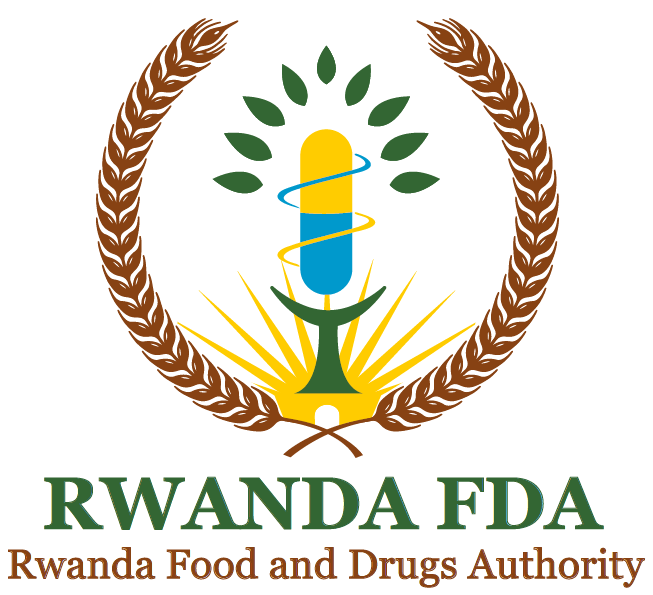 GUIDELINES ON VARIATIONS TO REGISTERED VETERINARY MEDICINAL PRODUCTSFEBRUARY, 2023FOREWORDRwanda Food and Drugs Authority (Rwanda FDA) is a regulatory body established by the Law N° 003/2018 of 09/02/2018. One of the functions of Rwanda FDA is to regulate matters related to quality, safety, and efficacy of Veterinary Medicinal Products (VMPs) in order to improve access to veterinary medicinal products for prevention and treatment of animal disease conditions in Rwanda.In consideration of the provisions of the technical regulation No. DFAR/HMDAR/TRG/001 Rev_03 of the 23rd September 2022 governing the registration of medicinal products especially in its articles 1,2, 10 and 21 Rwanda FDA releases Guidelines No.: DFAR/VMDAR/GDL/007 on submission of Guidelines for Variations to registered Veterinary Medicinal Products.Rwanda FDA guidelines on Variations are intended to provide guidance to applicants on the conditions to be fulfilled and the type of documentation to be submitted before a variation can be approved by the Authority. Four (4) categories of changes that require application for variations have been provided in the guidelines. This is the first edition adopted from East African Community (EAC) Guidelines on Variations for Registered Veterinary Medicinal products. The guidelines were developed and formatted based on the common technical document (CTD) requirements.Rwanda FDA acknowledges all the efforts of key stakeholders who participated in the development and validation of these guidelines. Dr. Emile BEINVENUDirector GeneralRwanda Food and Drugs AuthorityGUIDELINES DEVELOPMENT HISTORY Document Revision HistoryTABLE OF CONTENTSFOREWORD	2GUIDELINES DEVELOPMENT HISTORY	3Document Revision History	3TABLE OF CONTENTS	4ACRONYMS AND ABBREVIATIONS	5GLOSSARY / Definitions	6INTRODUCTION	7SCOPE	71.	GUIDANCE FOR IMPLEMENTATION	81.1.	Reporting types	81.2.	Notifications	81.2.1.	Annual notification (AN)	81.2.2.	Immediate notification (IN)	81.3.	Variations	91.3.1.	Minor variation (Vmin)	91.3.2.	Major variation (Vmaj)	91.3.3.	New applications	91.3.4.	Labelling information	92.	CONDITIONS TO BE FULFILLED	93.	DOCUMENTATION REQUIRED	104.	ADMINISTRATIVE CHANGES	106.	QUALITY CHANGES	143.2. S   Drug substance (or API)	143.2. S.2    Manufacture	143.2. S.4 Control of the API by the API manufacturer	213.2. S.4 Control of the API by the FPP manufacturer	223.2. S.6 Container-closure system	253.2. S.7 Stability	263.2. P	Drug product (or FPP)	273.2. P.3 Manufacture	323.2. P.4 Control of excipients	373.2. P.5 Control of FPP	38P.7 Container-closure system	403.2. P.8 Stability	446.	Safety and Efficacy changes	45References	46ENDORSEMENT OF THE GUIDELINES	47APPENDICES	48Appendix 1. Application form for variation to a registered veterinary medicinal product	48Appendix 2: Examples of changes that make a new application necessary	50Appendix 3: Changes to excipients	50ACRONYMS AND ABBREVIATIONSAPI               Active Pharmaceutical IngredientAPIMF         Active Pharmaceutical Ingredient Master File AN                Annual NotificationIN                  Immediate notification CEP              Certificate of Suitability to the monograph of European Pharmacopeia CTD              Common Technical Document EAC              East African Community EAC-MRP   East African Community Mutual Recognition ProcedureEDQM          European Directorate for the Quality of Medicines EU                 European Union FPP               Finished Pharmaceutical Product GMP            Good Manufacturing Practice ICH              International Council on Harmonization PIL                  Product Information LeafletSDRA           Stringent Drug Regulatory Authority SmPC           Summary of Product CharacteristicsNMRA         National Medicines Regulatory AgencyUSFDA        United states Food and Drugs Authority.MAH            Marketing authorization HolderVMP            Veterinary Medicinal ProductVmin	          Minor VariationVmaj	          Major VariationGLOSSARY / DefinitionsThe definitions provided below apply to the terms used in these guidelines. They may have different meanings in other contexts and documents. Authority: Means Rwanda FDAActive Pharmaceutical Ingredient (API): Any component that provides pharmacological activity or other direct effect in the diagnosis, cure, mitigation, treatment, or prevention of disease, or to affect the structure or any function of the body of man or animals. (USFDA Glossary of terms, it can be found online at Drugs@FDA Glossary of Terms). Active pharmaceutical ingredient (API) starting material: raw material, intermediate, or an API that is used in the production of an API and that is incorporated as a significant structural fragment into the structure of the API. Biobatch: the FPP batch used to establish bioequivalence or similarity to the comparator product as determined in bioequivalence or bio-waiver studies, respectively.Editorial CHANGES:  include the removal of obsolete or redundant text but not the removal of specification parameters or manufacturing descriptions. Finished pharmaceutical product (FPP): a finished dosage form of a pharmaceutical product which has undergone all stages of manufacture including packaging in its final container and labelling.In-process control: Check performed during manufacture to monitor or to adjust the process in order to ensure that the final product conforms to its specifications.Applicant: means a person who applies for registration of a medicinal product to Rwanda FDA, who must be the owner of the product. He may be a manufacturer or a person to whose order and specifications, the product is manufactured. After the product is registered, the applicant shall be the “Marketing Authorisation Holder”. Manufacturer: a company that carries out operations such as production, packaging, repackaging, labelling and relabelling of pharmaceuticals.Officially recognized pharmacopoeia (or compendium): those pharmacopoeias recognized by Rwanda FDA (i.e. The International Pharmacopoeia (Ph.Int.), the European Pharmacopoeia (Ph.Eur.), the British Pharmacopoeia (BP), the Japanese Pharmacopoeia (JP) and the United States Pharmacopeia (USP)). Pilot scale batch: a batch of an API or FPP manufactured by a procedure fully representative of and simulating that to be applied to a full production scale batch. Production batch: a batch of an API or FPP manufactured at production scale by using production equipment in a production facility as specified in the application.Stringent regulatory authority (SRA):  a National Medicines Regulatory Authority, which is strict, precise, exact with effective and well-functioning systems.  INTRODUCTIONThese guidelines were developed to provide guidance to applicants on the criteria to be fulfilled and the type of documentation to be submitted before a variation can be approved by the Authority.The Marketing Authorization Holder (MAH) is responsible for his/her registered Veterinary Medicinal Products throughout its life-cycle irrespective of the regular reviews by Rwanda FDA. The MAH is required to take into account technical and scientific progress and then changes that may be required to the registered FPP/VMP over time.The MAH may also wish to alter or improve the FPP or to introduce an additional safeguard. Regulation of medicinal products acknowledge the changes that might exist to the original dossier that was used for registration of the VMP and may become necessary during the lifetime of the product. Any variations (Changes to a registered VMP), whether it is administrative or substantial, are subjected to approval by Rwanda FDA.These Guidelines will facilitate both MAH and Rwanda FDA to grant that variations to VMP/FPP that do not give rise to a Public Health Concern.   SCOPEThese guidelines provide guidance to the applicants intending to make changes to a registered Veterinary Medicinal products and related active Pharmaceutical ingredients in Rwanda. These guidelines should be read in concurrence with other applicable guidelines including the Guidelines on Submission of Documentation for Registration of Veterinary Medicinal Products.This document is applicable only to APIs and excipients manufactured by chemical synthesis or semi-synthetic processes and VMPs/FPPs containing such APIs and excipients. APIs from fermentation, biological, biotechnological or herbal origin are treated as special cases.  The applicant is requested to contact Rwanda FDA regarding planned variations to such products.The amendments to the dossier only concern editorial changes, such changes should generally not be submitted as a separate variation, but they can be included in a variation relating to that part of the dossier. In such cases the changes should be clearly identified in the application form as editorial changes and a declaration that the content of the concerned part of the dossier has not been changed by the editorial changes beyond the scope of the variation submitted should be provided. It should be noted that editorial changes include the removal of obsolete or redundant text but not the removal of specification parameters or manufacturing descriptions.GUIDANCE FOR IMPLEMENTATION Reporting typesThe definitions outlined in the following reporting types are intended to provide guidance with respect to the classification of administrative, quality, safety, and efficacy-related changes. Specific change examples are provided in these guidelines. However, it is to be noted that a change not cited in these guidelines, should be decided on a case-by-case basis. Whenever the applicant is unclear about the classification of a particular change, the Authority should be contacted. It remains the responsibility of the applicant to submit relevant documentation to justify that the change will not have a negative impact on the quality, safety, and efficacy of the product. Individual changes normally require the submission of separate variations. Grouping of variations is acceptable only when variations are consequential to each other, e.g. introduction of a new impurity specification that requires a new analytical procedure. For the purpose of classification, an application involving two or more types of variations will be considered as the highest risk type, e.g. a variation grouping both a minor change and a major change will be classified as a major change.Applicants are also advised to exercise caution whenever several changes to the same FPP are envisaged. Although individual changes may be classified as a particular reporting type, classification at a higher risk category may be warranted as a result of the composite effect of these changes. In all such cases, applicants are advised to contact the Authority prior to submission of the variation application in order to obtain guidance in classifying such changes.   NotificationsNotifications are changes that could have minimal or no adverse effects on the overall safety, efficacy, and quality of the FPP. Such notifications must be notified to the Authority immediately after implementation (immediate notification (IN)), or within 12 months following implementation (annual notification (AN)) of the change.It should be highlighted that an IN or AN may be rejected in specific circumstances with the consequence that the applicant must cease to apply the already implemented variation. Annual notification (AN)Applicants must satisfy themselves that they meet all of the prescribed conditions for the change. The change should be summarized as part of the notification but the indicated documentation is not required to be submitted. The documentation indicated for ANs should be available on request or at the time of inspection. ANs should be submitted to Authority within 12 months of implementation of the changes. Immediate notification (IN)  Applicants must satisfy themselves that they meet all of the prescribed conditions for the change and submit all required documentation with the notification application. These variations will be handled within a time period of 30 working days from the date of receipt of the application. VariationsMinor variation (Vmin)Minor variations are changes that may have minor effects on the overall safety, efficacy, and quality of the FPP. Applicants must satisfy themselves that they meet all of the prescribed conditions for the change and submit all required documentation with the variation application. These variations will be handled within a time period of 60 working days from the date of receipt of the application.Major variation (Vmaj)Major variations are changes that could have major effects on the overall safety, efficacy, and quality of the FPP. The documentation required for the changes included in this reporting type should be submitted. These variations will be handled within a time period of 90 working days from the date of receipt of the application.New applicationsCertain changes are so fundamental that they alter the terms of the accepted dossier and consequently can not be considered as changes.  For these cases a new dossier must be submitted. Examples of such changes are listed in Appendix 2.Labelling informationFor any change to labelling information (SmPC, PIL, labels) not covered by the variation categories described in this document, the Authority must be notified and the submission of the revised labelling information is expected as per the Rwanda FDA Guidelines on Submission of Documentation for Registration of Veterinary Medicine.CONDITIONS TO BE FULFILLEDFor each variation, attempts have been made to identify particular circumstances where lower reporting requirements (IN, AN or Vmin) are possible. A change that does not meet all of the conditions stipulated for these specific circumstances is considered to be a major variation.In some circumstances Vmaj categories have been specifically stated for a given variation. This has been done to indicate to applicants what documents should be considered to be provided. This is for informational purposes only. The list of documentation is not intended to be comprehensive and further documentation may be required. For all changes, it remains the responsibility of the applicant to provide all necessary documents to demonstrate that the change does not have a negative effect on the safety, efficacy.  or quality of the FPP.DOCUMENTATION REQUIREDFor each variation certain documents have been identified and the change categories are organized according to the CTD structure as supporting data.  Regardless of the documents specified, applicants shall ensure that they have provided all relevant information to support the variation including:A variation application form (Appendix 1). All sections of this form shall be completed and the document shall be signed. Electronic versions of the application form, can be provided;Replacement of the relevant sections of the dossier as per CTD format;Copies of SmPC, PIL and labels, if relevant.ADMINISTRATIVE CHANGESQUALITY CHANGES3.2. S   Drug substance (or API)3.2. S.2    Manufacture3.2. S.4 Control of the API by the API manufacturer3.2. S.4 Control of the API by the FPP manufacturer3.2. S.6 Container-closure system3.2. S.7 Stability3.2. P	Drug product (or FPP)3.2. P.3 Manufacture 3.2. P.4 Control of excipients3.2. P.5 Control of FPPP.7 Container-closure system 3.2. P.8 StabilitySafety and Efficacy changesReferencesGuidelines on variations to a prequalified product. In: WHO Expert Committee on Specifications for Pharmaceutical Preparations. Forty-seventh report. Geneva, World Health Organization, 2013, Annex 3 (WHO Technical Report Series, No. 981).EU Guidelines on the details of the various categories of variations to the terms of marketing authorizations for medicinal products for human use and veterinary medicinal products, 12 December 2008 Guidelines on variations to a registered veterinary pharmaceutical product (VPP) approved through AEC Mutual Recognition Procedure (MRP)ENDORSEMENT OF THE GUIDELINESAPPENDICES   Appendix 1. Application form for variation to a registered veterinary medicinal product        Appendix 2: Examples of changes that make a new application necessaryAppendix 3: Changes to excipientsIncludes Level 1 allowable limits according to the USFDA SUPAC1 guidelines. Level 2 allowable limits are twice the values of level 1.Scale-up and post approval changes for modified release formulations (SUPAC-MR) and Scale-up and post approval changes for immediate release formulations (SUPAC-IR)These percentages are based on the assumption that the API in the FPP is formulated to 100.0% of label/potency. The total additive effect of all excipient changes should be not more than 5.0% relative to the target dosage form weight (e.g. in a product consisting of API, lactose, microcrystalline cellulose and magnesium stearate, the lactose increases by 2.5% and microcrystalline cellulose decreases by 2.5%). If an excipient serves multiple functions (e.g. microcrystalline cellulose as filler and as a disintegrant), then the most conservative recommended range should be applied (e.g. ±1.0% for microcrystalline cellulose should be applied in this example). If a wider range is proposed, scientific justification and supporting data should be provided to demonstrate that the wider range will not affect the other function of the excipient.DRAFT ZERO  …../02/2023ADOPTION BY RWANDA FDA…../03/2023STAKEHOLDERS CONSULTATION …./03/2023ADOPTION OF STAKEHOLDERS’ COMMENTS…./04/2023DATE FOR COMING INTO EFFECT …./04/2023DaDate of revisionRevision numberChanges made and/or reasons for revision……../02/2023Description of changeDescription of changeDescription of changeConditions to be be fulfilledConditions to be be fulfilledDocumentation requiredDocumentation requiredReporting typeReporting type1.1.Change of the of the Marketing Authorization Holder (MAH) of the FPPChange of the of the Marketing Authorization Holder (MAH) of the FPPChange of the of the Marketing Authorization Holder (MAH) of the FPPChange of the of the Marketing Authorization Holder (MAH) of the FPPChange of the of the Marketing Authorization Holder (MAH) of the FPPChange of the of the Marketing Authorization Holder (MAH) of the FPPChange of the of the Marketing Authorization Holder (MAH) of the FPPaaChange in the name and/or corporate address of the (MAH)111, 3,4,51, 3,4,5VmajVmajbbChange of MAH from one company to another221,2, 3,4,51,2, 3,4,5ININConditions to be fulfilledConditions to be fulfilledConditions to be fulfilledConditions to be fulfilledConditions to be fulfilledConditions to be fulfilledConditions to be fulfilledConditions to be fulfilledConditions to be fulfilledConfirmation that the supplier of the product remains the same legal entityAll legal requirements for change of MAH have been met & Legal transfer of change has been completedConfirmation that the supplier of the product remains the same legal entityAll legal requirements for change of MAH have been met & Legal transfer of change has been completedConfirmation that the supplier of the product remains the same legal entityAll legal requirements for change of MAH have been met & Legal transfer of change has been completedConfirmation that the supplier of the product remains the same legal entityAll legal requirements for change of MAH have been met & Legal transfer of change has been completedConfirmation that the supplier of the product remains the same legal entityAll legal requirements for change of MAH have been met & Legal transfer of change has been completedConfirmation that the supplier of the product remains the same legal entityAll legal requirements for change of MAH have been met & Legal transfer of change has been completedConfirmation that the supplier of the product remains the same legal entityAll legal requirements for change of MAH have been met & Legal transfer of change has been completedConfirmation that the supplier of the product remains the same legal entityAll legal requirements for change of MAH have been met & Legal transfer of change has been completedConfirmation that the supplier of the product remains the same legal entityAll legal requirements for change of MAH have been met & Legal transfer of change has been completedDocumentation requiredDocumentation requiredDocumentation requiredDocumentation requiredDocumentation requiredDocumentation requiredDocumentation requiredDocumentation requiredDocumentation requiredA formal document from a relevant official body (e.g. the national medicines regulatory authority (NMRA)) in which the new name and/or address is mentioned.Notarized transfer documents A certified copy or notarized company registration certificate from the relevant jurisdictionLetter of cessation from previous/current MAHLetter of acceptance from proposed MAHA formal document from a relevant official body (e.g. the national medicines regulatory authority (NMRA)) in which the new name and/or address is mentioned.Notarized transfer documents A certified copy or notarized company registration certificate from the relevant jurisdictionLetter of cessation from previous/current MAHLetter of acceptance from proposed MAHA formal document from a relevant official body (e.g. the national medicines regulatory authority (NMRA)) in which the new name and/or address is mentioned.Notarized transfer documents A certified copy or notarized company registration certificate from the relevant jurisdictionLetter of cessation from previous/current MAHLetter of acceptance from proposed MAHA formal document from a relevant official body (e.g. the national medicines regulatory authority (NMRA)) in which the new name and/or address is mentioned.Notarized transfer documents A certified copy or notarized company registration certificate from the relevant jurisdictionLetter of cessation from previous/current MAHLetter of acceptance from proposed MAHA formal document from a relevant official body (e.g. the national medicines regulatory authority (NMRA)) in which the new name and/or address is mentioned.Notarized transfer documents A certified copy or notarized company registration certificate from the relevant jurisdictionLetter of cessation from previous/current MAHLetter of acceptance from proposed MAHA formal document from a relevant official body (e.g. the national medicines regulatory authority (NMRA)) in which the new name and/or address is mentioned.Notarized transfer documents A certified copy or notarized company registration certificate from the relevant jurisdictionLetter of cessation from previous/current MAHLetter of acceptance from proposed MAHA formal document from a relevant official body (e.g. the national medicines regulatory authority (NMRA)) in which the new name and/or address is mentioned.Notarized transfer documents A certified copy or notarized company registration certificate from the relevant jurisdictionLetter of cessation from previous/current MAHLetter of acceptance from proposed MAHA formal document from a relevant official body (e.g. the national medicines regulatory authority (NMRA)) in which the new name and/or address is mentioned.Notarized transfer documents A certified copy or notarized company registration certificate from the relevant jurisdictionLetter of cessation from previous/current MAHLetter of acceptance from proposed MAHA formal document from a relevant official body (e.g. the national medicines regulatory authority (NMRA)) in which the new name and/or address is mentioned.Notarized transfer documents A certified copy or notarized company registration certificate from the relevant jurisdictionLetter of cessation from previous/current MAHLetter of acceptance from proposed MAHDescription of changeDescription of changeDescription of changeDescription of changeConditions to be fulfilled Conditions to be fulfilled Documentation requiredDocumentation requiredReporting type2Change in the name or address of a manufacturer of an API  Change in the name or address of a manufacturer of an API  Change in the name or address of a manufacturer of an API  111, 21, 2INConditions to be fulfilledConditions to be fulfilledConditions to be fulfilledConditions to be fulfilledConditions to be fulfilledConditions to be fulfilledConditions to be fulfilledConditions to be fulfilledConditions to be fulfilledNo change in the location of the manufacturing site and in the manufacturing operations.No change in the location of the manufacturing site and in the manufacturing operations.No change in the location of the manufacturing site and in the manufacturing operations.No change in the location of the manufacturing site and in the manufacturing operations.No change in the location of the manufacturing site and in the manufacturing operations.No change in the location of the manufacturing site and in the manufacturing operations.No change in the location of the manufacturing site and in the manufacturing operations.No change in the location of the manufacturing site and in the manufacturing operations.No change in the location of the manufacturing site and in the manufacturing operations.Documentation requiredDocumentation requiredDocumentation requiredDocumentation requiredDocumentation requiredDocumentation requiredDocumentation requiredDocumentation requiredDocumentation requiredA formal document from a relevant official body (e.g. NMRA) in which the new name and/or address is mentioned.An updated Letter of Access in the case of a change in the name of the APIMF Holder.A formal document from a relevant official body (e.g. NMRA) in which the new name and/or address is mentioned.An updated Letter of Access in the case of a change in the name of the APIMF Holder.A formal document from a relevant official body (e.g. NMRA) in which the new name and/or address is mentioned.An updated Letter of Access in the case of a change in the name of the APIMF Holder.A formal document from a relevant official body (e.g. NMRA) in which the new name and/or address is mentioned.An updated Letter of Access in the case of a change in the name of the APIMF Holder.A formal document from a relevant official body (e.g. NMRA) in which the new name and/or address is mentioned.An updated Letter of Access in the case of a change in the name of the APIMF Holder.A formal document from a relevant official body (e.g. NMRA) in which the new name and/or address is mentioned.An updated Letter of Access in the case of a change in the name of the APIMF Holder.A formal document from a relevant official body (e.g. NMRA) in which the new name and/or address is mentioned.An updated Letter of Access in the case of a change in the name of the APIMF Holder.A formal document from a relevant official body (e.g. NMRA) in which the new name and/or address is mentioned.An updated Letter of Access in the case of a change in the name of the APIMF Holder.A formal document from a relevant official body (e.g. NMRA) in which the new name and/or address is mentioned.An updated Letter of Access in the case of a change in the name of the APIMF Holder.Description of changeDescription of changeConditions to be fulfilledDocumentation requiredReporting type3Change in the name and/or address of a manufacturer of the FPP11,2Vmin (zero rated)Conditions to be fulfilledConditions to be fulfilledConditions to be fulfilledConditions to be fulfilledConditions to be fulfilledNo change in the location of the manufacturing site and in the manufacturing operations.No change in the location of the manufacturing site and in the manufacturing operations.No change in the location of the manufacturing site and in the manufacturing operations.No change in the location of the manufacturing site and in the manufacturing operations.No change in the location of the manufacturing site and in the manufacturing operations.Documentation requiredDocumentation requiredDocumentation requiredDocumentation requiredDocumentation requiredCopy of the modified manufacturing authorization or a formal document from a relevant official body (e.g. NMRA) in which the new name and/or address is mentioned.Two (2) commercial samples of the productCopy of the modified manufacturing authorization or a formal document from a relevant official body (e.g. NMRA) in which the new name and/or address is mentioned.Two (2) commercial samples of the productCopy of the modified manufacturing authorization or a formal document from a relevant official body (e.g. NMRA) in which the new name and/or address is mentioned.Two (2) commercial samples of the productCopy of the modified manufacturing authorization or a formal document from a relevant official body (e.g. NMRA) in which the new name and/or address is mentioned.Two (2) commercial samples of the productCopy of the modified manufacturing authorization or a formal document from a relevant official body (e.g. NMRA) in which the new name and/or address is mentioned.Two (2) commercial samples of the productDescription of changeDescription of changeConditions to be be fulfilledDocumentation requiredReporting type4Deletion of a manufacturing site or manufacturer involving:Deletion of a manufacturing site or manufacturer involving:Deletion of a manufacturing site or manufacturer involving:Deletion of a manufacturing site or manufacturer involving:aproduction of the API starting material 11ANbproduction or testing  of the API intermediate or API 1-21INcproduction, packaging or testing of the intermediate or FPP1-21,2INConditions to be fulfilledConditions to be fulfilledConditions to be fulfilledConditions to be fulfilledConditions to be fulfilledAt least one other site continues to perform the same function(s) as the site(s) intended to be deleted.               The deletion of site is not a result of critical deficiencies in manufacturing.At least one other site continues to perform the same function(s) as the site(s) intended to be deleted.               The deletion of site is not a result of critical deficiencies in manufacturing.At least one other site continues to perform the same function(s) as the site(s) intended to be deleted.               The deletion of site is not a result of critical deficiencies in manufacturing.At least one other site continues to perform the same function(s) as the site(s) intended to be deleted.               The deletion of site is not a result of critical deficiencies in manufacturing.At least one other site continues to perform the same function(s) as the site(s) intended to be deleted.               The deletion of site is not a result of critical deficiencies in manufacturing.Documentation requiredDocumentation requiredDocumentation requiredDocumentation requiredDocumentation requiredClear identification of the manufacturing, packaging and/or testing site to be deleted, in the letter accompanying the application.Two (2) commercial samples of the product required ONLY if deleted manufacturing site appears on registered product labelClear identification of the manufacturing, packaging and/or testing site to be deleted, in the letter accompanying the application.Two (2) commercial samples of the product required ONLY if deleted manufacturing site appears on registered product labelClear identification of the manufacturing, packaging and/or testing site to be deleted, in the letter accompanying the application.Two (2) commercial samples of the product required ONLY if deleted manufacturing site appears on registered product labelClear identification of the manufacturing, packaging and/or testing site to be deleted, in the letter accompanying the application.Two (2) commercial samples of the product required ONLY if deleted manufacturing site appears on registered product labelClear identification of the manufacturing, packaging and/or testing site to be deleted, in the letter accompanying the application.Two (2) commercial samples of the product required ONLY if deleted manufacturing site appears on registered product labelDescription of changeDescription of changeConditions to be be fulfilledDocumentation requiredReporting type5Change of Local Technical Representative (LTR)11-3VmajConditions to be fulfilledConditions to be fulfilledConditions to be fulfilledConditions to be fulfilledConditions to be fulfilled1. Proposed LTR should be licensed by Rwanda FDA as a wholesaler of veterinary medicinal products1. Proposed LTR should be licensed by Rwanda FDA as a wholesaler of veterinary medicinal products1. Proposed LTR should be licensed by Rwanda FDA as a wholesaler of veterinary medicinal products1. Proposed LTR should be licensed by Rwanda FDA as a wholesaler of veterinary medicinal products1. Proposed LTR should be licensed by Rwanda FDA as a wholesaler of veterinary medicinal productsDocumentation requiredDocumentation requiredDocumentation requiredDocumentation requiredDocumentation requiredPower of attorney from the registered product MAH. This should be dully notarized in the country of origin and subsequently registered with the registrar of companies in Rwanda FDALetter of acceptance from the proposed LTR and a copy of termination notice of previous LTR.List of affected products, including registration numbers. Power of attorney from the registered product MAH. This should be dully notarized in the country of origin and subsequently registered with the registrar of companies in Rwanda FDALetter of acceptance from the proposed LTR and a copy of termination notice of previous LTR.List of affected products, including registration numbers. Power of attorney from the registered product MAH. This should be dully notarized in the country of origin and subsequently registered with the registrar of companies in Rwanda FDALetter of acceptance from the proposed LTR and a copy of termination notice of previous LTR.List of affected products, including registration numbers. Power of attorney from the registered product MAH. This should be dully notarized in the country of origin and subsequently registered with the registrar of companies in Rwanda FDALetter of acceptance from the proposed LTR and a copy of termination notice of previous LTR.List of affected products, including registration numbers. Power of attorney from the registered product MAH. This should be dully notarized in the country of origin and subsequently registered with the registrar of companies in Rwanda FDALetter of acceptance from the proposed LTR and a copy of termination notice of previous LTR.List of affected products, including registration numbers. Description of changeDescription of changeConditions to be fulfilledDocumentation requiredReporting type6Change of  Proprietary/Product name 1,21,2VminConditions to be fulfilledConditions to be fulfilledConditions to be fulfilledConditions to be fulfilledConditions to be fulfilledThe product name should not have been accepted for another product. *The product name should not bear close resemblance to that already registered by Authority; pronunciation and spelling* For further guidance, the European Medicines Agency (EMA) and the USFDA naming guidelines should be consultedThe product name should not have been accepted for another product. *The product name should not bear close resemblance to that already registered by Authority; pronunciation and spelling* For further guidance, the European Medicines Agency (EMA) and the USFDA naming guidelines should be consultedThe product name should not have been accepted for another product. *The product name should not bear close resemblance to that already registered by Authority; pronunciation and spelling* For further guidance, the European Medicines Agency (EMA) and the USFDA naming guidelines should be consultedThe product name should not have been accepted for another product. *The product name should not bear close resemblance to that already registered by Authority; pronunciation and spelling* For further guidance, the European Medicines Agency (EMA) and the USFDA naming guidelines should be consultedThe product name should not have been accepted for another product. *The product name should not bear close resemblance to that already registered by Authority; pronunciation and spelling* For further guidance, the European Medicines Agency (EMA) and the USFDA naming guidelines should be consultedDocumentation requiredDocumentation requiredDocumentation requiredDocumentation requiredDocumentation required1. Revised product information2. Two (2) commercial samples of the product1. Revised product information2. Two (2) commercial samples of the product1. Revised product information2. Two (2) commercial samples of the product1. Revised product information2. Two (2) commercial samples of the product1. Revised product information2. Two (2) commercial samples of the productDescription of changeDescription of changeConditions to be be fulfilledDocumentation requiredReporting type7Submission of a new or updated European Pharmacopoeia Certificate of Suitability for an API or starting material or intermediate used in the manufacturing process of the API:Submission of a new or updated European Pharmacopoeia Certificate of Suitability for an API or starting material or intermediate used in the manufacturing process of the API:Submission of a new or updated European Pharmacopoeia Certificate of Suitability for an API or starting material or intermediate used in the manufacturing process of the API:Submission of a new or updated European Pharmacopoeia Certificate of Suitability for an API or starting material or intermediate used in the manufacturing process of the API:afrom a new manufacturer1-41-6INbfrom a new manufacturer1, 3- 41-6VminConditions to be fulfilledConditions to be fulfilledConditions to be fulfilledConditions to be fulfilledConditions to be fulfilledNo change in the FPP release and shelf life specifications. Unchanged (excluding tightening) additional specifications for any impurities including organic, inorganic and genotoxic impurities and residual solvents, with the exception of residual solvents when the limits stipulated comply with ICH requirements.The manufacturing process of the API, starting material or intermediate does not include the use of materials of human or animal origin for which an assessment of viral safety data is required.For low solubility APIs the polymorph is the same, and whenever particle size is critical (including low solubility APIs) there is no significant difference in particle size distribution, compared to the API lot used in the preparation of the biobatch.No revision of the FPP manufacturer’s API specifications is required.No change in the FPP release and shelf life specifications. Unchanged (excluding tightening) additional specifications for any impurities including organic, inorganic and genotoxic impurities and residual solvents, with the exception of residual solvents when the limits stipulated comply with ICH requirements.The manufacturing process of the API, starting material or intermediate does not include the use of materials of human or animal origin for which an assessment of viral safety data is required.For low solubility APIs the polymorph is the same, and whenever particle size is critical (including low solubility APIs) there is no significant difference in particle size distribution, compared to the API lot used in the preparation of the biobatch.No revision of the FPP manufacturer’s API specifications is required.No change in the FPP release and shelf life specifications. Unchanged (excluding tightening) additional specifications for any impurities including organic, inorganic and genotoxic impurities and residual solvents, with the exception of residual solvents when the limits stipulated comply with ICH requirements.The manufacturing process of the API, starting material or intermediate does not include the use of materials of human or animal origin for which an assessment of viral safety data is required.For low solubility APIs the polymorph is the same, and whenever particle size is critical (including low solubility APIs) there is no significant difference in particle size distribution, compared to the API lot used in the preparation of the biobatch.No revision of the FPP manufacturer’s API specifications is required.No change in the FPP release and shelf life specifications. Unchanged (excluding tightening) additional specifications for any impurities including organic, inorganic and genotoxic impurities and residual solvents, with the exception of residual solvents when the limits stipulated comply with ICH requirements.The manufacturing process of the API, starting material or intermediate does not include the use of materials of human or animal origin for which an assessment of viral safety data is required.For low solubility APIs the polymorph is the same, and whenever particle size is critical (including low solubility APIs) there is no significant difference in particle size distribution, compared to the API lot used in the preparation of the biobatch.No revision of the FPP manufacturer’s API specifications is required.No change in the FPP release and shelf life specifications. Unchanged (excluding tightening) additional specifications for any impurities including organic, inorganic and genotoxic impurities and residual solvents, with the exception of residual solvents when the limits stipulated comply with ICH requirements.The manufacturing process of the API, starting material or intermediate does not include the use of materials of human or animal origin for which an assessment of viral safety data is required.For low solubility APIs the polymorph is the same, and whenever particle size is critical (including low solubility APIs) there is no significant difference in particle size distribution, compared to the API lot used in the preparation of the biobatch.No revision of the FPP manufacturer’s API specifications is required.Documentation to be suppliedDocumentation to be suppliedDocumentation to be suppliedDocumentation to be suppliedDocumentation to be suppliedCopy of the current (updated) CEP, including any annexes and a declaration of access for the CEP to be duly filled out by the CEP holder on behalf of the FPP manufacturer or applicant to Authority who refers to the CEP. A written commitment that the applicant will inform Rwanda FDA in the event that the CEP is withdrawn and an acknowledgement that withdrawal of the CEP will require additional consideration of the API data requirements to support the product dossier. Replacement of the relevant pages of the dossier with the revised information for the CEP submission option stipulated under section 3.2.S of Rwanda FDA Guidelines on Submission of Documentation for Registration of Veterinary Medicine.For sterile APIs, data on the sterilization process of the API, including validation data. In the case of the submission of a CEP for an API, if the quality characteristics of the API are changed in such a way that it may impact the stability of the FPP, a commitment to put under stability one batch of the FPP of at least pilot scale, and to continue the study throughout the currently accepted shelf-life and to immediately report any out of specification results to Authority.Copy of FPP manufacturer’s revised API specifications.Copy of the current (updated) CEP, including any annexes and a declaration of access for the CEP to be duly filled out by the CEP holder on behalf of the FPP manufacturer or applicant to Authority who refers to the CEP. A written commitment that the applicant will inform Rwanda FDA in the event that the CEP is withdrawn and an acknowledgement that withdrawal of the CEP will require additional consideration of the API data requirements to support the product dossier. Replacement of the relevant pages of the dossier with the revised information for the CEP submission option stipulated under section 3.2.S of Rwanda FDA Guidelines on Submission of Documentation for Registration of Veterinary Medicine.For sterile APIs, data on the sterilization process of the API, including validation data. In the case of the submission of a CEP for an API, if the quality characteristics of the API are changed in such a way that it may impact the stability of the FPP, a commitment to put under stability one batch of the FPP of at least pilot scale, and to continue the study throughout the currently accepted shelf-life and to immediately report any out of specification results to Authority.Copy of FPP manufacturer’s revised API specifications.Copy of the current (updated) CEP, including any annexes and a declaration of access for the CEP to be duly filled out by the CEP holder on behalf of the FPP manufacturer or applicant to Authority who refers to the CEP. A written commitment that the applicant will inform Rwanda FDA in the event that the CEP is withdrawn and an acknowledgement that withdrawal of the CEP will require additional consideration of the API data requirements to support the product dossier. Replacement of the relevant pages of the dossier with the revised information for the CEP submission option stipulated under section 3.2.S of Rwanda FDA Guidelines on Submission of Documentation for Registration of Veterinary Medicine.For sterile APIs, data on the sterilization process of the API, including validation data. In the case of the submission of a CEP for an API, if the quality characteristics of the API are changed in such a way that it may impact the stability of the FPP, a commitment to put under stability one batch of the FPP of at least pilot scale, and to continue the study throughout the currently accepted shelf-life and to immediately report any out of specification results to Authority.Copy of FPP manufacturer’s revised API specifications.Copy of the current (updated) CEP, including any annexes and a declaration of access for the CEP to be duly filled out by the CEP holder on behalf of the FPP manufacturer or applicant to Authority who refers to the CEP. A written commitment that the applicant will inform Rwanda FDA in the event that the CEP is withdrawn and an acknowledgement that withdrawal of the CEP will require additional consideration of the API data requirements to support the product dossier. Replacement of the relevant pages of the dossier with the revised information for the CEP submission option stipulated under section 3.2.S of Rwanda FDA Guidelines on Submission of Documentation for Registration of Veterinary Medicine.For sterile APIs, data on the sterilization process of the API, including validation data. In the case of the submission of a CEP for an API, if the quality characteristics of the API are changed in such a way that it may impact the stability of the FPP, a commitment to put under stability one batch of the FPP of at least pilot scale, and to continue the study throughout the currently accepted shelf-life and to immediately report any out of specification results to Authority.Copy of FPP manufacturer’s revised API specifications.Copy of the current (updated) CEP, including any annexes and a declaration of access for the CEP to be duly filled out by the CEP holder on behalf of the FPP manufacturer or applicant to Authority who refers to the CEP. A written commitment that the applicant will inform Rwanda FDA in the event that the CEP is withdrawn and an acknowledgement that withdrawal of the CEP will require additional consideration of the API data requirements to support the product dossier. Replacement of the relevant pages of the dossier with the revised information for the CEP submission option stipulated under section 3.2.S of Rwanda FDA Guidelines on Submission of Documentation for Registration of Veterinary Medicine.For sterile APIs, data on the sterilization process of the API, including validation data. In the case of the submission of a CEP for an API, if the quality characteristics of the API are changed in such a way that it may impact the stability of the FPP, a commitment to put under stability one batch of the FPP of at least pilot scale, and to continue the study throughout the currently accepted shelf-life and to immediately report any out of specification results to Authority.Copy of FPP manufacturer’s revised API specifications.Description of changeDescription of changeConditions to be be fulfilledConditions to be be fulfilledDocumentation requiredReporting type8Submission of a new or updated WHO Confirmation of API -Prequalification Document (CPQ)Submission of a new or updated WHO Confirmation of API -Prequalification Document (CPQ)Submission of a new or updated WHO Confirmation of API -Prequalification Document (CPQ)Submission of a new or updated WHO Confirmation of API -Prequalification Document (CPQ)Submission of a new or updated WHO Confirmation of API -Prequalification Document (CPQ)afrom a new manufacturer1-31-31-3, 5 IN bfrom a new manufacturer1-21-21-5 Vmin Conditions to be fulfilledConditions to be fulfilledConditions to be fulfilledConditions to be fulfilledConditions to be fulfilledConditions to be fulfilledNo change in the FPP release and shelf-life specifications. For low solubility, APIs the API polymorph is the same, and whenever particle size is critical (including low solubility APIs) there is no significant difference in particle size distribution, compared to the API lot used in the preparation of the biobatch.There is no difference in impurity profile of the proposed API to be supplied, including organic, inorganic, genotoxic impurities and residual solvents, to the API currently supplied.  The proposed API manufacturer’s specifications do not require the revision of the FPP manufacturer’s API specifications.No change in the FPP release and shelf-life specifications. For low solubility, APIs the API polymorph is the same, and whenever particle size is critical (including low solubility APIs) there is no significant difference in particle size distribution, compared to the API lot used in the preparation of the biobatch.There is no difference in impurity profile of the proposed API to be supplied, including organic, inorganic, genotoxic impurities and residual solvents, to the API currently supplied.  The proposed API manufacturer’s specifications do not require the revision of the FPP manufacturer’s API specifications.No change in the FPP release and shelf-life specifications. For low solubility, APIs the API polymorph is the same, and whenever particle size is critical (including low solubility APIs) there is no significant difference in particle size distribution, compared to the API lot used in the preparation of the biobatch.There is no difference in impurity profile of the proposed API to be supplied, including organic, inorganic, genotoxic impurities and residual solvents, to the API currently supplied.  The proposed API manufacturer’s specifications do not require the revision of the FPP manufacturer’s API specifications.No change in the FPP release and shelf-life specifications. For low solubility, APIs the API polymorph is the same, and whenever particle size is critical (including low solubility APIs) there is no significant difference in particle size distribution, compared to the API lot used in the preparation of the biobatch.There is no difference in impurity profile of the proposed API to be supplied, including organic, inorganic, genotoxic impurities and residual solvents, to the API currently supplied.  The proposed API manufacturer’s specifications do not require the revision of the FPP manufacturer’s API specifications.No change in the FPP release and shelf-life specifications. For low solubility, APIs the API polymorph is the same, and whenever particle size is critical (including low solubility APIs) there is no significant difference in particle size distribution, compared to the API lot used in the preparation of the biobatch.There is no difference in impurity profile of the proposed API to be supplied, including organic, inorganic, genotoxic impurities and residual solvents, to the API currently supplied.  The proposed API manufacturer’s specifications do not require the revision of the FPP manufacturer’s API specifications.No change in the FPP release and shelf-life specifications. For low solubility, APIs the API polymorph is the same, and whenever particle size is critical (including low solubility APIs) there is no significant difference in particle size distribution, compared to the API lot used in the preparation of the biobatch.There is no difference in impurity profile of the proposed API to be supplied, including organic, inorganic, genotoxic impurities and residual solvents, to the API currently supplied.  The proposed API manufacturer’s specifications do not require the revision of the FPP manufacturer’s API specifications.Documentation to be suppliedDocumentation to be suppliedDocumentation to be suppliedDocumentation to be suppliedDocumentation to be suppliedDocumentation to be suppliedCopy of the current (updated) confirmation of API-PQ document. The API manufacturer should duly fill out the authorization box on the name of the applicant or FPP manufacturer seeking to use the document.Replacement of the relevant pages of the dossier with the revised information for the API-PQ procedure submission option For sterile APIs, data on the sterilization process of the API, including validation.Copy of FPP manufacturer’s revised API specifications.If the quality characteristics of the API are changed in such a way that it may impact the stability of the FPP, a commitment to put under stability one batch of at least pilot scale of the FPP, to continue the study throughout the currently accepted shelf-life and to immediately report any out of specification results to Rwanda FDA should be provided.Copy of the current (updated) confirmation of API-PQ document. The API manufacturer should duly fill out the authorization box on the name of the applicant or FPP manufacturer seeking to use the document.Replacement of the relevant pages of the dossier with the revised information for the API-PQ procedure submission option For sterile APIs, data on the sterilization process of the API, including validation.Copy of FPP manufacturer’s revised API specifications.If the quality characteristics of the API are changed in such a way that it may impact the stability of the FPP, a commitment to put under stability one batch of at least pilot scale of the FPP, to continue the study throughout the currently accepted shelf-life and to immediately report any out of specification results to Rwanda FDA should be provided.Copy of the current (updated) confirmation of API-PQ document. The API manufacturer should duly fill out the authorization box on the name of the applicant or FPP manufacturer seeking to use the document.Replacement of the relevant pages of the dossier with the revised information for the API-PQ procedure submission option For sterile APIs, data on the sterilization process of the API, including validation.Copy of FPP manufacturer’s revised API specifications.If the quality characteristics of the API are changed in such a way that it may impact the stability of the FPP, a commitment to put under stability one batch of at least pilot scale of the FPP, to continue the study throughout the currently accepted shelf-life and to immediately report any out of specification results to Rwanda FDA should be provided.Copy of the current (updated) confirmation of API-PQ document. The API manufacturer should duly fill out the authorization box on the name of the applicant or FPP manufacturer seeking to use the document.Replacement of the relevant pages of the dossier with the revised information for the API-PQ procedure submission option For sterile APIs, data on the sterilization process of the API, including validation.Copy of FPP manufacturer’s revised API specifications.If the quality characteristics of the API are changed in such a way that it may impact the stability of the FPP, a commitment to put under stability one batch of at least pilot scale of the FPP, to continue the study throughout the currently accepted shelf-life and to immediately report any out of specification results to Rwanda FDA should be provided.Copy of the current (updated) confirmation of API-PQ document. The API manufacturer should duly fill out the authorization box on the name of the applicant or FPP manufacturer seeking to use the document.Replacement of the relevant pages of the dossier with the revised information for the API-PQ procedure submission option For sterile APIs, data on the sterilization process of the API, including validation.Copy of FPP manufacturer’s revised API specifications.If the quality characteristics of the API are changed in such a way that it may impact the stability of the FPP, a commitment to put under stability one batch of at least pilot scale of the FPP, to continue the study throughout the currently accepted shelf-life and to immediately report any out of specification results to Rwanda FDA should be provided.Copy of the current (updated) confirmation of API-PQ document. The API manufacturer should duly fill out the authorization box on the name of the applicant or FPP manufacturer seeking to use the document.Replacement of the relevant pages of the dossier with the revised information for the API-PQ procedure submission option For sterile APIs, data on the sterilization process of the API, including validation.Copy of FPP manufacturer’s revised API specifications.If the quality characteristics of the API are changed in such a way that it may impact the stability of the FPP, a commitment to put under stability one batch of at least pilot scale of the FPP, to continue the study throughout the currently accepted shelf-life and to immediately report any out of specification results to Rwanda FDA should be provided.Description of changeDescription of changeConditions to be fulfilledDocumentation requiredDocumentation requiredReporting type9Submission of a new or updated transmissible spongiform encephalopathy European Pharmacopoeia Certificate of Suitability for an excipient or API (addition or replacement)None11ANConditions to be fulfilledConditions to be fulfilledConditions to be fulfilledConditions to be fulfilledConditions to be fulfilledConditions to be fulfilledDocumentation requiredDocumentation requiredDocumentation requiredDocumentation requiredDocumentation requiredDocumentation required1. Copy of the current (updated) TSE CEP.1. Copy of the current (updated) TSE CEP.1. Copy of the current (updated) TSE CEP.1. Copy of the current (updated) TSE CEP.1. Copy of the current (updated) TSE CEP.1. Copy of the current (updated) TSE CEP.Description of changeDescription of changeConditions to be be fulfilled Documentation requiredReporting type10Replacement or addition of a new manufacturing site or manufacturer of an API involving:Replacement or addition of a new manufacturing site or manufacturer of an API involving:Replacement or addition of a new manufacturing site or manufacturer of an API involving:Replacement or addition of a new manufacturing site or manufacturer of an API involving:AAPI testing only1, 2,41, 3-4INb.1Production of API starting material3-4No variation is required such changes are handled as amendments to the APIMF by the APIMF holder as part of the Rwanda FDA APIMF procedureNo variation is required such changes are handled as amendments to the APIMF by the APIMF holder as part of the Rwanda FDA APIMF procedureb.2Production of API starting material4-51-2, 12INb.3Production of API starting materialNone1,2,5, 7-8,12, 13Vmajc.1Production of API intermediate3-4No variation is required such changes are handled as amendments to the APIMF by the APIMF holder as part of Rwanda FDA APIMF procedureNo variation is required such changes are handled as amendments to the APIMF by the APIMF holder as part of Rwanda FDA APIMF procedurec.2Production of API intermediate4, 61-2, 12INc.3Production of API intermediateNone1,2,5, 7-8,12Vmajd.1Production of API (full dossier)1, 9-111-2, 4, 8-9Vmajd.2Production of API (full dossier)None 1,2,4,5,7-8, 10-11, 13Vmaj Conditions to be fulfilledConditions to be fulfilledConditions to be fulfilledConditions to be fulfilledConditions to be fulfilledThe API is non-sterile.The transfer of analytical methods has been successfully undertaken.The new site is supported by an APIMF that has been currently accepted through Rwanda FDA APIMF procedure and the FPP manufacturer holds a valid Letter of Access.No change in the FPP manufacturer’s API specifications.The impurity profile of the API starting material is essentially the same as other accepted sources.  The introduction of the new supplier does not require the revision of the API manufacturer’s API starting material specifications.  The route of synthesis is verified as identical to that already accepted.Specifications (including in-process, methods of analysis of all materials), method of manufacture and detailed route of synthesis are verified as identical to those already accepted.  The introduction of the new supplier does not require the revision of the API manufacturer’s API intermediate specifications.No change in the FPP release and end-of-shelf-life specifications. No difference in impurity profile of the proposed API to be supplied, including organic, inorganic and genotoxic impurities and residual solvents. The proposed API manufacturer’s specifications do not require the revision of the FPP manufacturer’s API specifications.For low solubility APIs, the API polymorph is the same, and whenever particle size is critical (including low solubility APIs) there is no significant difference in particle size distribution, compared to the API lot used in the preparation of the biobatch.Specifications (including in-process controls, methods of analysis of all materials), method of manufacture (including batch size) and detailed route of synthesis are verified as identical to those already accepted (such situations are generally limited to additional sites by the same manufacturer or new contract manufacturing site with evidence of an acceptable and similar quality system to the main manufacturer).Where materials of human or animal origin are used in the process, the manufacturer does not use any new supplier for which assessment is required of viral safety or of compliance with the current WHO Guidelines on Transmissible Spongiform Encephalopathies in relation to Biological and Pharmaceutical Products or EMA’s Note for Guidance on Minimizing the Risk of Transmitting Animal Spongiform Encephalopathy Agents via Human and Veterinary Medicinal Products or an equivalent guideline of the ICH region and associated countries. The API is non-sterile.The transfer of analytical methods has been successfully undertaken.The new site is supported by an APIMF that has been currently accepted through Rwanda FDA APIMF procedure and the FPP manufacturer holds a valid Letter of Access.No change in the FPP manufacturer’s API specifications.The impurity profile of the API starting material is essentially the same as other accepted sources.  The introduction of the new supplier does not require the revision of the API manufacturer’s API starting material specifications.  The route of synthesis is verified as identical to that already accepted.Specifications (including in-process, methods of analysis of all materials), method of manufacture and detailed route of synthesis are verified as identical to those already accepted.  The introduction of the new supplier does not require the revision of the API manufacturer’s API intermediate specifications.No change in the FPP release and end-of-shelf-life specifications. No difference in impurity profile of the proposed API to be supplied, including organic, inorganic and genotoxic impurities and residual solvents. The proposed API manufacturer’s specifications do not require the revision of the FPP manufacturer’s API specifications.For low solubility APIs, the API polymorph is the same, and whenever particle size is critical (including low solubility APIs) there is no significant difference in particle size distribution, compared to the API lot used in the preparation of the biobatch.Specifications (including in-process controls, methods of analysis of all materials), method of manufacture (including batch size) and detailed route of synthesis are verified as identical to those already accepted (such situations are generally limited to additional sites by the same manufacturer or new contract manufacturing site with evidence of an acceptable and similar quality system to the main manufacturer).Where materials of human or animal origin are used in the process, the manufacturer does not use any new supplier for which assessment is required of viral safety or of compliance with the current WHO Guidelines on Transmissible Spongiform Encephalopathies in relation to Biological and Pharmaceutical Products or EMA’s Note for Guidance on Minimizing the Risk of Transmitting Animal Spongiform Encephalopathy Agents via Human and Veterinary Medicinal Products or an equivalent guideline of the ICH region and associated countries. The API is non-sterile.The transfer of analytical methods has been successfully undertaken.The new site is supported by an APIMF that has been currently accepted through Rwanda FDA APIMF procedure and the FPP manufacturer holds a valid Letter of Access.No change in the FPP manufacturer’s API specifications.The impurity profile of the API starting material is essentially the same as other accepted sources.  The introduction of the new supplier does not require the revision of the API manufacturer’s API starting material specifications.  The route of synthesis is verified as identical to that already accepted.Specifications (including in-process, methods of analysis of all materials), method of manufacture and detailed route of synthesis are verified as identical to those already accepted.  The introduction of the new supplier does not require the revision of the API manufacturer’s API intermediate specifications.No change in the FPP release and end-of-shelf-life specifications. No difference in impurity profile of the proposed API to be supplied, including organic, inorganic and genotoxic impurities and residual solvents. The proposed API manufacturer’s specifications do not require the revision of the FPP manufacturer’s API specifications.For low solubility APIs, the API polymorph is the same, and whenever particle size is critical (including low solubility APIs) there is no significant difference in particle size distribution, compared to the API lot used in the preparation of the biobatch.Specifications (including in-process controls, methods of analysis of all materials), method of manufacture (including batch size) and detailed route of synthesis are verified as identical to those already accepted (such situations are generally limited to additional sites by the same manufacturer or new contract manufacturing site with evidence of an acceptable and similar quality system to the main manufacturer).Where materials of human or animal origin are used in the process, the manufacturer does not use any new supplier for which assessment is required of viral safety or of compliance with the current WHO Guidelines on Transmissible Spongiform Encephalopathies in relation to Biological and Pharmaceutical Products or EMA’s Note for Guidance on Minimizing the Risk of Transmitting Animal Spongiform Encephalopathy Agents via Human and Veterinary Medicinal Products or an equivalent guideline of the ICH region and associated countries. The API is non-sterile.The transfer of analytical methods has been successfully undertaken.The new site is supported by an APIMF that has been currently accepted through Rwanda FDA APIMF procedure and the FPP manufacturer holds a valid Letter of Access.No change in the FPP manufacturer’s API specifications.The impurity profile of the API starting material is essentially the same as other accepted sources.  The introduction of the new supplier does not require the revision of the API manufacturer’s API starting material specifications.  The route of synthesis is verified as identical to that already accepted.Specifications (including in-process, methods of analysis of all materials), method of manufacture and detailed route of synthesis are verified as identical to those already accepted.  The introduction of the new supplier does not require the revision of the API manufacturer’s API intermediate specifications.No change in the FPP release and end-of-shelf-life specifications. No difference in impurity profile of the proposed API to be supplied, including organic, inorganic and genotoxic impurities and residual solvents. The proposed API manufacturer’s specifications do not require the revision of the FPP manufacturer’s API specifications.For low solubility APIs, the API polymorph is the same, and whenever particle size is critical (including low solubility APIs) there is no significant difference in particle size distribution, compared to the API lot used in the preparation of the biobatch.Specifications (including in-process controls, methods of analysis of all materials), method of manufacture (including batch size) and detailed route of synthesis are verified as identical to those already accepted (such situations are generally limited to additional sites by the same manufacturer or new contract manufacturing site with evidence of an acceptable and similar quality system to the main manufacturer).Where materials of human or animal origin are used in the process, the manufacturer does not use any new supplier for which assessment is required of viral safety or of compliance with the current WHO Guidelines on Transmissible Spongiform Encephalopathies in relation to Biological and Pharmaceutical Products or EMA’s Note for Guidance on Minimizing the Risk of Transmitting Animal Spongiform Encephalopathy Agents via Human and Veterinary Medicinal Products or an equivalent guideline of the ICH region and associated countries. The API is non-sterile.The transfer of analytical methods has been successfully undertaken.The new site is supported by an APIMF that has been currently accepted through Rwanda FDA APIMF procedure and the FPP manufacturer holds a valid Letter of Access.No change in the FPP manufacturer’s API specifications.The impurity profile of the API starting material is essentially the same as other accepted sources.  The introduction of the new supplier does not require the revision of the API manufacturer’s API starting material specifications.  The route of synthesis is verified as identical to that already accepted.Specifications (including in-process, methods of analysis of all materials), method of manufacture and detailed route of synthesis are verified as identical to those already accepted.  The introduction of the new supplier does not require the revision of the API manufacturer’s API intermediate specifications.No change in the FPP release and end-of-shelf-life specifications. No difference in impurity profile of the proposed API to be supplied, including organic, inorganic and genotoxic impurities and residual solvents. The proposed API manufacturer’s specifications do not require the revision of the FPP manufacturer’s API specifications.For low solubility APIs, the API polymorph is the same, and whenever particle size is critical (including low solubility APIs) there is no significant difference in particle size distribution, compared to the API lot used in the preparation of the biobatch.Specifications (including in-process controls, methods of analysis of all materials), method of manufacture (including batch size) and detailed route of synthesis are verified as identical to those already accepted (such situations are generally limited to additional sites by the same manufacturer or new contract manufacturing site with evidence of an acceptable and similar quality system to the main manufacturer).Where materials of human or animal origin are used in the process, the manufacturer does not use any new supplier for which assessment is required of viral safety or of compliance with the current WHO Guidelines on Transmissible Spongiform Encephalopathies in relation to Biological and Pharmaceutical Products or EMA’s Note for Guidance on Minimizing the Risk of Transmitting Animal Spongiform Encephalopathy Agents via Human and Veterinary Medicinal Products or an equivalent guideline of the ICH region and associated countries. Documentation requiredDocumentation requiredDocumentation requiredDocumentation requiredDocumentation required(S.2.1) Name, address, and responsibility of the proposed site or facility involved in manufacture or testing (including block(s) and unit(s). A valid testing authorization or a certificate of GMP compliance, if applicable. (S.2.2) A side-by-side comparison of the manufacturing flowcharts for production of the API, intermediate, or API starting material (as applicable) at the parent and proposed sites.(S.4.3) Copies or summaries of validation reports or method transfer reports, which demonstrate equivalency of analytical procedures to be used at the proposed testing site. (S.4.4) Description of the batches, copies of certificates of analysis and batch analysis data (in a comparative tabular format) for at least two (minimum pilot scale) batches of the API from the currently accepted and proposed manufacturers/sites. Relevant sections of (S) documentation in fulfillment of requirements for full information provided in the dossier The open part of the new APIMF (with a Letter of Access provided in Module 1) (P.8.2) If the quality characteristics of the API are changed in such a way that it may impact   the stability of the FPP, a commitment to put under stability one production scale batch of the FPP and to continue the study throughout the currently accepted shelf-life and to immediately report any out of specification results to NRAS.(S.4.1) A copy of the FPP manufacturer’s API specifications.(S.2) A declaration from the supplier of the registered FPP that the route of synthesis, materials, quality control procedures and specifications of the API and key (ultimate) intermediate in the manufacturing process of the API (if applicable) are the same as those already accepted.A discussion of the impact of the new API on the safety, efficacy and quality of the FPP. For low solubility APIs where polymorphic form is different or whenever particle size is critical (including low solubility APIs) where there is a significant difference in particle size distribution compared to the lot used in the biobatch, evidence that the differences do not impact the quality and bioavailability of the FPP.Certificates of analysis for at least one batch of API starting material/intermediate (as applicable) issued by the new supplier and by the API manufacturer. Comparative batch analysis of final API manufactured using API starting material/intermediate (as applicable) from the new source and from a previously accepted source.An analysis of the impact of the change in supplier with respect to the need for API stability studies and a commitment to conduct such studies if necessary.(S.2.1) Name, address, and responsibility of the proposed site or facility involved in manufacture or testing (including block(s) and unit(s). A valid testing authorization or a certificate of GMP compliance, if applicable. (S.2.2) A side-by-side comparison of the manufacturing flowcharts for production of the API, intermediate, or API starting material (as applicable) at the parent and proposed sites.(S.4.3) Copies or summaries of validation reports or method transfer reports, which demonstrate equivalency of analytical procedures to be used at the proposed testing site. (S.4.4) Description of the batches, copies of certificates of analysis and batch analysis data (in a comparative tabular format) for at least two (minimum pilot scale) batches of the API from the currently accepted and proposed manufacturers/sites. Relevant sections of (S) documentation in fulfillment of requirements for full information provided in the dossier The open part of the new APIMF (with a Letter of Access provided in Module 1) (P.8.2) If the quality characteristics of the API are changed in such a way that it may impact   the stability of the FPP, a commitment to put under stability one production scale batch of the FPP and to continue the study throughout the currently accepted shelf-life and to immediately report any out of specification results to NRAS.(S.4.1) A copy of the FPP manufacturer’s API specifications.(S.2) A declaration from the supplier of the registered FPP that the route of synthesis, materials, quality control procedures and specifications of the API and key (ultimate) intermediate in the manufacturing process of the API (if applicable) are the same as those already accepted.A discussion of the impact of the new API on the safety, efficacy and quality of the FPP. For low solubility APIs where polymorphic form is different or whenever particle size is critical (including low solubility APIs) where there is a significant difference in particle size distribution compared to the lot used in the biobatch, evidence that the differences do not impact the quality and bioavailability of the FPP.Certificates of analysis for at least one batch of API starting material/intermediate (as applicable) issued by the new supplier and by the API manufacturer. Comparative batch analysis of final API manufactured using API starting material/intermediate (as applicable) from the new source and from a previously accepted source.An analysis of the impact of the change in supplier with respect to the need for API stability studies and a commitment to conduct such studies if necessary.(S.2.1) Name, address, and responsibility of the proposed site or facility involved in manufacture or testing (including block(s) and unit(s). A valid testing authorization or a certificate of GMP compliance, if applicable. (S.2.2) A side-by-side comparison of the manufacturing flowcharts for production of the API, intermediate, or API starting material (as applicable) at the parent and proposed sites.(S.4.3) Copies or summaries of validation reports or method transfer reports, which demonstrate equivalency of analytical procedures to be used at the proposed testing site. (S.4.4) Description of the batches, copies of certificates of analysis and batch analysis data (in a comparative tabular format) for at least two (minimum pilot scale) batches of the API from the currently accepted and proposed manufacturers/sites. Relevant sections of (S) documentation in fulfillment of requirements for full information provided in the dossier The open part of the new APIMF (with a Letter of Access provided in Module 1) (P.8.2) If the quality characteristics of the API are changed in such a way that it may impact   the stability of the FPP, a commitment to put under stability one production scale batch of the FPP and to continue the study throughout the currently accepted shelf-life and to immediately report any out of specification results to NRAS.(S.4.1) A copy of the FPP manufacturer’s API specifications.(S.2) A declaration from the supplier of the registered FPP that the route of synthesis, materials, quality control procedures and specifications of the API and key (ultimate) intermediate in the manufacturing process of the API (if applicable) are the same as those already accepted.A discussion of the impact of the new API on the safety, efficacy and quality of the FPP. For low solubility APIs where polymorphic form is different or whenever particle size is critical (including low solubility APIs) where there is a significant difference in particle size distribution compared to the lot used in the biobatch, evidence that the differences do not impact the quality and bioavailability of the FPP.Certificates of analysis for at least one batch of API starting material/intermediate (as applicable) issued by the new supplier and by the API manufacturer. Comparative batch analysis of final API manufactured using API starting material/intermediate (as applicable) from the new source and from a previously accepted source.An analysis of the impact of the change in supplier with respect to the need for API stability studies and a commitment to conduct such studies if necessary.(S.2.1) Name, address, and responsibility of the proposed site or facility involved in manufacture or testing (including block(s) and unit(s). A valid testing authorization or a certificate of GMP compliance, if applicable. (S.2.2) A side-by-side comparison of the manufacturing flowcharts for production of the API, intermediate, or API starting material (as applicable) at the parent and proposed sites.(S.4.3) Copies or summaries of validation reports or method transfer reports, which demonstrate equivalency of analytical procedures to be used at the proposed testing site. (S.4.4) Description of the batches, copies of certificates of analysis and batch analysis data (in a comparative tabular format) for at least two (minimum pilot scale) batches of the API from the currently accepted and proposed manufacturers/sites. Relevant sections of (S) documentation in fulfillment of requirements for full information provided in the dossier The open part of the new APIMF (with a Letter of Access provided in Module 1) (P.8.2) If the quality characteristics of the API are changed in such a way that it may impact   the stability of the FPP, a commitment to put under stability one production scale batch of the FPP and to continue the study throughout the currently accepted shelf-life and to immediately report any out of specification results to NRAS.(S.4.1) A copy of the FPP manufacturer’s API specifications.(S.2) A declaration from the supplier of the registered FPP that the route of synthesis, materials, quality control procedures and specifications of the API and key (ultimate) intermediate in the manufacturing process of the API (if applicable) are the same as those already accepted.A discussion of the impact of the new API on the safety, efficacy and quality of the FPP. For low solubility APIs where polymorphic form is different or whenever particle size is critical (including low solubility APIs) where there is a significant difference in particle size distribution compared to the lot used in the biobatch, evidence that the differences do not impact the quality and bioavailability of the FPP.Certificates of analysis for at least one batch of API starting material/intermediate (as applicable) issued by the new supplier and by the API manufacturer. Comparative batch analysis of final API manufactured using API starting material/intermediate (as applicable) from the new source and from a previously accepted source.An analysis of the impact of the change in supplier with respect to the need for API stability studies and a commitment to conduct such studies if necessary.(S.2.1) Name, address, and responsibility of the proposed site or facility involved in manufacture or testing (including block(s) and unit(s). A valid testing authorization or a certificate of GMP compliance, if applicable. (S.2.2) A side-by-side comparison of the manufacturing flowcharts for production of the API, intermediate, or API starting material (as applicable) at the parent and proposed sites.(S.4.3) Copies or summaries of validation reports or method transfer reports, which demonstrate equivalency of analytical procedures to be used at the proposed testing site. (S.4.4) Description of the batches, copies of certificates of analysis and batch analysis data (in a comparative tabular format) for at least two (minimum pilot scale) batches of the API from the currently accepted and proposed manufacturers/sites. Relevant sections of (S) documentation in fulfillment of requirements for full information provided in the dossier The open part of the new APIMF (with a Letter of Access provided in Module 1) (P.8.2) If the quality characteristics of the API are changed in such a way that it may impact   the stability of the FPP, a commitment to put under stability one production scale batch of the FPP and to continue the study throughout the currently accepted shelf-life and to immediately report any out of specification results to NRAS.(S.4.1) A copy of the FPP manufacturer’s API specifications.(S.2) A declaration from the supplier of the registered FPP that the route of synthesis, materials, quality control procedures and specifications of the API and key (ultimate) intermediate in the manufacturing process of the API (if applicable) are the same as those already accepted.A discussion of the impact of the new API on the safety, efficacy and quality of the FPP. For low solubility APIs where polymorphic form is different or whenever particle size is critical (including low solubility APIs) where there is a significant difference in particle size distribution compared to the lot used in the biobatch, evidence that the differences do not impact the quality and bioavailability of the FPP.Certificates of analysis for at least one batch of API starting material/intermediate (as applicable) issued by the new supplier and by the API manufacturer. Comparative batch analysis of final API manufactured using API starting material/intermediate (as applicable) from the new source and from a previously accepted source.An analysis of the impact of the change in supplier with respect to the need for API stability studies and a commitment to conduct such studies if necessary.Description of changeDescription of changeConditions to be fulfilled Documentation requiredReporting type11.achange or addition of a manufacturing block/unit at a currently accepted site of API manufacture1-51-4IN11.bchange or addition of a manufacturing block/unit at a currently accepted site of API manufacture1,3-51-4INConditions to be fulfilledConditions to be fulfilledConditions to be fulfilledConditions to be fulfilledConditions to be fulfilledThe API is non-sterile.API manufacturing block/unit is currently accepted by Authority’s APIMF procedure.The same quality system covers currently accepted and proposed units/blocks. For low solubility APIs, there is no change in the polymorphic form and whenever particle size is critical (including low solubility APIs) there is no significant change to the particle size distribution compared to the API lot used in the preparation of the biobatch.No change in the route of synthesis, quality control procedures and specifications of the API and key (ultimate) intermediate in the manufacturing process of the API (if applicable).The API is non-sterile.API manufacturing block/unit is currently accepted by Authority’s APIMF procedure.The same quality system covers currently accepted and proposed units/blocks. For low solubility APIs, there is no change in the polymorphic form and whenever particle size is critical (including low solubility APIs) there is no significant change to the particle size distribution compared to the API lot used in the preparation of the biobatch.No change in the route of synthesis, quality control procedures and specifications of the API and key (ultimate) intermediate in the manufacturing process of the API (if applicable).The API is non-sterile.API manufacturing block/unit is currently accepted by Authority’s APIMF procedure.The same quality system covers currently accepted and proposed units/blocks. For low solubility APIs, there is no change in the polymorphic form and whenever particle size is critical (including low solubility APIs) there is no significant change to the particle size distribution compared to the API lot used in the preparation of the biobatch.No change in the route of synthesis, quality control procedures and specifications of the API and key (ultimate) intermediate in the manufacturing process of the API (if applicable).The API is non-sterile.API manufacturing block/unit is currently accepted by Authority’s APIMF procedure.The same quality system covers currently accepted and proposed units/blocks. For low solubility APIs, there is no change in the polymorphic form and whenever particle size is critical (including low solubility APIs) there is no significant change to the particle size distribution compared to the API lot used in the preparation of the biobatch.No change in the route of synthesis, quality control procedures and specifications of the API and key (ultimate) intermediate in the manufacturing process of the API (if applicable).The API is non-sterile.API manufacturing block/unit is currently accepted by Authority’s APIMF procedure.The same quality system covers currently accepted and proposed units/blocks. For low solubility APIs, there is no change in the polymorphic form and whenever particle size is critical (including low solubility APIs) there is no significant change to the particle size distribution compared to the API lot used in the preparation of the biobatch.No change in the route of synthesis, quality control procedures and specifications of the API and key (ultimate) intermediate in the manufacturing process of the API (if applicable).Documentation requiredDocumentation requiredDocumentation requiredDocumentation requiredDocumentation required(S.2) A declaration from the supplier of the FPP that the route of synthesis, quality control procedures and specifications of the API and key (ultimate) intermediate in the manufacturing process of the API (if applicable) are the same as those already accepted. (S.2.1) Name, address, and responsibility of the proposed production site or facility involved in manufacturing and/or testing (including block(s) and unit(s). A valid manufacturing and/or testing authorization and a certificate of GMP compliance, if available.(S.4.4) Description of the batches, copies of certificates of analysis and batch analysis data (in a comparative tabular format) for at least two (minimum pilot scale) batches of the API from the currently accepted and proposed units/blocks. (S.2.2) A summary of differences between manufacture and control of the API at the currently accepted and proposed units/blocks(S.2) A declaration from the supplier of the FPP that the route of synthesis, quality control procedures and specifications of the API and key (ultimate) intermediate in the manufacturing process of the API (if applicable) are the same as those already accepted. (S.2.1) Name, address, and responsibility of the proposed production site or facility involved in manufacturing and/or testing (including block(s) and unit(s). A valid manufacturing and/or testing authorization and a certificate of GMP compliance, if available.(S.4.4) Description of the batches, copies of certificates of analysis and batch analysis data (in a comparative tabular format) for at least two (minimum pilot scale) batches of the API from the currently accepted and proposed units/blocks. (S.2.2) A summary of differences between manufacture and control of the API at the currently accepted and proposed units/blocks(S.2) A declaration from the supplier of the FPP that the route of synthesis, quality control procedures and specifications of the API and key (ultimate) intermediate in the manufacturing process of the API (if applicable) are the same as those already accepted. (S.2.1) Name, address, and responsibility of the proposed production site or facility involved in manufacturing and/or testing (including block(s) and unit(s). A valid manufacturing and/or testing authorization and a certificate of GMP compliance, if available.(S.4.4) Description of the batches, copies of certificates of analysis and batch analysis data (in a comparative tabular format) for at least two (minimum pilot scale) batches of the API from the currently accepted and proposed units/blocks. (S.2.2) A summary of differences between manufacture and control of the API at the currently accepted and proposed units/blocks(S.2) A declaration from the supplier of the FPP that the route of synthesis, quality control procedures and specifications of the API and key (ultimate) intermediate in the manufacturing process of the API (if applicable) are the same as those already accepted. (S.2.1) Name, address, and responsibility of the proposed production site or facility involved in manufacturing and/or testing (including block(s) and unit(s). A valid manufacturing and/or testing authorization and a certificate of GMP compliance, if available.(S.4.4) Description of the batches, copies of certificates of analysis and batch analysis data (in a comparative tabular format) for at least two (minimum pilot scale) batches of the API from the currently accepted and proposed units/blocks. (S.2.2) A summary of differences between manufacture and control of the API at the currently accepted and proposed units/blocks(S.2) A declaration from the supplier of the FPP that the route of synthesis, quality control procedures and specifications of the API and key (ultimate) intermediate in the manufacturing process of the API (if applicable) are the same as those already accepted. (S.2.1) Name, address, and responsibility of the proposed production site or facility involved in manufacturing and/or testing (including block(s) and unit(s). A valid manufacturing and/or testing authorization and a certificate of GMP compliance, if available.(S.4.4) Description of the batches, copies of certificates of analysis and batch analysis data (in a comparative tabular format) for at least two (minimum pilot scale) batches of the API from the currently accepted and proposed units/blocks. (S.2.2) A summary of differences between manufacture and control of the API at the currently accepted and proposed units/blocksDescription of changeDescription of changeConditions to be fulfilledDocumentation to be suppliedReporting type12achange in the manufacturing process of the API1-3, 91-2, 8AN12bchange in the manufacturing process of the API1-2, 4, 6-93-4, 11-12IN12cchange in the manufacturing process of the API1-2, 4-73-4, 11-12Vmin12dchange in the manufacturing process of the APINone2-14VmajConditions to be fulfilledConditions to be fulfilledConditions to be fulfilledConditions to be fulfilledConditions to be fulfilledNo change in the physical state (e.g. crystalline, amorphous) of the API. For low solubility APIs, there is no change in the polymorphic form and whenever particle size is critical (including low solubility APIs) there is no significant change in the particle size distribution compared to the API lot used in the preparation of the biobatch. API manufacturing site is currently accepted through the Authority APIMF procedure.Where materials of human or animal origin are used in the process, the manufacturer does not use any new process for which assessment of viral safety data or TSE risk assessment is required. No change in the route of synthesis (i.e. intermediates remain the same) and there are no new reagents, catalysts or solvents used in the process. No change in qualitative and quantitative impurity profile or in physicochemical properties of the API. The change does not affect the sterilization procedures of a sterile API.The change involves only steps before the final intermediate.The change does not require revision of the starting material, intermediate or API specificationsNo change in the physical state (e.g. crystalline, amorphous) of the API. For low solubility APIs, there is no change in the polymorphic form and whenever particle size is critical (including low solubility APIs) there is no significant change in the particle size distribution compared to the API lot used in the preparation of the biobatch. API manufacturing site is currently accepted through the Authority APIMF procedure.Where materials of human or animal origin are used in the process, the manufacturer does not use any new process for which assessment of viral safety data or TSE risk assessment is required. No change in the route of synthesis (i.e. intermediates remain the same) and there are no new reagents, catalysts or solvents used in the process. No change in qualitative and quantitative impurity profile or in physicochemical properties of the API. The change does not affect the sterilization procedures of a sterile API.The change involves only steps before the final intermediate.The change does not require revision of the starting material, intermediate or API specificationsNo change in the physical state (e.g. crystalline, amorphous) of the API. For low solubility APIs, there is no change in the polymorphic form and whenever particle size is critical (including low solubility APIs) there is no significant change in the particle size distribution compared to the API lot used in the preparation of the biobatch. API manufacturing site is currently accepted through the Authority APIMF procedure.Where materials of human or animal origin are used in the process, the manufacturer does not use any new process for which assessment of viral safety data or TSE risk assessment is required. No change in the route of synthesis (i.e. intermediates remain the same) and there are no new reagents, catalysts or solvents used in the process. No change in qualitative and quantitative impurity profile or in physicochemical properties of the API. The change does not affect the sterilization procedures of a sterile API.The change involves only steps before the final intermediate.The change does not require revision of the starting material, intermediate or API specificationsNo change in the physical state (e.g. crystalline, amorphous) of the API. For low solubility APIs, there is no change in the polymorphic form and whenever particle size is critical (including low solubility APIs) there is no significant change in the particle size distribution compared to the API lot used in the preparation of the biobatch. API manufacturing site is currently accepted through the Authority APIMF procedure.Where materials of human or animal origin are used in the process, the manufacturer does not use any new process for which assessment of viral safety data or TSE risk assessment is required. No change in the route of synthesis (i.e. intermediates remain the same) and there are no new reagents, catalysts or solvents used in the process. No change in qualitative and quantitative impurity profile or in physicochemical properties of the API. The change does not affect the sterilization procedures of a sterile API.The change involves only steps before the final intermediate.The change does not require revision of the starting material, intermediate or API specificationsNo change in the physical state (e.g. crystalline, amorphous) of the API. For low solubility APIs, there is no change in the polymorphic form and whenever particle size is critical (including low solubility APIs) there is no significant change in the particle size distribution compared to the API lot used in the preparation of the biobatch. API manufacturing site is currently accepted through the Authority APIMF procedure.Where materials of human or animal origin are used in the process, the manufacturer does not use any new process for which assessment of viral safety data or TSE risk assessment is required. No change in the route of synthesis (i.e. intermediates remain the same) and there are no new reagents, catalysts or solvents used in the process. No change in qualitative and quantitative impurity profile or in physicochemical properties of the API. The change does not affect the sterilization procedures of a sterile API.The change involves only steps before the final intermediate.The change does not require revision of the starting material, intermediate or API specificationsDocumentation to be suppliedA copy of NRAS’s letter of acceptance for APIMF amendment (P.8.2) if the quality characteristics of the API are changed in such a way that it may impact the stability of the FPP, a commitment to put under stability one production scale batch of the FPP and to continue the study throughout the currently accepted shelf-life and to immediately report any out of specification results to Authority.(S.2.2) A side-by-side comparison of the current process and the new process. (S.2.2) A flow diagram of the proposed synthetic process (es) and a brief narrative description of the proposed manufacturing process (es). (S.2.3) Information on the quality and controls of the materials (e.g. raw materials, starting materials, solvents, reagents, catalysts) used in the manufacture of the proposed API, where applicable. (S.2.3)Either a TSE CEP for any new source of material or, where applicable, documented evidence that the specific source of the material that carries a risk of TSE has previously been assessed by the competent authority and shown to comply with the current WHO guideline on Transmissible Spongiform Encephalopathies in relation to Biological and Pharmaceutical Products or EMA’s Note for Guidance on Minimizing the Risk of Transmitting Animal Spongiform Encephalopathy Agents via Human and Veterinary Medicinal Products or an equivalent guideline of the ICH region and associated countries. (S.2.4) Information on controls of critical steps and intermediates, where applicable.(S.2.5) Evidence of process validation and/or evaluation studies for sterilization, if applicable. (S.3.1) Evidence for elucidation of structure, where applicable.(S.3.2) Information on impurities. (S.4.1) A copy of currently accepted specifications of API (and starting material and intermediate, if applicable). (S.4.4) Description of the batches, certificates of analysis or batch analysis report, and summary of results, in a comparative tabular format, for at least two batches (minimum pilot scale) manufactured according to the current and proposed processes. (S.7.1) Results of two batches of at least pilot scale with a minimum of three (3) months of accelerated (and intermediate as appropriate) and three (3) months of long-term testing of the proposed API. For low solubility APIs where the polymorphic form has changed or whenever particle size is critical (including low solubility APIs) where there is dissimilar particle size distribution compared to the lot used in the biobatch, evidence that the differences do not impact the quality and bioavailability of the FPPDocumentation to be suppliedA copy of NRAS’s letter of acceptance for APIMF amendment (P.8.2) if the quality characteristics of the API are changed in such a way that it may impact the stability of the FPP, a commitment to put under stability one production scale batch of the FPP and to continue the study throughout the currently accepted shelf-life and to immediately report any out of specification results to Authority.(S.2.2) A side-by-side comparison of the current process and the new process. (S.2.2) A flow diagram of the proposed synthetic process (es) and a brief narrative description of the proposed manufacturing process (es). (S.2.3) Information on the quality and controls of the materials (e.g. raw materials, starting materials, solvents, reagents, catalysts) used in the manufacture of the proposed API, where applicable. (S.2.3)Either a TSE CEP for any new source of material or, where applicable, documented evidence that the specific source of the material that carries a risk of TSE has previously been assessed by the competent authority and shown to comply with the current WHO guideline on Transmissible Spongiform Encephalopathies in relation to Biological and Pharmaceutical Products or EMA’s Note for Guidance on Minimizing the Risk of Transmitting Animal Spongiform Encephalopathy Agents via Human and Veterinary Medicinal Products or an equivalent guideline of the ICH region and associated countries. (S.2.4) Information on controls of critical steps and intermediates, where applicable.(S.2.5) Evidence of process validation and/or evaluation studies for sterilization, if applicable. (S.3.1) Evidence for elucidation of structure, where applicable.(S.3.2) Information on impurities. (S.4.1) A copy of currently accepted specifications of API (and starting material and intermediate, if applicable). (S.4.4) Description of the batches, certificates of analysis or batch analysis report, and summary of results, in a comparative tabular format, for at least two batches (minimum pilot scale) manufactured according to the current and proposed processes. (S.7.1) Results of two batches of at least pilot scale with a minimum of three (3) months of accelerated (and intermediate as appropriate) and three (3) months of long-term testing of the proposed API. For low solubility APIs where the polymorphic form has changed or whenever particle size is critical (including low solubility APIs) where there is dissimilar particle size distribution compared to the lot used in the biobatch, evidence that the differences do not impact the quality and bioavailability of the FPPDocumentation to be suppliedA copy of NRAS’s letter of acceptance for APIMF amendment (P.8.2) if the quality characteristics of the API are changed in such a way that it may impact the stability of the FPP, a commitment to put under stability one production scale batch of the FPP and to continue the study throughout the currently accepted shelf-life and to immediately report any out of specification results to Authority.(S.2.2) A side-by-side comparison of the current process and the new process. (S.2.2) A flow diagram of the proposed synthetic process (es) and a brief narrative description of the proposed manufacturing process (es). (S.2.3) Information on the quality and controls of the materials (e.g. raw materials, starting materials, solvents, reagents, catalysts) used in the manufacture of the proposed API, where applicable. (S.2.3)Either a TSE CEP for any new source of material or, where applicable, documented evidence that the specific source of the material that carries a risk of TSE has previously been assessed by the competent authority and shown to comply with the current WHO guideline on Transmissible Spongiform Encephalopathies in relation to Biological and Pharmaceutical Products or EMA’s Note for Guidance on Minimizing the Risk of Transmitting Animal Spongiform Encephalopathy Agents via Human and Veterinary Medicinal Products or an equivalent guideline of the ICH region and associated countries. (S.2.4) Information on controls of critical steps and intermediates, where applicable.(S.2.5) Evidence of process validation and/or evaluation studies for sterilization, if applicable. (S.3.1) Evidence for elucidation of structure, where applicable.(S.3.2) Information on impurities. (S.4.1) A copy of currently accepted specifications of API (and starting material and intermediate, if applicable). (S.4.4) Description of the batches, certificates of analysis or batch analysis report, and summary of results, in a comparative tabular format, for at least two batches (minimum pilot scale) manufactured according to the current and proposed processes. (S.7.1) Results of two batches of at least pilot scale with a minimum of three (3) months of accelerated (and intermediate as appropriate) and three (3) months of long-term testing of the proposed API. For low solubility APIs where the polymorphic form has changed or whenever particle size is critical (including low solubility APIs) where there is dissimilar particle size distribution compared to the lot used in the biobatch, evidence that the differences do not impact the quality and bioavailability of the FPPDocumentation to be suppliedA copy of NRAS’s letter of acceptance for APIMF amendment (P.8.2) if the quality characteristics of the API are changed in such a way that it may impact the stability of the FPP, a commitment to put under stability one production scale batch of the FPP and to continue the study throughout the currently accepted shelf-life and to immediately report any out of specification results to Authority.(S.2.2) A side-by-side comparison of the current process and the new process. (S.2.2) A flow diagram of the proposed synthetic process (es) and a brief narrative description of the proposed manufacturing process (es). (S.2.3) Information on the quality and controls of the materials (e.g. raw materials, starting materials, solvents, reagents, catalysts) used in the manufacture of the proposed API, where applicable. (S.2.3)Either a TSE CEP for any new source of material or, where applicable, documented evidence that the specific source of the material that carries a risk of TSE has previously been assessed by the competent authority and shown to comply with the current WHO guideline on Transmissible Spongiform Encephalopathies in relation to Biological and Pharmaceutical Products or EMA’s Note for Guidance on Minimizing the Risk of Transmitting Animal Spongiform Encephalopathy Agents via Human and Veterinary Medicinal Products or an equivalent guideline of the ICH region and associated countries. (S.2.4) Information on controls of critical steps and intermediates, where applicable.(S.2.5) Evidence of process validation and/or evaluation studies for sterilization, if applicable. (S.3.1) Evidence for elucidation of structure, where applicable.(S.3.2) Information on impurities. (S.4.1) A copy of currently accepted specifications of API (and starting material and intermediate, if applicable). (S.4.4) Description of the batches, certificates of analysis or batch analysis report, and summary of results, in a comparative tabular format, for at least two batches (minimum pilot scale) manufactured according to the current and proposed processes. (S.7.1) Results of two batches of at least pilot scale with a minimum of three (3) months of accelerated (and intermediate as appropriate) and three (3) months of long-term testing of the proposed API. For low solubility APIs where the polymorphic form has changed or whenever particle size is critical (including low solubility APIs) where there is dissimilar particle size distribution compared to the lot used in the biobatch, evidence that the differences do not impact the quality and bioavailability of the FPPDocumentation to be suppliedA copy of NRAS’s letter of acceptance for APIMF amendment (P.8.2) if the quality characteristics of the API are changed in such a way that it may impact the stability of the FPP, a commitment to put under stability one production scale batch of the FPP and to continue the study throughout the currently accepted shelf-life and to immediately report any out of specification results to Authority.(S.2.2) A side-by-side comparison of the current process and the new process. (S.2.2) A flow diagram of the proposed synthetic process (es) and a brief narrative description of the proposed manufacturing process (es). (S.2.3) Information on the quality and controls of the materials (e.g. raw materials, starting materials, solvents, reagents, catalysts) used in the manufacture of the proposed API, where applicable. (S.2.3)Either a TSE CEP for any new source of material or, where applicable, documented evidence that the specific source of the material that carries a risk of TSE has previously been assessed by the competent authority and shown to comply with the current WHO guideline on Transmissible Spongiform Encephalopathies in relation to Biological and Pharmaceutical Products or EMA’s Note for Guidance on Minimizing the Risk of Transmitting Animal Spongiform Encephalopathy Agents via Human and Veterinary Medicinal Products or an equivalent guideline of the ICH region and associated countries. (S.2.4) Information on controls of critical steps and intermediates, where applicable.(S.2.5) Evidence of process validation and/or evaluation studies for sterilization, if applicable. (S.3.1) Evidence for elucidation of structure, where applicable.(S.3.2) Information on impurities. (S.4.1) A copy of currently accepted specifications of API (and starting material and intermediate, if applicable). (S.4.4) Description of the batches, certificates of analysis or batch analysis report, and summary of results, in a comparative tabular format, for at least two batches (minimum pilot scale) manufactured according to the current and proposed processes. (S.7.1) Results of two batches of at least pilot scale with a minimum of three (3) months of accelerated (and intermediate as appropriate) and three (3) months of long-term testing of the proposed API. For low solubility APIs where the polymorphic form has changed or whenever particle size is critical (including low solubility APIs) where there is dissimilar particle size distribution compared to the lot used in the biobatch, evidence that the differences do not impact the quality and bioavailability of the FPPDescription of changeDescription of changeConditions to be fulfilledDocumentation to be suppliedReporting type13Change in the in-process tests or limits applied during the manufacture of the API:Change in the in-process tests or limits applied during the manufacture of the API:Change in the in-process tests or limits applied during the manufacture of the API:Change in the in-process tests or limits applied during the manufacture of the API:aany change in the manufacturing process controls1No variation is required, such changes are handled as amendments to the APIMF by the APIMF holder as part of the Authority procedureNo variation is required, such changes are handled as amendments to the APIMF by the APIMF holder as part of the Authority procedurebtightening of in-process limits2-41ANcaddition of a new in-process test and limit2, 51-5ANdaddition or replacement of an in-process test as a result of safety or quality issueNone1-5,7, 8-10Vmine.1deletion of an in-process test2,6-71-3, 6ANe.2deletion of an in-process testNone1-3, 7-10Vmajfrelaxation of the in-process test limitsNone1-3, 5,7-10VmajConditions to be fulfilledConditions to be fulfilledConditions to be fulfilledConditions to be fulfilledConditions to be fulfilledAPI manufacturing site is currently accepted through the Authority APIMF procedure.The change is not necessitated by unexpected events arising during manufacture e.g. new unqualified impurity; change in total impurity limits.The change is within the range of currently accepted limits.The analytical procedure remains the same, or changes to the analytical procedure are minor.Any new analytical procedure does not concern a novel non-standard technique or a standard technique used in a novel way.The affected parameter is non-significant.The change does not affect the sterilization procedures of a sterile API.API manufacturing site is currently accepted through the Authority APIMF procedure.The change is not necessitated by unexpected events arising during manufacture e.g. new unqualified impurity; change in total impurity limits.The change is within the range of currently accepted limits.The analytical procedure remains the same, or changes to the analytical procedure are minor.Any new analytical procedure does not concern a novel non-standard technique or a standard technique used in a novel way.The affected parameter is non-significant.The change does not affect the sterilization procedures of a sterile API.API manufacturing site is currently accepted through the Authority APIMF procedure.The change is not necessitated by unexpected events arising during manufacture e.g. new unqualified impurity; change in total impurity limits.The change is within the range of currently accepted limits.The analytical procedure remains the same, or changes to the analytical procedure are minor.Any new analytical procedure does not concern a novel non-standard technique or a standard technique used in a novel way.The affected parameter is non-significant.The change does not affect the sterilization procedures of a sterile API.API manufacturing site is currently accepted through the Authority APIMF procedure.The change is not necessitated by unexpected events arising during manufacture e.g. new unqualified impurity; change in total impurity limits.The change is within the range of currently accepted limits.The analytical procedure remains the same, or changes to the analytical procedure are minor.Any new analytical procedure does not concern a novel non-standard technique or a standard technique used in a novel way.The affected parameter is non-significant.The change does not affect the sterilization procedures of a sterile API.API manufacturing site is currently accepted through the Authority APIMF procedure.The change is not necessitated by unexpected events arising during manufacture e.g. new unqualified impurity; change in total impurity limits.The change is within the range of currently accepted limits.The analytical procedure remains the same, or changes to the analytical procedure are minor.Any new analytical procedure does not concern a novel non-standard technique or a standard technique used in a novel way.The affected parameter is non-significant.The change does not affect the sterilization procedures of a sterile API.Documentation to be suppliedDocumentation to be suppliedDocumentation to be suppliedDocumentation to be suppliedDocumentation to be suppliedA comparison of the currently accepted and the proposed in-process tests.(S.2.2) Flow diagram of the proposed synthetic process (es) and a brief narrative description of the proposed manufacturing process (es). (S.2.4) Information on the controls performed at critical steps of the manufacturing process and on intermediates of the proposed API. Details of any new non-pharmacopoeial analytical method and validation data where relevant.Justification for the new in-process test and/or limits.Justification/risk-assessment showing that the parameter is non-significant.(S.2.5) Evidence of process validation and/or evaluation studies for sterilization, where applicable. (S.3.2) Information on impurities, if applicable.(S.4.1) Copy of currently accepted specifications of API (and intermediates, if applicable).(S.4.4)Description of the batches, certificates of analysis or batch analysis report and summary of results, in a comparative tabular format, for at least two batches (minimum pilot scale) for all specification parameters.A comparison of the currently accepted and the proposed in-process tests.(S.2.2) Flow diagram of the proposed synthetic process (es) and a brief narrative description of the proposed manufacturing process (es). (S.2.4) Information on the controls performed at critical steps of the manufacturing process and on intermediates of the proposed API. Details of any new non-pharmacopoeial analytical method and validation data where relevant.Justification for the new in-process test and/or limits.Justification/risk-assessment showing that the parameter is non-significant.(S.2.5) Evidence of process validation and/or evaluation studies for sterilization, where applicable. (S.3.2) Information on impurities, if applicable.(S.4.1) Copy of currently accepted specifications of API (and intermediates, if applicable).(S.4.4)Description of the batches, certificates of analysis or batch analysis report and summary of results, in a comparative tabular format, for at least two batches (minimum pilot scale) for all specification parameters.A comparison of the currently accepted and the proposed in-process tests.(S.2.2) Flow diagram of the proposed synthetic process (es) and a brief narrative description of the proposed manufacturing process (es). (S.2.4) Information on the controls performed at critical steps of the manufacturing process and on intermediates of the proposed API. Details of any new non-pharmacopoeial analytical method and validation data where relevant.Justification for the new in-process test and/or limits.Justification/risk-assessment showing that the parameter is non-significant.(S.2.5) Evidence of process validation and/or evaluation studies for sterilization, where applicable. (S.3.2) Information on impurities, if applicable.(S.4.1) Copy of currently accepted specifications of API (and intermediates, if applicable).(S.4.4)Description of the batches, certificates of analysis or batch analysis report and summary of results, in a comparative tabular format, for at least two batches (minimum pilot scale) for all specification parameters.A comparison of the currently accepted and the proposed in-process tests.(S.2.2) Flow diagram of the proposed synthetic process (es) and a brief narrative description of the proposed manufacturing process (es). (S.2.4) Information on the controls performed at critical steps of the manufacturing process and on intermediates of the proposed API. Details of any new non-pharmacopoeial analytical method and validation data where relevant.Justification for the new in-process test and/or limits.Justification/risk-assessment showing that the parameter is non-significant.(S.2.5) Evidence of process validation and/or evaluation studies for sterilization, where applicable. (S.3.2) Information on impurities, if applicable.(S.4.1) Copy of currently accepted specifications of API (and intermediates, if applicable).(S.4.4)Description of the batches, certificates of analysis or batch analysis report and summary of results, in a comparative tabular format, for at least two batches (minimum pilot scale) for all specification parameters.A comparison of the currently accepted and the proposed in-process tests.(S.2.2) Flow diagram of the proposed synthetic process (es) and a brief narrative description of the proposed manufacturing process (es). (S.2.4) Information on the controls performed at critical steps of the manufacturing process and on intermediates of the proposed API. Details of any new non-pharmacopoeial analytical method and validation data where relevant.Justification for the new in-process test and/or limits.Justification/risk-assessment showing that the parameter is non-significant.(S.2.5) Evidence of process validation and/or evaluation studies for sterilization, where applicable. (S.3.2) Information on impurities, if applicable.(S.4.1) Copy of currently accepted specifications of API (and intermediates, if applicable).(S.4.4)Description of the batches, certificates of analysis or batch analysis report and summary of results, in a comparative tabular format, for at least two batches (minimum pilot scale) for all specification parameters.Description of changeDescription of changeConditions to be fulfilledDocumentation requiredReporting type14Change in batch size of the API involving:Change in batch size of the API involving:Change in batch size of the API involving:Change in batch size of the API involving:aup to 10-fold compared to the currently accepted batch size1-2,4,61,3-4ANbDownscaling1-41,3-4ANcany change in scale (APIMF procedure)51-2, 4-5ANdMore than 10-fold increase compared to the currently accepted batch size1-2,4,61,3-4VminConditions to be fulfilled Conditions to be fulfilled Conditions to be fulfilled Conditions to be fulfilled Conditions to be fulfilled No changes to the manufacturing process other than those necessitated by changes in scale (e.g. use of different size of equipment). The change does not affect the reproducibility of the process. The change is not necessitated by unexpected events arising during manufacture or due to stability concerns. The change does not concern a sterile API. API manufacturing site and batch size is currently accepted through the Authority APIMF procedure.The proposed batch size increase is relative to either the originally accepted batch size, or the batch size accepted through a subsequent major or minor variation.No changes to the manufacturing process other than those necessitated by changes in scale (e.g. use of different size of equipment). The change does not affect the reproducibility of the process. The change is not necessitated by unexpected events arising during manufacture or due to stability concerns. The change does not concern a sterile API. API manufacturing site and batch size is currently accepted through the Authority APIMF procedure.The proposed batch size increase is relative to either the originally accepted batch size, or the batch size accepted through a subsequent major or minor variation.No changes to the manufacturing process other than those necessitated by changes in scale (e.g. use of different size of equipment). The change does not affect the reproducibility of the process. The change is not necessitated by unexpected events arising during manufacture or due to stability concerns. The change does not concern a sterile API. API manufacturing site and batch size is currently accepted through the Authority APIMF procedure.The proposed batch size increase is relative to either the originally accepted batch size, or the batch size accepted through a subsequent major or minor variation.No changes to the manufacturing process other than those necessitated by changes in scale (e.g. use of different size of equipment). The change does not affect the reproducibility of the process. The change is not necessitated by unexpected events arising during manufacture or due to stability concerns. The change does not concern a sterile API. API manufacturing site and batch size is currently accepted through the Authority APIMF procedure.The proposed batch size increase is relative to either the originally accepted batch size, or the batch size accepted through a subsequent major or minor variation.No changes to the manufacturing process other than those necessitated by changes in scale (e.g. use of different size of equipment). The change does not affect the reproducibility of the process. The change is not necessitated by unexpected events arising during manufacture or due to stability concerns. The change does not concern a sterile API. API manufacturing site and batch size is currently accepted through the Authority APIMF procedure.The proposed batch size increase is relative to either the originally accepted batch size, or the batch size accepted through a subsequent major or minor variation.Documentation requiredDocumentation requiredDocumentation requiredDocumentation requiredDocumentation required(S2.2) A brief narrative description of the manufacturing process.(S.2.5) Where applicable, evidence of process validation and/or evaluation studies for sterilization. (S.4.1) Copy of the currently accepted specifications of the API (and of the intermediate, if applicable).(S.4.4) Batch analysis data (in tabular format) issued by the FPP manufacturer for a minimum of two batches each of the currently accepted batch size and the proposed batch size.A copy of the Authority letter of acceptance for APIMF amendment.(S2.2) A brief narrative description of the manufacturing process.(S.2.5) Where applicable, evidence of process validation and/or evaluation studies for sterilization. (S.4.1) Copy of the currently accepted specifications of the API (and of the intermediate, if applicable).(S.4.4) Batch analysis data (in tabular format) issued by the FPP manufacturer for a minimum of two batches each of the currently accepted batch size and the proposed batch size.A copy of the Authority letter of acceptance for APIMF amendment.(S2.2) A brief narrative description of the manufacturing process.(S.2.5) Where applicable, evidence of process validation and/or evaluation studies for sterilization. (S.4.1) Copy of the currently accepted specifications of the API (and of the intermediate, if applicable).(S.4.4) Batch analysis data (in tabular format) issued by the FPP manufacturer for a minimum of two batches each of the currently accepted batch size and the proposed batch size.A copy of the Authority letter of acceptance for APIMF amendment.(S2.2) A brief narrative description of the manufacturing process.(S.2.5) Where applicable, evidence of process validation and/or evaluation studies for sterilization. (S.4.1) Copy of the currently accepted specifications of the API (and of the intermediate, if applicable).(S.4.4) Batch analysis data (in tabular format) issued by the FPP manufacturer for a minimum of two batches each of the currently accepted batch size and the proposed batch size.A copy of the Authority letter of acceptance for APIMF amendment.(S2.2) A brief narrative description of the manufacturing process.(S.2.5) Where applicable, evidence of process validation and/or evaluation studies for sterilization. (S.4.1) Copy of the currently accepted specifications of the API (and of the intermediate, if applicable).(S.4.4) Batch analysis data (in tabular format) issued by the FPP manufacturer for a minimum of two batches each of the currently accepted batch size and the proposed batch size.A copy of the Authority letter of acceptance for APIMF amendment.Description of changeDescription of changeConditions to be fulfilledDocumentation requiredReporting type15Change to the specifications or analytical procedures applied to materials used in the manufacture of the API (e.g. raw materials, starting materials, reaction intermediates, solvents, reagents, catalysts) involving:Change to the specifications or analytical procedures applied to materials used in the manufacture of the API (e.g. raw materials, starting materials, reaction intermediates, solvents, reagents, catalysts) involving:Change to the specifications or analytical procedures applied to materials used in the manufacture of the API (e.g. raw materials, starting materials, reaction intermediates, solvents, reagents, catalysts) involving:Change to the specifications or analytical procedures applied to materials used in the manufacture of the API (e.g. raw materials, starting materials, reaction intermediates, solvents, reagents, catalysts) involving:aany change 1No variation is required, such changes are handled as amendments to the APIMF by the APIMF holder as part of the Authority APIMF procedureNo variation is required, such changes are handled as amendments to the APIMF by the APIMF holder as part of the Authority APIMF procedurebtightening of the specification limits2-41-3ANcminor change to an analytical procedure5-7 2-3ANdaddition of a new specification parameter and a corresponding analytical procedure where necessary.2,7-91-3ANedeletion of a specification parameter or deletion of an analytical procedure2,101-4ANfaddition or replacement of a specification parameter as a result of a safety or quality issueNone1-3,4, 5Vmingrelaxation of the currently accepted specification limits for solvents, reagents, catalysts and raw materials4,7,9-101,3-4INhrelaxation of the currently accepted specification limits for API starting materials and intermediatesNone1-3,5VmajConditions to be fulfilledConditions to be fulfilledConditions to be fulfilledConditions to be fulfilledConditions to be fulfilledAPI manufacturing site is currently accepted through the Authority APIMF procedure.The change is not necessitated by unexpected events, resulting in failure to meet specifications, arising during manufacture or because of stability concerns.Any change is within the range of currently accepted limits.The analytical procedure remains the same.The method of analysis is based on the same analytical technique or principle (e.g. changes to the analytical procedure are within allowable adjustments to column length, etc., but do not include variations beyond the acceptable ranges or a different type of column and method).Appropriate validation studies have been performed in accordance with the relevant guidelines and show that the updated analytical procedure is at least equivalent to the former analytical procedure.No change to the total impurity limits; no new impurities are detected.Any new analytical procedure does not concern a novel non-standard technique or a standard technique used in a novel way.The change does not concern a genotoxic impurity.The affected parameter is non-significant or the alternative analytical procedure has been previously accepted.API manufacturing site is currently accepted through the Authority APIMF procedure.The change is not necessitated by unexpected events, resulting in failure to meet specifications, arising during manufacture or because of stability concerns.Any change is within the range of currently accepted limits.The analytical procedure remains the same.The method of analysis is based on the same analytical technique or principle (e.g. changes to the analytical procedure are within allowable adjustments to column length, etc., but do not include variations beyond the acceptable ranges or a different type of column and method).Appropriate validation studies have been performed in accordance with the relevant guidelines and show that the updated analytical procedure is at least equivalent to the former analytical procedure.No change to the total impurity limits; no new impurities are detected.Any new analytical procedure does not concern a novel non-standard technique or a standard technique used in a novel way.The change does not concern a genotoxic impurity.The affected parameter is non-significant or the alternative analytical procedure has been previously accepted.API manufacturing site is currently accepted through the Authority APIMF procedure.The change is not necessitated by unexpected events, resulting in failure to meet specifications, arising during manufacture or because of stability concerns.Any change is within the range of currently accepted limits.The analytical procedure remains the same.The method of analysis is based on the same analytical technique or principle (e.g. changes to the analytical procedure are within allowable adjustments to column length, etc., but do not include variations beyond the acceptable ranges or a different type of column and method).Appropriate validation studies have been performed in accordance with the relevant guidelines and show that the updated analytical procedure is at least equivalent to the former analytical procedure.No change to the total impurity limits; no new impurities are detected.Any new analytical procedure does not concern a novel non-standard technique or a standard technique used in a novel way.The change does not concern a genotoxic impurity.The affected parameter is non-significant or the alternative analytical procedure has been previously accepted.API manufacturing site is currently accepted through the Authority APIMF procedure.The change is not necessitated by unexpected events, resulting in failure to meet specifications, arising during manufacture or because of stability concerns.Any change is within the range of currently accepted limits.The analytical procedure remains the same.The method of analysis is based on the same analytical technique or principle (e.g. changes to the analytical procedure are within allowable adjustments to column length, etc., but do not include variations beyond the acceptable ranges or a different type of column and method).Appropriate validation studies have been performed in accordance with the relevant guidelines and show that the updated analytical procedure is at least equivalent to the former analytical procedure.No change to the total impurity limits; no new impurities are detected.Any new analytical procedure does not concern a novel non-standard technique or a standard technique used in a novel way.The change does not concern a genotoxic impurity.The affected parameter is non-significant or the alternative analytical procedure has been previously accepted.API manufacturing site is currently accepted through the Authority APIMF procedure.The change is not necessitated by unexpected events, resulting in failure to meet specifications, arising during manufacture or because of stability concerns.Any change is within the range of currently accepted limits.The analytical procedure remains the same.The method of analysis is based on the same analytical technique or principle (e.g. changes to the analytical procedure are within allowable adjustments to column length, etc., but do not include variations beyond the acceptable ranges or a different type of column and method).Appropriate validation studies have been performed in accordance with the relevant guidelines and show that the updated analytical procedure is at least equivalent to the former analytical procedure.No change to the total impurity limits; no new impurities are detected.Any new analytical procedure does not concern a novel non-standard technique or a standard technique used in a novel way.The change does not concern a genotoxic impurity.The affected parameter is non-significant or the alternative analytical procedure has been previously accepted.Documentation to be suppliedDocumentation to be suppliedDocumentation to be suppliedDocumentation to be suppliedDocumentation to be suppliedComparative table of currently accepted and proposed specifications.(S.2.3) Information on the quality and controls of the materials (e.g. raw materials, starting materials, solvents, reagents, catalysts) used in the manufacture of the proposed API, where applicable.(S.2.4) Information on intermediates, where applicable. Justification/risk-assessment showing that the parameter is non-significant.(S.3.2)Information on impurities, where applicable.Comparative table of currently accepted and proposed specifications.(S.2.3) Information on the quality and controls of the materials (e.g. raw materials, starting materials, solvents, reagents, catalysts) used in the manufacture of the proposed API, where applicable.(S.2.4) Information on intermediates, where applicable. Justification/risk-assessment showing that the parameter is non-significant.(S.3.2)Information on impurities, where applicable.Comparative table of currently accepted and proposed specifications.(S.2.3) Information on the quality and controls of the materials (e.g. raw materials, starting materials, solvents, reagents, catalysts) used in the manufacture of the proposed API, where applicable.(S.2.4) Information on intermediates, where applicable. Justification/risk-assessment showing that the parameter is non-significant.(S.3.2)Information on impurities, where applicable.Comparative table of currently accepted and proposed specifications.(S.2.3) Information on the quality and controls of the materials (e.g. raw materials, starting materials, solvents, reagents, catalysts) used in the manufacture of the proposed API, where applicable.(S.2.4) Information on intermediates, where applicable. Justification/risk-assessment showing that the parameter is non-significant.(S.3.2)Information on impurities, where applicable.Comparative table of currently accepted and proposed specifications.(S.2.3) Information on the quality and controls of the materials (e.g. raw materials, starting materials, solvents, reagents, catalysts) used in the manufacture of the proposed API, where applicable.(S.2.4) Information on intermediates, where applicable. Justification/risk-assessment showing that the parameter is non-significant.(S.3.2)Information on impurities, where applicable.Description of changeDescription of changeConditions to be fulfilledConditions to be fulfilledDocumentation requiredReporting type16Changes to the test parameters, acceptance criteria, or analytical procedures of the API manufacturer that do not require a change to the FPP manufacturer’s API specifications involving:Changes to the test parameters, acceptance criteria, or analytical procedures of the API manufacturer that do not require a change to the FPP manufacturer’s API specifications involving:Changes to the test parameters, acceptance criteria, or analytical procedures of the API manufacturer that do not require a change to the FPP manufacturer’s API specifications involving:Changes to the test parameters, acceptance criteria, or analytical procedures of the API manufacturer that do not require a change to the FPP manufacturer’s API specifications involving:Changes to the test parameters, acceptance criteria, or analytical procedures of the API manufacturer that do not require a change to the FPP manufacturer’s API specifications involving:aAPI supported through the Authority APIMF procedure.API supported through the Authority APIMF procedure.1-2No variation is required, such changes are handled as amendments to the associated APIMFNo variation is required, such changes are handled as amendments to the associated APIMFbAPI not supported through the Authority APIMF procedure.API not supported through the Authority APIMF procedure.2 1-4 IN Conditions to be fulfilledConditions to be fulfilledConditions to be fulfilledConditions to be fulfilledConditions to be fulfilledConditions to be fulfilledThe revised test parameters, acceptance criteria, or analytical procedures have been submitted as amendments to the associated APIMF (Authority APIMF procedure) and accepted.The API manufacturer has provided the relevant documentation to the FPP manufacturer. The FPP manufacturer has considered the API manufacturer’s revisions and determined that no consequential revisions to the FPP manufacturer’s API test parameters, acceptance criteria, or analytical procedures are required to ensure that adequate control of the API is maintained.The revised test parameters, acceptance criteria, or analytical procedures have been submitted as amendments to the associated APIMF (Authority APIMF procedure) and accepted.The API manufacturer has provided the relevant documentation to the FPP manufacturer. The FPP manufacturer has considered the API manufacturer’s revisions and determined that no consequential revisions to the FPP manufacturer’s API test parameters, acceptance criteria, or analytical procedures are required to ensure that adequate control of the API is maintained.The revised test parameters, acceptance criteria, or analytical procedures have been submitted as amendments to the associated APIMF (Authority APIMF procedure) and accepted.The API manufacturer has provided the relevant documentation to the FPP manufacturer. The FPP manufacturer has considered the API manufacturer’s revisions and determined that no consequential revisions to the FPP manufacturer’s API test parameters, acceptance criteria, or analytical procedures are required to ensure that adequate control of the API is maintained.The revised test parameters, acceptance criteria, or analytical procedures have been submitted as amendments to the associated APIMF (Authority APIMF procedure) and accepted.The API manufacturer has provided the relevant documentation to the FPP manufacturer. The FPP manufacturer has considered the API manufacturer’s revisions and determined that no consequential revisions to the FPP manufacturer’s API test parameters, acceptance criteria, or analytical procedures are required to ensure that adequate control of the API is maintained.The revised test parameters, acceptance criteria, or analytical procedures have been submitted as amendments to the associated APIMF (Authority APIMF procedure) and accepted.The API manufacturer has provided the relevant documentation to the FPP manufacturer. The FPP manufacturer has considered the API manufacturer’s revisions and determined that no consequential revisions to the FPP manufacturer’s API test parameters, acceptance criteria, or analytical procedures are required to ensure that adequate control of the API is maintained.The revised test parameters, acceptance criteria, or analytical procedures have been submitted as amendments to the associated APIMF (Authority APIMF procedure) and accepted.The API manufacturer has provided the relevant documentation to the FPP manufacturer. The FPP manufacturer has considered the API manufacturer’s revisions and determined that no consequential revisions to the FPP manufacturer’s API test parameters, acceptance criteria, or analytical procedures are required to ensure that adequate control of the API is maintained.Documentation to be suppliedDocumentation to be suppliedDocumentation to be suppliedDocumentation to be suppliedDocumentation to be suppliedDocumentation to be supplied(S.4.1) Copy of the current and proposed API specifications dated and signed by the API manufacturer.(S.4.2) Copies or summaries of analytical procedures, if new analytical procedures are used. (S.4.3) Copies or summaries of validation reports for new or revised analytical procedures, if applicable.Justification as to why the change does not affect the FPP manufacturer’s specifications.(S.4.1) Copy of the current and proposed API specifications dated and signed by the API manufacturer.(S.4.2) Copies or summaries of analytical procedures, if new analytical procedures are used. (S.4.3) Copies or summaries of validation reports for new or revised analytical procedures, if applicable.Justification as to why the change does not affect the FPP manufacturer’s specifications.(S.4.1) Copy of the current and proposed API specifications dated and signed by the API manufacturer.(S.4.2) Copies or summaries of analytical procedures, if new analytical procedures are used. (S.4.3) Copies or summaries of validation reports for new or revised analytical procedures, if applicable.Justification as to why the change does not affect the FPP manufacturer’s specifications.(S.4.1) Copy of the current and proposed API specifications dated and signed by the API manufacturer.(S.4.2) Copies or summaries of analytical procedures, if new analytical procedures are used. (S.4.3) Copies or summaries of validation reports for new or revised analytical procedures, if applicable.Justification as to why the change does not affect the FPP manufacturer’s specifications.(S.4.1) Copy of the current and proposed API specifications dated and signed by the API manufacturer.(S.4.2) Copies or summaries of analytical procedures, if new analytical procedures are used. (S.4.3) Copies or summaries of validation reports for new or revised analytical procedures, if applicable.Justification as to why the change does not affect the FPP manufacturer’s specifications.(S.4.1) Copy of the current and proposed API specifications dated and signed by the API manufacturer.(S.4.2) Copies or summaries of analytical procedures, if new analytical procedures are used. (S.4.3) Copies or summaries of validation reports for new or revised analytical procedures, if applicable.Justification as to why the change does not affect the FPP manufacturer’s specifications.Description of changeDescription of changeConditions to be be fulfilledDocumentation requiredReporting type17Change to the test parameters or acceptance criteria of the API specifications of the FPP manufacturer involving:Change to the test parameters or acceptance criteria of the API specifications of the FPP manufacturer involving:Change to the test parameters or acceptance criteria of the API specifications of the FPP manufacturer involving:Change to the test parameters or acceptance criteria of the API specifications of the FPP manufacturer involving:17aupdating a test parameter or acceptance criteria controlled in compliance with an officially recognized pharmacopoeial monograph as a result of an update to this monograph to which the API is controlled.111-5ANb.1deletion of a test parameter1-21,6ANb.2deletion of a test parameter101, 6, 8 INb.3deletion of a test parameterNone 1, 6Vmajc.1addition of a test parameter1, 4-81-6AN c.2addition of a test parameter1, 5-7, 101-6,8INc.3addition of a test parameter1,5-71-6Vmin c.4addition of a test parameterNone 1-7 Vmaj d.1replacement of a test parameter1, 5-81-6INd.2replacement of a test parameter5, 7, 101-6,8Vmind.3replacement of a test parameterNone 1-7 Vmaje.1tightening of an acceptance criteria 1, 3, 91,6AN f.1relaxation of an acceptance criteria1, 5-9 1,6INf.2relaxation of an acceptance criteria5, 7, 101, 6,8Vminf.3relaxation of an acceptance criteriaNone 1,6-7 Vmaj Conditions to be fulfilledConditions to be fulfilledConditions to be fulfilledConditions to be fulfilledConditions to be fulfilledThe change is not necessitated by unexpected events, resulting in failure to meet specifications, arising during manufacture or because of stability concerns. The deleted test has been demonstrated to be redundant with respect to the remaining tests. The change is within the range of currently accepted acceptance criteria. Any new analytical procedure does not concern a novel, non-standard technique or a standard technique used in a novel way. For insoluble APIs there is no change in the polymorphic form and whenever particle size is critical (including low solubility APIs) there is no change in particle size distribution acceptance criteria.No additional impurity found over the ICH identification threshold. The change does not concern sterility testing.The change does not involve the control of a genotoxic impurity.The associated analytical procedure remains the same.The change has resulted from a revision of the API manufacturer's specifications and is accepted as part of an APIMF amendment.No change is required in FPP release and shelf-life specifications.The change is not necessitated by unexpected events, resulting in failure to meet specifications, arising during manufacture or because of stability concerns. The deleted test has been demonstrated to be redundant with respect to the remaining tests. The change is within the range of currently accepted acceptance criteria. Any new analytical procedure does not concern a novel, non-standard technique or a standard technique used in a novel way. For insoluble APIs there is no change in the polymorphic form and whenever particle size is critical (including low solubility APIs) there is no change in particle size distribution acceptance criteria.No additional impurity found over the ICH identification threshold. The change does not concern sterility testing.The change does not involve the control of a genotoxic impurity.The associated analytical procedure remains the same.The change has resulted from a revision of the API manufacturer's specifications and is accepted as part of an APIMF amendment.No change is required in FPP release and shelf-life specifications.The change is not necessitated by unexpected events, resulting in failure to meet specifications, arising during manufacture or because of stability concerns. The deleted test has been demonstrated to be redundant with respect to the remaining tests. The change is within the range of currently accepted acceptance criteria. Any new analytical procedure does not concern a novel, non-standard technique or a standard technique used in a novel way. For insoluble APIs there is no change in the polymorphic form and whenever particle size is critical (including low solubility APIs) there is no change in particle size distribution acceptance criteria.No additional impurity found over the ICH identification threshold. The change does not concern sterility testing.The change does not involve the control of a genotoxic impurity.The associated analytical procedure remains the same.The change has resulted from a revision of the API manufacturer's specifications and is accepted as part of an APIMF amendment.No change is required in FPP release and shelf-life specifications.The change is not necessitated by unexpected events, resulting in failure to meet specifications, arising during manufacture or because of stability concerns. The deleted test has been demonstrated to be redundant with respect to the remaining tests. The change is within the range of currently accepted acceptance criteria. Any new analytical procedure does not concern a novel, non-standard technique or a standard technique used in a novel way. For insoluble APIs there is no change in the polymorphic form and whenever particle size is critical (including low solubility APIs) there is no change in particle size distribution acceptance criteria.No additional impurity found over the ICH identification threshold. The change does not concern sterility testing.The change does not involve the control of a genotoxic impurity.The associated analytical procedure remains the same.The change has resulted from a revision of the API manufacturer's specifications and is accepted as part of an APIMF amendment.No change is required in FPP release and shelf-life specifications.The change is not necessitated by unexpected events, resulting in failure to meet specifications, arising during manufacture or because of stability concerns. The deleted test has been demonstrated to be redundant with respect to the remaining tests. The change is within the range of currently accepted acceptance criteria. Any new analytical procedure does not concern a novel, non-standard technique or a standard technique used in a novel way. For insoluble APIs there is no change in the polymorphic form and whenever particle size is critical (including low solubility APIs) there is no change in particle size distribution acceptance criteria.No additional impurity found over the ICH identification threshold. The change does not concern sterility testing.The change does not involve the control of a genotoxic impurity.The associated analytical procedure remains the same.The change has resulted from a revision of the API manufacturer's specifications and is accepted as part of an APIMF amendment.No change is required in FPP release and shelf-life specifications.Documentation to be suppliedDocumentation to be suppliedDocumentation to be suppliedDocumentation to be suppliedDocumentation to be supplied(S.4.1) A copy of the proposed API specifications (of the FPP manufacturer) dated and signed by authorized personnel and a comparative table of currently accepted and proposed specifications.  In addition, if the change has resulted from a revision to the API manufacturer’s specifications, a copy of the API specifications (of the API manufacturer) dated and signed by authorized personnel and a comparative table of currently accepted and proposed specifications.(S.4.2) Copies or summaries of analytical procedures, if new analytical procedures are used.(S.4.3) Copies or summaries of validation/verification reports issued by the FPP manufacturer, if new analytical procedures are used. (S.4.3) Where an in-house analytical procedure is used and a pharmacopoeial standard is claimed, results of an equivalency study between the in-house and pharmacopoeial methods. (S.4.4) Description of the batches, certificates of analysis or batch analysis report, and summary of results in tabular format, for at least one batch if new tests and/or analytical methods are implemented. (S.4.5) Justification of the proposed API specifications (e.g. test parameters, acceptance criteria, or analytical procedures). (P.2) Where changes have occurred to the particle size criteria of an insoluble API or wherever particle size is critical, evidence is provided that the changes do not affect the in vitro release properties and bioavailability of the FPP.  In general, it is sufficient to provide multipoint comparative dissolution profiles (in three media covering the physiological range (pH 1.2 or (0.1N HCl), 4.5 and 6.8) without surfactant) for one batch of FPP manufactured using API controlled to the proposed criteria; one batch of FPP manufactured using API controlled to the currently accepted criteria; and data on the FPP batch used in the registration bioequivalence study. However, if the routine dissolution medium contains a surfactant, the applicant should contact Authority for advice. For changes to the polymorph of an insoluble API the applicant should contact the Authority for advice before embarking upon any investigation. Copy of the Authority letter of acceptance for APIMF amendment(S.4.1) A copy of the proposed API specifications (of the FPP manufacturer) dated and signed by authorized personnel and a comparative table of currently accepted and proposed specifications.  In addition, if the change has resulted from a revision to the API manufacturer’s specifications, a copy of the API specifications (of the API manufacturer) dated and signed by authorized personnel and a comparative table of currently accepted and proposed specifications.(S.4.2) Copies or summaries of analytical procedures, if new analytical procedures are used.(S.4.3) Copies or summaries of validation/verification reports issued by the FPP manufacturer, if new analytical procedures are used. (S.4.3) Where an in-house analytical procedure is used and a pharmacopoeial standard is claimed, results of an equivalency study between the in-house and pharmacopoeial methods. (S.4.4) Description of the batches, certificates of analysis or batch analysis report, and summary of results in tabular format, for at least one batch if new tests and/or analytical methods are implemented. (S.4.5) Justification of the proposed API specifications (e.g. test parameters, acceptance criteria, or analytical procedures). (P.2) Where changes have occurred to the particle size criteria of an insoluble API or wherever particle size is critical, evidence is provided that the changes do not affect the in vitro release properties and bioavailability of the FPP.  In general, it is sufficient to provide multipoint comparative dissolution profiles (in three media covering the physiological range (pH 1.2 or (0.1N HCl), 4.5 and 6.8) without surfactant) for one batch of FPP manufactured using API controlled to the proposed criteria; one batch of FPP manufactured using API controlled to the currently accepted criteria; and data on the FPP batch used in the registration bioequivalence study. However, if the routine dissolution medium contains a surfactant, the applicant should contact Authority for advice. For changes to the polymorph of an insoluble API the applicant should contact the Authority for advice before embarking upon any investigation. Copy of the Authority letter of acceptance for APIMF amendment(S.4.1) A copy of the proposed API specifications (of the FPP manufacturer) dated and signed by authorized personnel and a comparative table of currently accepted and proposed specifications.  In addition, if the change has resulted from a revision to the API manufacturer’s specifications, a copy of the API specifications (of the API manufacturer) dated and signed by authorized personnel and a comparative table of currently accepted and proposed specifications.(S.4.2) Copies or summaries of analytical procedures, if new analytical procedures are used.(S.4.3) Copies or summaries of validation/verification reports issued by the FPP manufacturer, if new analytical procedures are used. (S.4.3) Where an in-house analytical procedure is used and a pharmacopoeial standard is claimed, results of an equivalency study between the in-house and pharmacopoeial methods. (S.4.4) Description of the batches, certificates of analysis or batch analysis report, and summary of results in tabular format, for at least one batch if new tests and/or analytical methods are implemented. (S.4.5) Justification of the proposed API specifications (e.g. test parameters, acceptance criteria, or analytical procedures). (P.2) Where changes have occurred to the particle size criteria of an insoluble API or wherever particle size is critical, evidence is provided that the changes do not affect the in vitro release properties and bioavailability of the FPP.  In general, it is sufficient to provide multipoint comparative dissolution profiles (in three media covering the physiological range (pH 1.2 or (0.1N HCl), 4.5 and 6.8) without surfactant) for one batch of FPP manufactured using API controlled to the proposed criteria; one batch of FPP manufactured using API controlled to the currently accepted criteria; and data on the FPP batch used in the registration bioequivalence study. However, if the routine dissolution medium contains a surfactant, the applicant should contact Authority for advice. For changes to the polymorph of an insoluble API the applicant should contact the Authority for advice before embarking upon any investigation. Copy of the Authority letter of acceptance for APIMF amendment(S.4.1) A copy of the proposed API specifications (of the FPP manufacturer) dated and signed by authorized personnel and a comparative table of currently accepted and proposed specifications.  In addition, if the change has resulted from a revision to the API manufacturer’s specifications, a copy of the API specifications (of the API manufacturer) dated and signed by authorized personnel and a comparative table of currently accepted and proposed specifications.(S.4.2) Copies or summaries of analytical procedures, if new analytical procedures are used.(S.4.3) Copies or summaries of validation/verification reports issued by the FPP manufacturer, if new analytical procedures are used. (S.4.3) Where an in-house analytical procedure is used and a pharmacopoeial standard is claimed, results of an equivalency study between the in-house and pharmacopoeial methods. (S.4.4) Description of the batches, certificates of analysis or batch analysis report, and summary of results in tabular format, for at least one batch if new tests and/or analytical methods are implemented. (S.4.5) Justification of the proposed API specifications (e.g. test parameters, acceptance criteria, or analytical procedures). (P.2) Where changes have occurred to the particle size criteria of an insoluble API or wherever particle size is critical, evidence is provided that the changes do not affect the in vitro release properties and bioavailability of the FPP.  In general, it is sufficient to provide multipoint comparative dissolution profiles (in three media covering the physiological range (pH 1.2 or (0.1N HCl), 4.5 and 6.8) without surfactant) for one batch of FPP manufactured using API controlled to the proposed criteria; one batch of FPP manufactured using API controlled to the currently accepted criteria; and data on the FPP batch used in the registration bioequivalence study. However, if the routine dissolution medium contains a surfactant, the applicant should contact Authority for advice. For changes to the polymorph of an insoluble API the applicant should contact the Authority for advice before embarking upon any investigation. Copy of the Authority letter of acceptance for APIMF amendment(S.4.1) A copy of the proposed API specifications (of the FPP manufacturer) dated and signed by authorized personnel and a comparative table of currently accepted and proposed specifications.  In addition, if the change has resulted from a revision to the API manufacturer’s specifications, a copy of the API specifications (of the API manufacturer) dated and signed by authorized personnel and a comparative table of currently accepted and proposed specifications.(S.4.2) Copies or summaries of analytical procedures, if new analytical procedures are used.(S.4.3) Copies or summaries of validation/verification reports issued by the FPP manufacturer, if new analytical procedures are used. (S.4.3) Where an in-house analytical procedure is used and a pharmacopoeial standard is claimed, results of an equivalency study between the in-house and pharmacopoeial methods. (S.4.4) Description of the batches, certificates of analysis or batch analysis report, and summary of results in tabular format, for at least one batch if new tests and/or analytical methods are implemented. (S.4.5) Justification of the proposed API specifications (e.g. test parameters, acceptance criteria, or analytical procedures). (P.2) Where changes have occurred to the particle size criteria of an insoluble API or wherever particle size is critical, evidence is provided that the changes do not affect the in vitro release properties and bioavailability of the FPP.  In general, it is sufficient to provide multipoint comparative dissolution profiles (in three media covering the physiological range (pH 1.2 or (0.1N HCl), 4.5 and 6.8) without surfactant) for one batch of FPP manufactured using API controlled to the proposed criteria; one batch of FPP manufactured using API controlled to the currently accepted criteria; and data on the FPP batch used in the registration bioequivalence study. However, if the routine dissolution medium contains a surfactant, the applicant should contact Authority for advice. For changes to the polymorph of an insoluble API the applicant should contact the Authority for advice before embarking upon any investigation. Copy of the Authority letter of acceptance for APIMF amendmentDescription of changeDescription of changeConditions to be fulfilledDocumentation requiredReporting type18Change to the analytical procedures used to control the API by the FPP manufacturer involving:Change to the analytical procedures used to control the API by the FPP manufacturer involving:Change to the analytical procedures used to control the API by the FPP manufacturer involving:Change to the analytical procedures used to control the API by the FPP manufacturer involving:achange in an analytical procedure as a result of a revision to the officially recognized pharmacopoeial monograph to which the API is controlled.None1-3ANbchange from a currently accepted house analytical procedure to an analytical procedure from an officially recognized pharmacopoeia or from the analytical procedure in one officially recognized pharmacopoeia to an analytical procedure in another officially recognized pharmacopoeia None 1-4IN c.1addition of an analytical procedure1-31-3ANc.2addition of an analytical procedure3, 81-3, 5ANc.3addition of an analytical procedure81-3, 5Vminc.4addition of an analytical procedureNone 1-3Vmajd.1modification or replacement of an analytical procedure1-61-4ANd.2modification or replacement of an analytical procedure2-3, 5-6, 81-5ANd.3modification or replacement of an analytical procedure1-3, 5-61-4Vmind.4modification or replacement of an analytical procedure5-6, 81-5Vmind.5modification or replacement of an analytical procedureNone 1-4Vmaje.1deletion of an analytical procedure6-71,6ANe.2deletion of an analytical procedure6, 81, 5, 6INe.3deletion of an analytical procedureNone 1, 6Vmaj Conditions to be fulfilledConditions to be fulfilledConditions to be fulfilledConditions to be fulfilledConditions to be fulfilledAny new analytical procedure does not concern a novel, non-standard technique or a standard technique used in a novel way.The change is not necessitated by unexpected events, resulting in failure to meet specifications, arising during manufacture or because of stability concerns. No new impurities have been detected as a result of the use of the new analytical method.The method of analysis is based on the same analytical technique or principle (e.g. changes to the analytical procedure are within allowable adjustments to column length, etc., but do not include variations beyond the acceptable ranges or a different type of column and method), and no new impurities are detected. Comparative studies are available demonstrating that the proposed analytical procedure is at least equivalent to the currently accepted analytical procedure. The change does not concern sterility testing. The deleted analytical procedure is an alternate method and is equivalent to a currently accepted method.The new or modified analytical method is identical to that used by the API manufacturer and has been accepted as part of an amendment to the associated APIMF.Any new analytical procedure does not concern a novel, non-standard technique or a standard technique used in a novel way.The change is not necessitated by unexpected events, resulting in failure to meet specifications, arising during manufacture or because of stability concerns. No new impurities have been detected as a result of the use of the new analytical method.The method of analysis is based on the same analytical technique or principle (e.g. changes to the analytical procedure are within allowable adjustments to column length, etc., but do not include variations beyond the acceptable ranges or a different type of column and method), and no new impurities are detected. Comparative studies are available demonstrating that the proposed analytical procedure is at least equivalent to the currently accepted analytical procedure. The change does not concern sterility testing. The deleted analytical procedure is an alternate method and is equivalent to a currently accepted method.The new or modified analytical method is identical to that used by the API manufacturer and has been accepted as part of an amendment to the associated APIMF.Any new analytical procedure does not concern a novel, non-standard technique or a standard technique used in a novel way.The change is not necessitated by unexpected events, resulting in failure to meet specifications, arising during manufacture or because of stability concerns. No new impurities have been detected as a result of the use of the new analytical method.The method of analysis is based on the same analytical technique or principle (e.g. changes to the analytical procedure are within allowable adjustments to column length, etc., but do not include variations beyond the acceptable ranges or a different type of column and method), and no new impurities are detected. Comparative studies are available demonstrating that the proposed analytical procedure is at least equivalent to the currently accepted analytical procedure. The change does not concern sterility testing. The deleted analytical procedure is an alternate method and is equivalent to a currently accepted method.The new or modified analytical method is identical to that used by the API manufacturer and has been accepted as part of an amendment to the associated APIMF.Any new analytical procedure does not concern a novel, non-standard technique or a standard technique used in a novel way.The change is not necessitated by unexpected events, resulting in failure to meet specifications, arising during manufacture or because of stability concerns. No new impurities have been detected as a result of the use of the new analytical method.The method of analysis is based on the same analytical technique or principle (e.g. changes to the analytical procedure are within allowable adjustments to column length, etc., but do not include variations beyond the acceptable ranges or a different type of column and method), and no new impurities are detected. Comparative studies are available demonstrating that the proposed analytical procedure is at least equivalent to the currently accepted analytical procedure. The change does not concern sterility testing. The deleted analytical procedure is an alternate method and is equivalent to a currently accepted method.The new or modified analytical method is identical to that used by the API manufacturer and has been accepted as part of an amendment to the associated APIMF.Any new analytical procedure does not concern a novel, non-standard technique or a standard technique used in a novel way.The change is not necessitated by unexpected events, resulting in failure to meet specifications, arising during manufacture or because of stability concerns. No new impurities have been detected as a result of the use of the new analytical method.The method of analysis is based on the same analytical technique or principle (e.g. changes to the analytical procedure are within allowable adjustments to column length, etc., but do not include variations beyond the acceptable ranges or a different type of column and method), and no new impurities are detected. Comparative studies are available demonstrating that the proposed analytical procedure is at least equivalent to the currently accepted analytical procedure. The change does not concern sterility testing. The deleted analytical procedure is an alternate method and is equivalent to a currently accepted method.The new or modified analytical method is identical to that used by the API manufacturer and has been accepted as part of an amendment to the associated APIMF.Documentation to be suppliedDocumentation to be suppliedDocumentation to be suppliedDocumentation to be suppliedDocumentation to be supplied(S.4.1) Copy of the proposed API specifications dated and signed by authorized personnel and a comparative table of currently accepted and proposed specifications.(S.4.2) Copies or summaries of analytical procedures, if new or significantly modified analytical procedures are used.S.4.3) Copies or summaries of validation/verification reports issued by the FPP manufacturer, if new or significantly modified analytical procedures are used.(S.4.4) Comparative analytical results demonstrating that the proposed analytical procedures are at least equivalent to the accepted analytical procedures.A copy of the Authority letter of acceptance for APIMF amendment(S.4.5)Justification for the deletion of the analytical procedure, with supporting data.(S.4.1) Copy of the proposed API specifications dated and signed by authorized personnel and a comparative table of currently accepted and proposed specifications.(S.4.2) Copies or summaries of analytical procedures, if new or significantly modified analytical procedures are used.S.4.3) Copies or summaries of validation/verification reports issued by the FPP manufacturer, if new or significantly modified analytical procedures are used.(S.4.4) Comparative analytical results demonstrating that the proposed analytical procedures are at least equivalent to the accepted analytical procedures.A copy of the Authority letter of acceptance for APIMF amendment(S.4.5)Justification for the deletion of the analytical procedure, with supporting data.(S.4.1) Copy of the proposed API specifications dated and signed by authorized personnel and a comparative table of currently accepted and proposed specifications.(S.4.2) Copies or summaries of analytical procedures, if new or significantly modified analytical procedures are used.S.4.3) Copies or summaries of validation/verification reports issued by the FPP manufacturer, if new or significantly modified analytical procedures are used.(S.4.4) Comparative analytical results demonstrating that the proposed analytical procedures are at least equivalent to the accepted analytical procedures.A copy of the Authority letter of acceptance for APIMF amendment(S.4.5)Justification for the deletion of the analytical procedure, with supporting data.(S.4.1) Copy of the proposed API specifications dated and signed by authorized personnel and a comparative table of currently accepted and proposed specifications.(S.4.2) Copies or summaries of analytical procedures, if new or significantly modified analytical procedures are used.S.4.3) Copies or summaries of validation/verification reports issued by the FPP manufacturer, if new or significantly modified analytical procedures are used.(S.4.4) Comparative analytical results demonstrating that the proposed analytical procedures are at least equivalent to the accepted analytical procedures.A copy of the Authority letter of acceptance for APIMF amendment(S.4.5)Justification for the deletion of the analytical procedure, with supporting data.(S.4.1) Copy of the proposed API specifications dated and signed by authorized personnel and a comparative table of currently accepted and proposed specifications.(S.4.2) Copies or summaries of analytical procedures, if new or significantly modified analytical procedures are used.S.4.3) Copies or summaries of validation/verification reports issued by the FPP manufacturer, if new or significantly modified analytical procedures are used.(S.4.4) Comparative analytical results demonstrating that the proposed analytical procedures are at least equivalent to the accepted analytical procedures.A copy of the Authority letter of acceptance for APIMF amendment(S.4.5)Justification for the deletion of the analytical procedure, with supporting data.Description of changeDescription of changeConditions to be fulfilledDocumentation requiredReporting type19aChange in the immediate packaging (primary and functional secondary components) for the storage and shipment of the API3, 41-2,4AN19bChange in the immediate packaging (primary and functional secondary components) for the storage and shipment of the API1-2, 42-3IN19cChange in the immediate packaging (primary and functional secondary components) for the storage and shipment of the API41-3VminConditions to be fulfilledConditions to be fulfilledConditions to be fulfilledConditions to be fulfilledConditions to be fulfilledResults demonstrate that the proposed primary packaging type is at least equivalent to the currently accepted primary packaging type with respect to its relevant properties (e.g. including results of transportation or interaction studies, moisture permeability etc.).The change does not concern a sterile API.The change has previously been accepted through the Authority APIMF procedure.The change is not the result of stability issues.Results demonstrate that the proposed primary packaging type is at least equivalent to the currently accepted primary packaging type with respect to its relevant properties (e.g. including results of transportation or interaction studies, moisture permeability etc.).The change does not concern a sterile API.The change has previously been accepted through the Authority APIMF procedure.The change is not the result of stability issues.Results demonstrate that the proposed primary packaging type is at least equivalent to the currently accepted primary packaging type with respect to its relevant properties (e.g. including results of transportation or interaction studies, moisture permeability etc.).The change does not concern a sterile API.The change has previously been accepted through the Authority APIMF procedure.The change is not the result of stability issues.Results demonstrate that the proposed primary packaging type is at least equivalent to the currently accepted primary packaging type with respect to its relevant properties (e.g. including results of transportation or interaction studies, moisture permeability etc.).The change does not concern a sterile API.The change has previously been accepted through the Authority APIMF procedure.The change is not the result of stability issues.Results demonstrate that the proposed primary packaging type is at least equivalent to the currently accepted primary packaging type with respect to its relevant properties (e.g. including results of transportation or interaction studies, moisture permeability etc.).The change does not concern a sterile API.The change has previously been accepted through the Authority APIMF procedure.The change is not the result of stability issues.Documentation requiredDocumentation requiredDocumentation requiredDocumentation requiredDocumentation required(S.2.5) Evidence of process validation and/or evaluation studies for sterilization if different from the current process.(S.6) Information on the proposed primary packaging (e.g. description, specifications etc.) and data in fulfillment of condition 1.(S.7.1) Results of a minimum of three (3) months of accelerated (and intermediate, as appropriate) and three (3) months of long-term testing of the API in the proposed primary packaging type.A copy of Authority letter of acceptance for APIMF amendment(S.2.5) Evidence of process validation and/or evaluation studies for sterilization if different from the current process.(S.6) Information on the proposed primary packaging (e.g. description, specifications etc.) and data in fulfillment of condition 1.(S.7.1) Results of a minimum of three (3) months of accelerated (and intermediate, as appropriate) and three (3) months of long-term testing of the API in the proposed primary packaging type.A copy of Authority letter of acceptance for APIMF amendment(S.2.5) Evidence of process validation and/or evaluation studies for sterilization if different from the current process.(S.6) Information on the proposed primary packaging (e.g. description, specifications etc.) and data in fulfillment of condition 1.(S.7.1) Results of a minimum of three (3) months of accelerated (and intermediate, as appropriate) and three (3) months of long-term testing of the API in the proposed primary packaging type.A copy of Authority letter of acceptance for APIMF amendment(S.2.5) Evidence of process validation and/or evaluation studies for sterilization if different from the current process.(S.6) Information on the proposed primary packaging (e.g. description, specifications etc.) and data in fulfillment of condition 1.(S.7.1) Results of a minimum of three (3) months of accelerated (and intermediate, as appropriate) and three (3) months of long-term testing of the API in the proposed primary packaging type.A copy of Authority letter of acceptance for APIMF amendment(S.2.5) Evidence of process validation and/or evaluation studies for sterilization if different from the current process.(S.6) Information on the proposed primary packaging (e.g. description, specifications etc.) and data in fulfillment of condition 1.(S.7.1) Results of a minimum of three (3) months of accelerated (and intermediate, as appropriate) and three (3) months of long-term testing of the API in the proposed primary packaging type.A copy of Authority letter of acceptance for APIMF amendmentDescription of changeDescription of changeConditions to be fulfilledDocumentation requiredReporting type20Change in the specifications of the immediate packaging for the storage and shipment of the API involving:Change in the specifications of the immediate packaging for the storage and shipment of the API involving:Change in the specifications of the immediate packaging for the storage and shipment of the API involving:Change in the specifications of the immediate packaging for the storage and shipment of the API involving:atightening of specification limits1-21ANbaddition of a test parameter2-31-3ANcdeletion of a non-critical parameter21,4ANdany change to the Authority APIMF procedure4No variation is required, such changes are handled as amendments to the associated APIMFNo variation is required, such changes are handled as amendments to the associated APIMFConditions to be fulfilledConditions to be fulfilledConditions to be fulfilledConditions to be fulfilledConditions to be fulfilledThe change is within the range of currently accepted limits.The change is not necessitated by unexpected events, resulting in failure to meet specifications, arising during manufacture or because of stability concerns.Any new analytical procedure does not concern a novel, non-standard technique or a standard technique used in a novel way.The change has previously been accepted through the Authority APIMF procedure.The change is within the range of currently accepted limits.The change is not necessitated by unexpected events, resulting in failure to meet specifications, arising during manufacture or because of stability concerns.Any new analytical procedure does not concern a novel, non-standard technique or a standard technique used in a novel way.The change has previously been accepted through the Authority APIMF procedure.The change is within the range of currently accepted limits.The change is not necessitated by unexpected events, resulting in failure to meet specifications, arising during manufacture or because of stability concerns.Any new analytical procedure does not concern a novel, non-standard technique or a standard technique used in a novel way.The change has previously been accepted through the Authority APIMF procedure.The change is within the range of currently accepted limits.The change is not necessitated by unexpected events, resulting in failure to meet specifications, arising during manufacture or because of stability concerns.Any new analytical procedure does not concern a novel, non-standard technique or a standard technique used in a novel way.The change has previously been accepted through the Authority APIMF procedure.The change is within the range of currently accepted limits.The change is not necessitated by unexpected events, resulting in failure to meet specifications, arising during manufacture or because of stability concerns.Any new analytical procedure does not concern a novel, non-standard technique or a standard technique used in a novel way.The change has previously been accepted through the Authority APIMF procedure.Documentation requiredDocumentation requiredDocumentation requiredDocumentation requiredDocumentation required(S.4.5) Comparative table of currently accepted and proposed specifications, justification of the proposed specifications.(S.4.2) Details of method and summary of validation of new analytical procedure. (S.6) Certificate of analysis for one batch.Justification to demonstrate that the parameter is not critical.(S.4.5) Comparative table of currently accepted and proposed specifications, justification of the proposed specifications.(S.4.2) Details of method and summary of validation of new analytical procedure. (S.6) Certificate of analysis for one batch.Justification to demonstrate that the parameter is not critical.(S.4.5) Comparative table of currently accepted and proposed specifications, justification of the proposed specifications.(S.4.2) Details of method and summary of validation of new analytical procedure. (S.6) Certificate of analysis for one batch.Justification to demonstrate that the parameter is not critical.(S.4.5) Comparative table of currently accepted and proposed specifications, justification of the proposed specifications.(S.4.2) Details of method and summary of validation of new analytical procedure. (S.6) Certificate of analysis for one batch.Justification to demonstrate that the parameter is not critical.(S.4.5) Comparative table of currently accepted and proposed specifications, justification of the proposed specifications.(S.4.2) Details of method and summary of validation of new analytical procedure. (S.6) Certificate of analysis for one batch.Justification to demonstrate that the parameter is not critical.Description of changeDescription of changeConditions to be be fulfilledDocumentation requiredReport-ing type21Change to an analytical procedure on the immediate packaging of the API involving:Change to an analytical procedure on the immediate packaging of the API involving:Change to an analytical procedure on the immediate packaging of the API involving:Change to an analytical procedure on the immediate packaging of the API involving:aminor change to an analytical procedure1-31ANbother changes to an analytical procedure including addition or replacement of an analytical procedure2-41ANcdeletion of an analytical procedure52ANdany change (Authority APIMF procedure)6No variation is required, such changes are handled as amendments to the associated APIMFNo variation is required, such changes are handled as amendments to the associated APIMFConditions to be fulfilledConditions to be fulfilledConditions to be fulfilledConditions to be fulfilledConditions to be fulfilledThe method of analysis is based on the same analytical technique or principle (e.g. changes to the analytical procedure are within allowable adjustments to column length, etc., but do not include variations beyond the acceptable ranges or a different type of column and method).Appropriate (re)validation studies have been performed in accordance with the relevant guidelines.Comparative studies indicate the new analytical procedure to be at least equivalent to the former procedure.Any new analytical procedure does not concern a novel, non-standard technique or a standard technique used in a novel way.The deleted analytical procedure is an alternate method and is equivalent to a currently accepted method.The change has previously been accepted through the Authority APIMF procedure.The method of analysis is based on the same analytical technique or principle (e.g. changes to the analytical procedure are within allowable adjustments to column length, etc., but do not include variations beyond the acceptable ranges or a different type of column and method).Appropriate (re)validation studies have been performed in accordance with the relevant guidelines.Comparative studies indicate the new analytical procedure to be at least equivalent to the former procedure.Any new analytical procedure does not concern a novel, non-standard technique or a standard technique used in a novel way.The deleted analytical procedure is an alternate method and is equivalent to a currently accepted method.The change has previously been accepted through the Authority APIMF procedure.The method of analysis is based on the same analytical technique or principle (e.g. changes to the analytical procedure are within allowable adjustments to column length, etc., but do not include variations beyond the acceptable ranges or a different type of column and method).Appropriate (re)validation studies have been performed in accordance with the relevant guidelines.Comparative studies indicate the new analytical procedure to be at least equivalent to the former procedure.Any new analytical procedure does not concern a novel, non-standard technique or a standard technique used in a novel way.The deleted analytical procedure is an alternate method and is equivalent to a currently accepted method.The change has previously been accepted through the Authority APIMF procedure.The method of analysis is based on the same analytical technique or principle (e.g. changes to the analytical procedure are within allowable adjustments to column length, etc., but do not include variations beyond the acceptable ranges or a different type of column and method).Appropriate (re)validation studies have been performed in accordance with the relevant guidelines.Comparative studies indicate the new analytical procedure to be at least equivalent to the former procedure.Any new analytical procedure does not concern a novel, non-standard technique or a standard technique used in a novel way.The deleted analytical procedure is an alternate method and is equivalent to a currently accepted method.The change has previously been accepted through the Authority APIMF procedure.The method of analysis is based on the same analytical technique or principle (e.g. changes to the analytical procedure are within allowable adjustments to column length, etc., but do not include variations beyond the acceptable ranges or a different type of column and method).Appropriate (re)validation studies have been performed in accordance with the relevant guidelines.Comparative studies indicate the new analytical procedure to be at least equivalent to the former procedure.Any new analytical procedure does not concern a novel, non-standard technique or a standard technique used in a novel way.The deleted analytical procedure is an alternate method and is equivalent to a currently accepted method.The change has previously been accepted through the Authority APIMF procedure.Documentation requiredDocumentation requiredDocumentation requiredDocumentation requiredDocumentation required(S.6) Comparative validation results demonstrating that the currently accepted and proposed procedures are at least equivalent.Justification for deletion of the analytical procedure.(S.6) Comparative validation results demonstrating that the currently accepted and proposed procedures are at least equivalent.Justification for deletion of the analytical procedure.(S.6) Comparative validation results demonstrating that the currently accepted and proposed procedures are at least equivalent.Justification for deletion of the analytical procedure.(S.6) Comparative validation results demonstrating that the currently accepted and proposed procedures are at least equivalent.Justification for deletion of the analytical procedure.(S.6) Comparative validation results demonstrating that the currently accepted and proposed procedures are at least equivalent.Justification for deletion of the analytical procedure.Description of changeDescription of changeConditions to be fulfilledDocumentation requiredDocumentation requiredReport-ing type22Change in the retest period/shelf-life of the API involving:Change in the retest period/shelf-life of the API involving:Change in the retest period/shelf-life of the API involving:Change in the retest period/shelf-life of the API involving:Change in the retest period/shelf-life of the API involving:aany change to the Authority APIMF procedure44ININbReduction31-2ININcExtension1-21-3VminVminConditions to be fulfilledConditions to be fulfilledConditions to be fulfilledConditions to be fulfilledConditions to be fulfilledConditions to be fulfilledNo change to the primary packaging in direct contact with the API or to the recommended condition of storage.Stability data was generated in accordance with the currently accepted stability protocol.The change is not necessitated by unexpected events arising during manufacture or because of stability concerns.The revised retest period has previously been accepted through the Authority APIMF procedure.No change to the primary packaging in direct contact with the API or to the recommended condition of storage.Stability data was generated in accordance with the currently accepted stability protocol.The change is not necessitated by unexpected events arising during manufacture or because of stability concerns.The revised retest period has previously been accepted through the Authority APIMF procedure.No change to the primary packaging in direct contact with the API or to the recommended condition of storage.Stability data was generated in accordance with the currently accepted stability protocol.The change is not necessitated by unexpected events arising during manufacture or because of stability concerns.The revised retest period has previously been accepted through the Authority APIMF procedure.No change to the primary packaging in direct contact with the API or to the recommended condition of storage.Stability data was generated in accordance with the currently accepted stability protocol.The change is not necessitated by unexpected events arising during manufacture or because of stability concerns.The revised retest period has previously been accepted through the Authority APIMF procedure.No change to the primary packaging in direct contact with the API or to the recommended condition of storage.Stability data was generated in accordance with the currently accepted stability protocol.The change is not necessitated by unexpected events arising during manufacture or because of stability concerns.The revised retest period has previously been accepted through the Authority APIMF procedure.No change to the primary packaging in direct contact with the API or to the recommended condition of storage.Stability data was generated in accordance with the currently accepted stability protocol.The change is not necessitated by unexpected events arising during manufacture or because of stability concerns.The revised retest period has previously been accepted through the Authority APIMF procedure.Documentation requiredDocumentation requiredDocumentation requiredDocumentation requiredDocumentation requiredDocumentation required(S.7.1) Proposed retest period/shelf-life, summary of stability testing according to currently accepted protocol and test results.(S.7.2) Updated post-acceptance stability protocol and stability commitment and justification of change, when applicable.(S.7.3) Stability data to support the changeA copy of the Authority letter of acceptance for APIMF amendment.(S.7.1) Proposed retest period/shelf-life, summary of stability testing according to currently accepted protocol and test results.(S.7.2) Updated post-acceptance stability protocol and stability commitment and justification of change, when applicable.(S.7.3) Stability data to support the changeA copy of the Authority letter of acceptance for APIMF amendment.(S.7.1) Proposed retest period/shelf-life, summary of stability testing according to currently accepted protocol and test results.(S.7.2) Updated post-acceptance stability protocol and stability commitment and justification of change, when applicable.(S.7.3) Stability data to support the changeA copy of the Authority letter of acceptance for APIMF amendment.(S.7.1) Proposed retest period/shelf-life, summary of stability testing according to currently accepted protocol and test results.(S.7.2) Updated post-acceptance stability protocol and stability commitment and justification of change, when applicable.(S.7.3) Stability data to support the changeA copy of the Authority letter of acceptance for APIMF amendment.(S.7.1) Proposed retest period/shelf-life, summary of stability testing according to currently accepted protocol and test results.(S.7.2) Updated post-acceptance stability protocol and stability commitment and justification of change, when applicable.(S.7.3) Stability data to support the changeA copy of the Authority letter of acceptance for APIMF amendment.(S.7.1) Proposed retest period/shelf-life, summary of stability testing according to currently accepted protocol and test results.(S.7.2) Updated post-acceptance stability protocol and stability commitment and justification of change, when applicable.(S.7.3) Stability data to support the changeA copy of the Authority letter of acceptance for APIMF amendment.Description of changeDescription of changeConditions to be fulfilledDocumentation requiredReport-ing type23Change in the labelled storage conditions of the API involving:Change in the labelled storage conditions of the API involving:Change in the labelled storage conditions of the API involving:Change in the labelled storage conditions of the API involving:aany change in storage conditions NRAS APIMF procedure11INbany change in storage conditions22VminConditions to be fulfilledConditions to be fulfilledConditions to be fulfilledConditions to be fulfilledConditions to be fulfilledThe revised storage conditions have previously been accepted through the Authority APIMF procedure.The change is not necessitated by unexpected events, resulting in failure to meet specifications, arising during manufacture or because of stability concerns.The revised storage conditions have previously been accepted through the Authority APIMF procedure.The change is not necessitated by unexpected events, resulting in failure to meet specifications, arising during manufacture or because of stability concerns.The revised storage conditions have previously been accepted through the Authority APIMF procedure.The change is not necessitated by unexpected events, resulting in failure to meet specifications, arising during manufacture or because of stability concerns.The revised storage conditions have previously been accepted through the Authority APIMF procedure.The change is not necessitated by unexpected events, resulting in failure to meet specifications, arising during manufacture or because of stability concerns.The revised storage conditions have previously been accepted through the Authority APIMF procedure.The change is not necessitated by unexpected events, resulting in failure to meet specifications, arising during manufacture or because of stability concerns.Documentation requiredDocumentation requiredDocumentation requiredDocumentation requiredDocumentation requiredA copy of the NRAS letter of acceptance for APIMF amendment.(S.7.1)Stability and/or compatibility test results to support the change to the storage conditions.A copy of the NRAS letter of acceptance for APIMF amendment.(S.7.1)Stability and/or compatibility test results to support the change to the storage conditions.A copy of the NRAS letter of acceptance for APIMF amendment.(S.7.1)Stability and/or compatibility test results to support the change to the storage conditions.A copy of the NRAS letter of acceptance for APIMF amendment.(S.7.1)Stability and/or compatibility test results to support the change to the storage conditions.A copy of the NRAS letter of acceptance for APIMF amendment.(S.7.1)Stability and/or compatibility test results to support the change to the storage conditions.Description of changeDescription of changeConditions to be fulfilledDocumentation requiredReporting typeaChange in the composition of a solution dosage form1-62,4,7,9-10INbChange in the composition of a solution dosage formNone1-11VmajConditions to be fulfilledConditions to be fulfilledConditions to be fulfilledConditions to be fulfilledConditions to be fulfilledThe affected excipient(s) does/do not function to affect the solubility and/or the absorption of the API.The affected excipient(s) does/do not function as a preservative or preservative enhancer.No change in the specifications of the affected excipient(s) or the FPP.No change in the physical characteristics of the FPP (e.g. viscosity, osmolality, pH).The change does not concern a sterile FPP.The excipients are qualitatively the same. The change in the amount (or concentration) of each excipient is within ±10% of the amount (or concentration) of each excipient in the originally registered product.The affected excipient(s) does/do not function to affect the solubility and/or the absorption of the API.The affected excipient(s) does/do not function as a preservative or preservative enhancer.No change in the specifications of the affected excipient(s) or the FPP.No change in the physical characteristics of the FPP (e.g. viscosity, osmolality, pH).The change does not concern a sterile FPP.The excipients are qualitatively the same. The change in the amount (or concentration) of each excipient is within ±10% of the amount (or concentration) of each excipient in the originally registered product.The affected excipient(s) does/do not function to affect the solubility and/or the absorption of the API.The affected excipient(s) does/do not function as a preservative or preservative enhancer.No change in the specifications of the affected excipient(s) or the FPP.No change in the physical characteristics of the FPP (e.g. viscosity, osmolality, pH).The change does not concern a sterile FPP.The excipients are qualitatively the same. The change in the amount (or concentration) of each excipient is within ±10% of the amount (or concentration) of each excipient in the originally registered product.The affected excipient(s) does/do not function to affect the solubility and/or the absorption of the API.The affected excipient(s) does/do not function as a preservative or preservative enhancer.No change in the specifications of the affected excipient(s) or the FPP.No change in the physical characteristics of the FPP (e.g. viscosity, osmolality, pH).The change does not concern a sterile FPP.The excipients are qualitatively the same. The change in the amount (or concentration) of each excipient is within ±10% of the amount (or concentration) of each excipient in the originally registered product.The affected excipient(s) does/do not function to affect the solubility and/or the absorption of the API.The affected excipient(s) does/do not function as a preservative or preservative enhancer.No change in the specifications of the affected excipient(s) or the FPP.No change in the physical characteristics of the FPP (e.g. viscosity, osmolality, pH).The change does not concern a sterile FPP.The excipients are qualitatively the same. The change in the amount (or concentration) of each excipient is within ±10% of the amount (or concentration) of each excipient in the originally registered product.Documentation requiredDocumentation requiredDocumentation requiredDocumentation requiredDocumentation requiredSupporting clinical or comparative bioavailability data or justification for not submitting a new bioequivalence study according to the current Authority Guidelines on Bioequivalence.(P.1) Description and composition of the FPP.(P.2) Discussion on the components of the proposed product (e.g. choice of excipients, compatibility of API and excipients, preservative effectiveness, suitability studies on the packaging system for the changed product).(P.3) Batch formula, description of manufacturing process and process controls, controls of critical steps and intermediates, process validation protocol and/or evaluation.(P.4) Control of excipients, if new excipients are proposed. (P.4.5) If applicable, either a CEP for any new component of animal origin susceptible to TSE risk or where applicable, documented evidence that the specific source of the TSE risk material has been previously assessed by an SRA and shown to comply with the scope of the current guidelines in the SRA. The following information should be included for each such material: name of manufacturer, species and tissues from which the material is derived, country of origin of the source animals and its use.(P.5) Copies of FPP release and shelf-life specifications and certificates of analysis for a minimum of two pilot or production scale batches. If applicable, data to demonstrate that the new excipient does not interfere with the analytical procedures for the FPP.(P.8.1) Results of stability testing generated on at least two pilot or production scale batches with a minimum of three (3) months of accelerated (and intermediate, as appropriate) and three (3) months of long-term testing.(P.8.2) Updated post-acceptance stability protocol and stability commitment to place the first production scale batch of each strength of the proposed product into the long-term stability programme (bracketing and matrixing for multiple strengths and packaging components could be applied, if scientifically justified).(R.1) Copies of relevant pages of blank master production documents with changes highlighted, as well as relevant pages of the executed production document for one batch and confirmation that there are no changes to the production documents other than those highlighted.Two (2) commercial samples of the productSupporting clinical or comparative bioavailability data or justification for not submitting a new bioequivalence study according to the current Authority Guidelines on Bioequivalence.(P.1) Description and composition of the FPP.(P.2) Discussion on the components of the proposed product (e.g. choice of excipients, compatibility of API and excipients, preservative effectiveness, suitability studies on the packaging system for the changed product).(P.3) Batch formula, description of manufacturing process and process controls, controls of critical steps and intermediates, process validation protocol and/or evaluation.(P.4) Control of excipients, if new excipients are proposed. (P.4.5) If applicable, either a CEP for any new component of animal origin susceptible to TSE risk or where applicable, documented evidence that the specific source of the TSE risk material has been previously assessed by an SRA and shown to comply with the scope of the current guidelines in the SRA. The following information should be included for each such material: name of manufacturer, species and tissues from which the material is derived, country of origin of the source animals and its use.(P.5) Copies of FPP release and shelf-life specifications and certificates of analysis for a minimum of two pilot or production scale batches. If applicable, data to demonstrate that the new excipient does not interfere with the analytical procedures for the FPP.(P.8.1) Results of stability testing generated on at least two pilot or production scale batches with a minimum of three (3) months of accelerated (and intermediate, as appropriate) and three (3) months of long-term testing.(P.8.2) Updated post-acceptance stability protocol and stability commitment to place the first production scale batch of each strength of the proposed product into the long-term stability programme (bracketing and matrixing for multiple strengths and packaging components could be applied, if scientifically justified).(R.1) Copies of relevant pages of blank master production documents with changes highlighted, as well as relevant pages of the executed production document for one batch and confirmation that there are no changes to the production documents other than those highlighted.Two (2) commercial samples of the productSupporting clinical or comparative bioavailability data or justification for not submitting a new bioequivalence study according to the current Authority Guidelines on Bioequivalence.(P.1) Description and composition of the FPP.(P.2) Discussion on the components of the proposed product (e.g. choice of excipients, compatibility of API and excipients, preservative effectiveness, suitability studies on the packaging system for the changed product).(P.3) Batch formula, description of manufacturing process and process controls, controls of critical steps and intermediates, process validation protocol and/or evaluation.(P.4) Control of excipients, if new excipients are proposed. (P.4.5) If applicable, either a CEP for any new component of animal origin susceptible to TSE risk or where applicable, documented evidence that the specific source of the TSE risk material has been previously assessed by an SRA and shown to comply with the scope of the current guidelines in the SRA. The following information should be included for each such material: name of manufacturer, species and tissues from which the material is derived, country of origin of the source animals and its use.(P.5) Copies of FPP release and shelf-life specifications and certificates of analysis for a minimum of two pilot or production scale batches. If applicable, data to demonstrate that the new excipient does not interfere with the analytical procedures for the FPP.(P.8.1) Results of stability testing generated on at least two pilot or production scale batches with a minimum of three (3) months of accelerated (and intermediate, as appropriate) and three (3) months of long-term testing.(P.8.2) Updated post-acceptance stability protocol and stability commitment to place the first production scale batch of each strength of the proposed product into the long-term stability programme (bracketing and matrixing for multiple strengths and packaging components could be applied, if scientifically justified).(R.1) Copies of relevant pages of blank master production documents with changes highlighted, as well as relevant pages of the executed production document for one batch and confirmation that there are no changes to the production documents other than those highlighted.Two (2) commercial samples of the productSupporting clinical or comparative bioavailability data or justification for not submitting a new bioequivalence study according to the current Authority Guidelines on Bioequivalence.(P.1) Description and composition of the FPP.(P.2) Discussion on the components of the proposed product (e.g. choice of excipients, compatibility of API and excipients, preservative effectiveness, suitability studies on the packaging system for the changed product).(P.3) Batch formula, description of manufacturing process and process controls, controls of critical steps and intermediates, process validation protocol and/or evaluation.(P.4) Control of excipients, if new excipients are proposed. (P.4.5) If applicable, either a CEP for any new component of animal origin susceptible to TSE risk or where applicable, documented evidence that the specific source of the TSE risk material has been previously assessed by an SRA and shown to comply with the scope of the current guidelines in the SRA. The following information should be included for each such material: name of manufacturer, species and tissues from which the material is derived, country of origin of the source animals and its use.(P.5) Copies of FPP release and shelf-life specifications and certificates of analysis for a minimum of two pilot or production scale batches. If applicable, data to demonstrate that the new excipient does not interfere with the analytical procedures for the FPP.(P.8.1) Results of stability testing generated on at least two pilot or production scale batches with a minimum of three (3) months of accelerated (and intermediate, as appropriate) and three (3) months of long-term testing.(P.8.2) Updated post-acceptance stability protocol and stability commitment to place the first production scale batch of each strength of the proposed product into the long-term stability programme (bracketing and matrixing for multiple strengths and packaging components could be applied, if scientifically justified).(R.1) Copies of relevant pages of blank master production documents with changes highlighted, as well as relevant pages of the executed production document for one batch and confirmation that there are no changes to the production documents other than those highlighted.Two (2) commercial samples of the productSupporting clinical or comparative bioavailability data or justification for not submitting a new bioequivalence study according to the current Authority Guidelines on Bioequivalence.(P.1) Description and composition of the FPP.(P.2) Discussion on the components of the proposed product (e.g. choice of excipients, compatibility of API and excipients, preservative effectiveness, suitability studies on the packaging system for the changed product).(P.3) Batch formula, description of manufacturing process and process controls, controls of critical steps and intermediates, process validation protocol and/or evaluation.(P.4) Control of excipients, if new excipients are proposed. (P.4.5) If applicable, either a CEP for any new component of animal origin susceptible to TSE risk or where applicable, documented evidence that the specific source of the TSE risk material has been previously assessed by an SRA and shown to comply with the scope of the current guidelines in the SRA. The following information should be included for each such material: name of manufacturer, species and tissues from which the material is derived, country of origin of the source animals and its use.(P.5) Copies of FPP release and shelf-life specifications and certificates of analysis for a minimum of two pilot or production scale batches. If applicable, data to demonstrate that the new excipient does not interfere with the analytical procedures for the FPP.(P.8.1) Results of stability testing generated on at least two pilot or production scale batches with a minimum of three (3) months of accelerated (and intermediate, as appropriate) and three (3) months of long-term testing.(P.8.2) Updated post-acceptance stability protocol and stability commitment to place the first production scale batch of each strength of the proposed product into the long-term stability programme (bracketing and matrixing for multiple strengths and packaging components could be applied, if scientifically justified).(R.1) Copies of relevant pages of blank master production documents with changes highlighted, as well as relevant pages of the executed production document for one batch and confirmation that there are no changes to the production documents other than those highlighted.Two (2) commercial samples of the productDescription of changeDescription of changeConditions to be fulfilledDocumentation requiredReporting type25Change in the colouring system or the flavouring system currently used in the FPP involvingChange in the colouring system or the flavouring system currently used in the FPP involvingChange in the colouring system or the flavouring system currently used in the FPP involvingChange in the colouring system or the flavouring system currently used in the FPP involvingareduction or increase of one or more components of the colouring or the flavouring system 1-3,61,4,6-7ANbdeletion, addition or replacement of one or more components of the colouring or the flavouring system1-61-7 VminConditions to be fulfilledConditions to be fulfilledConditions to be fulfilledConditions to be fulfilledConditions to be fulfilledNo change in the functional characteristics of the pharmaceutical form e.g. disintegration time, dissolution profile etc. Any minor adjustment to the formulation to maintain the total weight is made by an excipient which currently makes up a major part of the FPP formulation.Specifications for the FPP are updated only with respect to appearance/odour /taste or if relevant, deletion or addition of a test for identification.Any new component must comply with the relevant section of Rwanda FDA Guidelines on Submission of Documentation for registration of Veterinary drugs'Any new component does not include the use of materials of human or animal origin for which assessment is required of viral safety data, and is in compliance with the current WHO Guidelines on Transmissible Spongiform Encephalopathies in relation to Biological and Pharmaceutical Products or EMA’s Note for Guidance on Minimizing the Risk of Transmitting Animal Spongiform Encephalopathy Agents via Human and Veterinary Medicinal Products or an equivalent guide of the ICH region and associated countries.For paediatric products, the change does not require submission of results of palatability studies.No change in the functional characteristics of the pharmaceutical form e.g. disintegration time, dissolution profile etc. Any minor adjustment to the formulation to maintain the total weight is made by an excipient which currently makes up a major part of the FPP formulation.Specifications for the FPP are updated only with respect to appearance/odour /taste or if relevant, deletion or addition of a test for identification.Any new component must comply with the relevant section of Rwanda FDA Guidelines on Submission of Documentation for registration of Veterinary drugs'Any new component does not include the use of materials of human or animal origin for which assessment is required of viral safety data, and is in compliance with the current WHO Guidelines on Transmissible Spongiform Encephalopathies in relation to Biological and Pharmaceutical Products or EMA’s Note for Guidance on Minimizing the Risk of Transmitting Animal Spongiform Encephalopathy Agents via Human and Veterinary Medicinal Products or an equivalent guide of the ICH region and associated countries.For paediatric products, the change does not require submission of results of palatability studies.No change in the functional characteristics of the pharmaceutical form e.g. disintegration time, dissolution profile etc. Any minor adjustment to the formulation to maintain the total weight is made by an excipient which currently makes up a major part of the FPP formulation.Specifications for the FPP are updated only with respect to appearance/odour /taste or if relevant, deletion or addition of a test for identification.Any new component must comply with the relevant section of Rwanda FDA Guidelines on Submission of Documentation for registration of Veterinary drugs'Any new component does not include the use of materials of human or animal origin for which assessment is required of viral safety data, and is in compliance with the current WHO Guidelines on Transmissible Spongiform Encephalopathies in relation to Biological and Pharmaceutical Products or EMA’s Note for Guidance on Minimizing the Risk of Transmitting Animal Spongiform Encephalopathy Agents via Human and Veterinary Medicinal Products or an equivalent guide of the ICH region and associated countries.For paediatric products, the change does not require submission of results of palatability studies.No change in the functional characteristics of the pharmaceutical form e.g. disintegration time, dissolution profile etc. Any minor adjustment to the formulation to maintain the total weight is made by an excipient which currently makes up a major part of the FPP formulation.Specifications for the FPP are updated only with respect to appearance/odour /taste or if relevant, deletion or addition of a test for identification.Any new component must comply with the relevant section of Rwanda FDA Guidelines on Submission of Documentation for registration of Veterinary drugs'Any new component does not include the use of materials of human or animal origin for which assessment is required of viral safety data, and is in compliance with the current WHO Guidelines on Transmissible Spongiform Encephalopathies in relation to Biological and Pharmaceutical Products or EMA’s Note for Guidance on Minimizing the Risk of Transmitting Animal Spongiform Encephalopathy Agents via Human and Veterinary Medicinal Products or an equivalent guide of the ICH region and associated countries.For paediatric products, the change does not require submission of results of palatability studies.No change in the functional characteristics of the pharmaceutical form e.g. disintegration time, dissolution profile etc. Any minor adjustment to the formulation to maintain the total weight is made by an excipient which currently makes up a major part of the FPP formulation.Specifications for the FPP are updated only with respect to appearance/odour /taste or if relevant, deletion or addition of a test for identification.Any new component must comply with the relevant section of Rwanda FDA Guidelines on Submission of Documentation for registration of Veterinary drugs'Any new component does not include the use of materials of human or animal origin for which assessment is required of viral safety data, and is in compliance with the current WHO Guidelines on Transmissible Spongiform Encephalopathies in relation to Biological and Pharmaceutical Products or EMA’s Note for Guidance on Minimizing the Risk of Transmitting Animal Spongiform Encephalopathy Agents via Human and Veterinary Medicinal Products or an equivalent guide of the ICH region and associated countries.For paediatric products, the change does not require submission of results of palatability studies.Documentation requiredDocumentation requiredDocumentation requiredDocumentation requiredDocumentation requiredTwo (2) commercial samples of the product(P.2) Discussion on the components of the FPP (e.g. compatibility of API and qualitative composition of the colouring or flavouring system if purchased as a mixture, with specifications, if relevant).(P.4.5) Either a CEP for any new component of animal origin susceptible to TSE risk or where applicable, documented evidence that the specific source of the TSE risk material has been previously assessed by an SRA and shown to comply with the scope of the current guideline of the SRA. The following information should be included for each such material: name of manufacturer, species and tissues from which the material is derived, country of origin of the source animals and its use.(P.5) Copies of revised FPP release and shelf-life specifications and certificates of analysis for a minimum of two pilot or production scale batches.(P.5.3) If applicable, data to demonstrate that the new excipient does not interfere with the analytical procedures for the FPP.(P.8.1) Results of stability testing generated on at least two pilot or production scale batches with a minimum of three (3) months of accelerated (and intermediate, as appropriate) and three (3) months of long-term testing.(R.1) Copies of relevant sections of blank master production documents with changes highlighted as well as relevant pages of the executed production documents for one batch and confirmation that there are no changes to the production documents other than those highlighted.Two (2) commercial samples of the product(P.2) Discussion on the components of the FPP (e.g. compatibility of API and qualitative composition of the colouring or flavouring system if purchased as a mixture, with specifications, if relevant).(P.4.5) Either a CEP for any new component of animal origin susceptible to TSE risk or where applicable, documented evidence that the specific source of the TSE risk material has been previously assessed by an SRA and shown to comply with the scope of the current guideline of the SRA. The following information should be included for each such material: name of manufacturer, species and tissues from which the material is derived, country of origin of the source animals and its use.(P.5) Copies of revised FPP release and shelf-life specifications and certificates of analysis for a minimum of two pilot or production scale batches.(P.5.3) If applicable, data to demonstrate that the new excipient does not interfere with the analytical procedures for the FPP.(P.8.1) Results of stability testing generated on at least two pilot or production scale batches with a minimum of three (3) months of accelerated (and intermediate, as appropriate) and three (3) months of long-term testing.(R.1) Copies of relevant sections of blank master production documents with changes highlighted as well as relevant pages of the executed production documents for one batch and confirmation that there are no changes to the production documents other than those highlighted.Two (2) commercial samples of the product(P.2) Discussion on the components of the FPP (e.g. compatibility of API and qualitative composition of the colouring or flavouring system if purchased as a mixture, with specifications, if relevant).(P.4.5) Either a CEP for any new component of animal origin susceptible to TSE risk or where applicable, documented evidence that the specific source of the TSE risk material has been previously assessed by an SRA and shown to comply with the scope of the current guideline of the SRA. The following information should be included for each such material: name of manufacturer, species and tissues from which the material is derived, country of origin of the source animals and its use.(P.5) Copies of revised FPP release and shelf-life specifications and certificates of analysis for a minimum of two pilot or production scale batches.(P.5.3) If applicable, data to demonstrate that the new excipient does not interfere with the analytical procedures for the FPP.(P.8.1) Results of stability testing generated on at least two pilot or production scale batches with a minimum of three (3) months of accelerated (and intermediate, as appropriate) and three (3) months of long-term testing.(R.1) Copies of relevant sections of blank master production documents with changes highlighted as well as relevant pages of the executed production documents for one batch and confirmation that there are no changes to the production documents other than those highlighted.Two (2) commercial samples of the product(P.2) Discussion on the components of the FPP (e.g. compatibility of API and qualitative composition of the colouring or flavouring system if purchased as a mixture, with specifications, if relevant).(P.4.5) Either a CEP for any new component of animal origin susceptible to TSE risk or where applicable, documented evidence that the specific source of the TSE risk material has been previously assessed by an SRA and shown to comply with the scope of the current guideline of the SRA. The following information should be included for each such material: name of manufacturer, species and tissues from which the material is derived, country of origin of the source animals and its use.(P.5) Copies of revised FPP release and shelf-life specifications and certificates of analysis for a minimum of two pilot or production scale batches.(P.5.3) If applicable, data to demonstrate that the new excipient does not interfere with the analytical procedures for the FPP.(P.8.1) Results of stability testing generated on at least two pilot or production scale batches with a minimum of three (3) months of accelerated (and intermediate, as appropriate) and three (3) months of long-term testing.(R.1) Copies of relevant sections of blank master production documents with changes highlighted as well as relevant pages of the executed production documents for one batch and confirmation that there are no changes to the production documents other than those highlighted.Two (2) commercial samples of the product(P.2) Discussion on the components of the FPP (e.g. compatibility of API and qualitative composition of the colouring or flavouring system if purchased as a mixture, with specifications, if relevant).(P.4.5) Either a CEP for any new component of animal origin susceptible to TSE risk or where applicable, documented evidence that the specific source of the TSE risk material has been previously assessed by an SRA and shown to comply with the scope of the current guideline of the SRA. The following information should be included for each such material: name of manufacturer, species and tissues from which the material is derived, country of origin of the source animals and its use.(P.5) Copies of revised FPP release and shelf-life specifications and certificates of analysis for a minimum of two pilot or production scale batches.(P.5.3) If applicable, data to demonstrate that the new excipient does not interfere with the analytical procedures for the FPP.(P.8.1) Results of stability testing generated on at least two pilot or production scale batches with a minimum of three (3) months of accelerated (and intermediate, as appropriate) and three (3) months of long-term testing.(R.1) Copies of relevant sections of blank master production documents with changes highlighted as well as relevant pages of the executed production documents for one batch and confirmation that there are no changes to the production documents other than those highlighted.Description of changeDescription of changeConditions to be fulfilledDocumentation requiredReporting type26Change in weight of tablet coatings of capsule shells involvingChange in weight of tablet coatings of capsule shells involvingChange in weight of tablet coatings of capsule shells involvingChange in weight of tablet coatings of capsule shells involvingaimmediate-release oral FPPs1-32-5ANbgastro-resistant, modified or prolonged release FPPs None 1-5 VmajConditions to be fulfilledConditions to be fulfilledConditions to be fulfilledConditions to be fulfilledConditions to be fulfilledMultipoint in vitro dissolution profiles of the proposed version of the product (determined in the release medium on at least two batches of pilot or production scale), are similar to the dissolution profiles of the biobatch.Coating is not a critical factor for the release mechanism.3. Specifications for the FPP are updated only with respect to weight and dimensions, if applicable. Multipoint in vitro dissolution profiles of the proposed version of the product (determined in the release medium on at least two batches of pilot or production scale), are similar to the dissolution profiles of the biobatch.Coating is not a critical factor for the release mechanism.3. Specifications for the FPP are updated only with respect to weight and dimensions, if applicable. Multipoint in vitro dissolution profiles of the proposed version of the product (determined in the release medium on at least two batches of pilot or production scale), are similar to the dissolution profiles of the biobatch.Coating is not a critical factor for the release mechanism.3. Specifications for the FPP are updated only with respect to weight and dimensions, if applicable. Multipoint in vitro dissolution profiles of the proposed version of the product (determined in the release medium on at least two batches of pilot or production scale), are similar to the dissolution profiles of the biobatch.Coating is not a critical factor for the release mechanism.3. Specifications for the FPP are updated only with respect to weight and dimensions, if applicable. Multipoint in vitro dissolution profiles of the proposed version of the product (determined in the release medium on at least two batches of pilot or production scale), are similar to the dissolution profiles of the biobatch.Coating is not a critical factor for the release mechanism.3. Specifications for the FPP are updated only with respect to weight and dimensions, if applicable. Documentation requiredDocumentation requiredDocumentation requiredDocumentation requiredDocumentation requiredJustification for not submitting a new bioequivalence study according to the current Rwanda FDA Guidelines on Therapeutic Equivalence Requirements: Presentation of Biopharmaceutical and Bio-analytical Data.(P.2) Comparative multipoint in vitro dissolution profiles in the release medium (or media), on at least two batches of pilot or production scale of the proposed product versus the biobatch.(P.5) Copies of revised FPP release and shelf-life specifications and certificates of analysis for a minimum of one pilot or production scale batch.(P.8.1) Results of stability testing generated on at least one pilot or production scale batch with a minimum of three (3) months of accelerated (and intermediate, as appropriate) and three (3) months of long-term testing. (R.1) Copies of relevant sections of blank master production documents with changes highlighted as well as relevant pages of the executed production documents for one batch and confirmation that there are no changes to the production documents other than those highlighted.  Justification for not submitting a new bioequivalence study according to the current Rwanda FDA Guidelines on Therapeutic Equivalence Requirements: Presentation of Biopharmaceutical and Bio-analytical Data.(P.2) Comparative multipoint in vitro dissolution profiles in the release medium (or media), on at least two batches of pilot or production scale of the proposed product versus the biobatch.(P.5) Copies of revised FPP release and shelf-life specifications and certificates of analysis for a minimum of one pilot or production scale batch.(P.8.1) Results of stability testing generated on at least one pilot or production scale batch with a minimum of three (3) months of accelerated (and intermediate, as appropriate) and three (3) months of long-term testing. (R.1) Copies of relevant sections of blank master production documents with changes highlighted as well as relevant pages of the executed production documents for one batch and confirmation that there are no changes to the production documents other than those highlighted.  Justification for not submitting a new bioequivalence study according to the current Rwanda FDA Guidelines on Therapeutic Equivalence Requirements: Presentation of Biopharmaceutical and Bio-analytical Data.(P.2) Comparative multipoint in vitro dissolution profiles in the release medium (or media), on at least two batches of pilot or production scale of the proposed product versus the biobatch.(P.5) Copies of revised FPP release and shelf-life specifications and certificates of analysis for a minimum of one pilot or production scale batch.(P.8.1) Results of stability testing generated on at least one pilot or production scale batch with a minimum of three (3) months of accelerated (and intermediate, as appropriate) and three (3) months of long-term testing. (R.1) Copies of relevant sections of blank master production documents with changes highlighted as well as relevant pages of the executed production documents for one batch and confirmation that there are no changes to the production documents other than those highlighted.  Justification for not submitting a new bioequivalence study according to the current Rwanda FDA Guidelines on Therapeutic Equivalence Requirements: Presentation of Biopharmaceutical and Bio-analytical Data.(P.2) Comparative multipoint in vitro dissolution profiles in the release medium (or media), on at least two batches of pilot or production scale of the proposed product versus the biobatch.(P.5) Copies of revised FPP release and shelf-life specifications and certificates of analysis for a minimum of one pilot or production scale batch.(P.8.1) Results of stability testing generated on at least one pilot or production scale batch with a minimum of three (3) months of accelerated (and intermediate, as appropriate) and three (3) months of long-term testing. (R.1) Copies of relevant sections of blank master production documents with changes highlighted as well as relevant pages of the executed production documents for one batch and confirmation that there are no changes to the production documents other than those highlighted.  Justification for not submitting a new bioequivalence study according to the current Rwanda FDA Guidelines on Therapeutic Equivalence Requirements: Presentation of Biopharmaceutical and Bio-analytical Data.(P.2) Comparative multipoint in vitro dissolution profiles in the release medium (or media), on at least two batches of pilot or production scale of the proposed product versus the biobatch.(P.5) Copies of revised FPP release and shelf-life specifications and certificates of analysis for a minimum of one pilot or production scale batch.(P.8.1) Results of stability testing generated on at least one pilot or production scale batch with a minimum of three (3) months of accelerated (and intermediate, as appropriate) and three (3) months of long-term testing. (R.1) Copies of relevant sections of blank master production documents with changes highlighted as well as relevant pages of the executed production documents for one batch and confirmation that there are no changes to the production documents other than those highlighted.  Description of changeDescription of changeConditions to be fulfilledDocumentation requiredReporting type27Change in the composition of an immediate-release solid oral dosage form includingChange in the composition of an immediate-release solid oral dosage form includingChange in the composition of an immediate-release solid oral dosage form includingChange in the composition of an immediate-release solid oral dosage form includinga.1replacement of a single excipient with a comparable excipient at a similar level 1-51-10Vmina.2replacement of a single excipient with a comparable excipient at a similar level None1-10Vmajb.1quantitative changes in excipients1-41-4, 7-10Vminb.2quantitative changes in excipientsNone1-4, 7-10VmajConditions to be fulfilledConditions to be fulfilledConditions to be fulfilledConditions to be fulfilledConditions to be fulfilledNo change in functional characteristics of the pharmaceutical form.  Only minor adjustments (see appendix 3) are made to the quantitative composition of the FPP; any minor adjustment to the formulation to maintain the total weight is made by an excipient which currently makes up a major part of the FPP formulation.Stability studies have been started under conditions according to the Authority Guidelines on Stability Requirements for Testing Active Pharmaceutical Ingredients (APIs) and Finished Pharmaceutical Products (FPPs) (with indication of batch numbers) and relevant stability parameters have been assessed in at least two pilot or production scale batches and at least three months satisfactory stability data are at the disposal of the applicant and the stability profile is similar to the currently accepted product. The dissolution profile of the proposed product determined on a minimum of two pilot scale batches is similar to the dissolution profile of the biobatch.The change is not the result of stability issues and/or does not result in potential safety concerns i.e. differentiation between strengths.No change in functional characteristics of the pharmaceutical form.  Only minor adjustments (see appendix 3) are made to the quantitative composition of the FPP; any minor adjustment to the formulation to maintain the total weight is made by an excipient which currently makes up a major part of the FPP formulation.Stability studies have been started under conditions according to the Authority Guidelines on Stability Requirements for Testing Active Pharmaceutical Ingredients (APIs) and Finished Pharmaceutical Products (FPPs) (with indication of batch numbers) and relevant stability parameters have been assessed in at least two pilot or production scale batches and at least three months satisfactory stability data are at the disposal of the applicant and the stability profile is similar to the currently accepted product. The dissolution profile of the proposed product determined on a minimum of two pilot scale batches is similar to the dissolution profile of the biobatch.The change is not the result of stability issues and/or does not result in potential safety concerns i.e. differentiation between strengths.No change in functional characteristics of the pharmaceutical form.  Only minor adjustments (see appendix 3) are made to the quantitative composition of the FPP; any minor adjustment to the formulation to maintain the total weight is made by an excipient which currently makes up a major part of the FPP formulation.Stability studies have been started under conditions according to the Authority Guidelines on Stability Requirements for Testing Active Pharmaceutical Ingredients (APIs) and Finished Pharmaceutical Products (FPPs) (with indication of batch numbers) and relevant stability parameters have been assessed in at least two pilot or production scale batches and at least three months satisfactory stability data are at the disposal of the applicant and the stability profile is similar to the currently accepted product. The dissolution profile of the proposed product determined on a minimum of two pilot scale batches is similar to the dissolution profile of the biobatch.The change is not the result of stability issues and/or does not result in potential safety concerns i.e. differentiation between strengths.No change in functional characteristics of the pharmaceutical form.  Only minor adjustments (see appendix 3) are made to the quantitative composition of the FPP; any minor adjustment to the formulation to maintain the total weight is made by an excipient which currently makes up a major part of the FPP formulation.Stability studies have been started under conditions according to the Authority Guidelines on Stability Requirements for Testing Active Pharmaceutical Ingredients (APIs) and Finished Pharmaceutical Products (FPPs) (with indication of batch numbers) and relevant stability parameters have been assessed in at least two pilot or production scale batches and at least three months satisfactory stability data are at the disposal of the applicant and the stability profile is similar to the currently accepted product. The dissolution profile of the proposed product determined on a minimum of two pilot scale batches is similar to the dissolution profile of the biobatch.The change is not the result of stability issues and/or does not result in potential safety concerns i.e. differentiation between strengths.No change in functional characteristics of the pharmaceutical form.  Only minor adjustments (see appendix 3) are made to the quantitative composition of the FPP; any minor adjustment to the formulation to maintain the total weight is made by an excipient which currently makes up a major part of the FPP formulation.Stability studies have been started under conditions according to the Authority Guidelines on Stability Requirements for Testing Active Pharmaceutical Ingredients (APIs) and Finished Pharmaceutical Products (FPPs) (with indication of batch numbers) and relevant stability parameters have been assessed in at least two pilot or production scale batches and at least three months satisfactory stability data are at the disposal of the applicant and the stability profile is similar to the currently accepted product. The dissolution profile of the proposed product determined on a minimum of two pilot scale batches is similar to the dissolution profile of the biobatch.The change is not the result of stability issues and/or does not result in potential safety concerns i.e. differentiation between strengths.Documentation requiredDocumentation requiredDocumentation requiredDocumentation requiredDocumentation requiredSupporting clinical or comparative bioavailability data or justification for not submitting a new bioequivalence study according to the current Authority Guidelines on Therapeutic Equivalence Requirements: Presentation of Biopharmaceutical and Bio-analytical Data.(P.1) Description and composition of the FPP.(P.2) Discussion on the components of the proposed product (e.g. choice of excipients, compatibility of API and excipients), comparative multipoint in vitro dissolution profiles on at least two batches of pilot or production scale of the proposed product and the biobatch (depending on the solubility and permeability of the drug, dissolution in the release medium or in multiple media covering the physiological pH range).(P.3) Batch formula, description of manufacturing process and process controls, controls of critical steps and intermediates, process validation protocol and/or evaluation.(P.4) Control of excipients, if new excipients are proposed. (P.4.5) If applicable, either a CEP for any new component of animal origin susceptible to TSE risk or where applicable, documented evidence that the specific source of the TSE risk material has been previously assessed by an SRA and shown to comply with the scope of the current guideline of the SRA. The following information should be included for each such material: name of manufacturer, species and tissues from which the material is derived, country of origin of the source animals and its use.(P.5) Copies of FPP release and shelf-life specifications and certificates of analysis for a minimum of two pilot or production scale batches. If applicable, data to demonstrate that the new excipient does not interfere with the analytical procedures for the FPP.(P.8.1) Results of stability testing generated on at least two pilot or production scale batches with a minimum of three (3) months of accelerated (and intermediate, as appropriate) and three (3) months of long-term testing.(P.8.2) Updated post-acceptance stability protocol and stability commitment to place the first production scale batch of each strength of the proposed product into the long-term stability programme (bracketing and matrixing for multiple strengths and packaging components could be applied, if scientifically justified).(R.1) Copies of relevant sections of blank master production documents with changes highlighted as well as relevant pages of the executed production documents for one batch, and confirmation that there are no changes to the production documents other than those highlighted.Supporting clinical or comparative bioavailability data or justification for not submitting a new bioequivalence study according to the current Authority Guidelines on Therapeutic Equivalence Requirements: Presentation of Biopharmaceutical and Bio-analytical Data.(P.1) Description and composition of the FPP.(P.2) Discussion on the components of the proposed product (e.g. choice of excipients, compatibility of API and excipients), comparative multipoint in vitro dissolution profiles on at least two batches of pilot or production scale of the proposed product and the biobatch (depending on the solubility and permeability of the drug, dissolution in the release medium or in multiple media covering the physiological pH range).(P.3) Batch formula, description of manufacturing process and process controls, controls of critical steps and intermediates, process validation protocol and/or evaluation.(P.4) Control of excipients, if new excipients are proposed. (P.4.5) If applicable, either a CEP for any new component of animal origin susceptible to TSE risk or where applicable, documented evidence that the specific source of the TSE risk material has been previously assessed by an SRA and shown to comply with the scope of the current guideline of the SRA. The following information should be included for each such material: name of manufacturer, species and tissues from which the material is derived, country of origin of the source animals and its use.(P.5) Copies of FPP release and shelf-life specifications and certificates of analysis for a minimum of two pilot or production scale batches. If applicable, data to demonstrate that the new excipient does not interfere with the analytical procedures for the FPP.(P.8.1) Results of stability testing generated on at least two pilot or production scale batches with a minimum of three (3) months of accelerated (and intermediate, as appropriate) and three (3) months of long-term testing.(P.8.2) Updated post-acceptance stability protocol and stability commitment to place the first production scale batch of each strength of the proposed product into the long-term stability programme (bracketing and matrixing for multiple strengths and packaging components could be applied, if scientifically justified).(R.1) Copies of relevant sections of blank master production documents with changes highlighted as well as relevant pages of the executed production documents for one batch, and confirmation that there are no changes to the production documents other than those highlighted.Supporting clinical or comparative bioavailability data or justification for not submitting a new bioequivalence study according to the current Authority Guidelines on Therapeutic Equivalence Requirements: Presentation of Biopharmaceutical and Bio-analytical Data.(P.1) Description and composition of the FPP.(P.2) Discussion on the components of the proposed product (e.g. choice of excipients, compatibility of API and excipients), comparative multipoint in vitro dissolution profiles on at least two batches of pilot or production scale of the proposed product and the biobatch (depending on the solubility and permeability of the drug, dissolution in the release medium or in multiple media covering the physiological pH range).(P.3) Batch formula, description of manufacturing process and process controls, controls of critical steps and intermediates, process validation protocol and/or evaluation.(P.4) Control of excipients, if new excipients are proposed. (P.4.5) If applicable, either a CEP for any new component of animal origin susceptible to TSE risk or where applicable, documented evidence that the specific source of the TSE risk material has been previously assessed by an SRA and shown to comply with the scope of the current guideline of the SRA. The following information should be included for each such material: name of manufacturer, species and tissues from which the material is derived, country of origin of the source animals and its use.(P.5) Copies of FPP release and shelf-life specifications and certificates of analysis for a minimum of two pilot or production scale batches. If applicable, data to demonstrate that the new excipient does not interfere with the analytical procedures for the FPP.(P.8.1) Results of stability testing generated on at least two pilot or production scale batches with a minimum of three (3) months of accelerated (and intermediate, as appropriate) and three (3) months of long-term testing.(P.8.2) Updated post-acceptance stability protocol and stability commitment to place the first production scale batch of each strength of the proposed product into the long-term stability programme (bracketing and matrixing for multiple strengths and packaging components could be applied, if scientifically justified).(R.1) Copies of relevant sections of blank master production documents with changes highlighted as well as relevant pages of the executed production documents for one batch, and confirmation that there are no changes to the production documents other than those highlighted.Supporting clinical or comparative bioavailability data or justification for not submitting a new bioequivalence study according to the current Authority Guidelines on Therapeutic Equivalence Requirements: Presentation of Biopharmaceutical and Bio-analytical Data.(P.1) Description and composition of the FPP.(P.2) Discussion on the components of the proposed product (e.g. choice of excipients, compatibility of API and excipients), comparative multipoint in vitro dissolution profiles on at least two batches of pilot or production scale of the proposed product and the biobatch (depending on the solubility and permeability of the drug, dissolution in the release medium or in multiple media covering the physiological pH range).(P.3) Batch formula, description of manufacturing process and process controls, controls of critical steps and intermediates, process validation protocol and/or evaluation.(P.4) Control of excipients, if new excipients are proposed. (P.4.5) If applicable, either a CEP for any new component of animal origin susceptible to TSE risk or where applicable, documented evidence that the specific source of the TSE risk material has been previously assessed by an SRA and shown to comply with the scope of the current guideline of the SRA. The following information should be included for each such material: name of manufacturer, species and tissues from which the material is derived, country of origin of the source animals and its use.(P.5) Copies of FPP release and shelf-life specifications and certificates of analysis for a minimum of two pilot or production scale batches. If applicable, data to demonstrate that the new excipient does not interfere with the analytical procedures for the FPP.(P.8.1) Results of stability testing generated on at least two pilot or production scale batches with a minimum of three (3) months of accelerated (and intermediate, as appropriate) and three (3) months of long-term testing.(P.8.2) Updated post-acceptance stability protocol and stability commitment to place the first production scale batch of each strength of the proposed product into the long-term stability programme (bracketing and matrixing for multiple strengths and packaging components could be applied, if scientifically justified).(R.1) Copies of relevant sections of blank master production documents with changes highlighted as well as relevant pages of the executed production documents for one batch, and confirmation that there are no changes to the production documents other than those highlighted.Supporting clinical or comparative bioavailability data or justification for not submitting a new bioequivalence study according to the current Authority Guidelines on Therapeutic Equivalence Requirements: Presentation of Biopharmaceutical and Bio-analytical Data.(P.1) Description and composition of the FPP.(P.2) Discussion on the components of the proposed product (e.g. choice of excipients, compatibility of API and excipients), comparative multipoint in vitro dissolution profiles on at least two batches of pilot or production scale of the proposed product and the biobatch (depending on the solubility and permeability of the drug, dissolution in the release medium or in multiple media covering the physiological pH range).(P.3) Batch formula, description of manufacturing process and process controls, controls of critical steps and intermediates, process validation protocol and/or evaluation.(P.4) Control of excipients, if new excipients are proposed. (P.4.5) If applicable, either a CEP for any new component of animal origin susceptible to TSE risk or where applicable, documented evidence that the specific source of the TSE risk material has been previously assessed by an SRA and shown to comply with the scope of the current guideline of the SRA. The following information should be included for each such material: name of manufacturer, species and tissues from which the material is derived, country of origin of the source animals and its use.(P.5) Copies of FPP release and shelf-life specifications and certificates of analysis for a minimum of two pilot or production scale batches. If applicable, data to demonstrate that the new excipient does not interfere with the analytical procedures for the FPP.(P.8.1) Results of stability testing generated on at least two pilot or production scale batches with a minimum of three (3) months of accelerated (and intermediate, as appropriate) and three (3) months of long-term testing.(P.8.2) Updated post-acceptance stability protocol and stability commitment to place the first production scale batch of each strength of the proposed product into the long-term stability programme (bracketing and matrixing for multiple strengths and packaging components could be applied, if scientifically justified).(R.1) Copies of relevant sections of blank master production documents with changes highlighted as well as relevant pages of the executed production documents for one batch, and confirmation that there are no changes to the production documents other than those highlighted.Description of changeDescription of changeConditions to be fulfilledDocumentation requiredReporting type28Change or addition of imprints, embossing or other markings, including replacement or addition of inks used for product markings and change in scoring configuration involving:Change or addition of imprints, embossing or other markings, including replacement or addition of inks used for product markings and change in scoring configuration involving:Change or addition of imprints, embossing or other markings, including replacement or addition of inks used for product markings and change in scoring configuration involving:Change or addition of imprints, embossing or other markings, including replacement or addition of inks used for product markings and change in scoring configuration involving:achanges in imprints, embossing or other markings1-31-2, 5-6INbdeletion of a scoreline2-51,5-6INc.1addition of a scoreline2-41, 3, 5-6Vminc.2addition of a scorelineNone1, 3-6VmajConditions to be fulfilledConditions to be fulfilledConditions to be fulfilledConditions to be fulfilledConditions to be fulfilledAny ink must comply with the EU/Japan requirements. The change does not affect the stability or performance characteristics (e.g. release rate) of the FPP.Changes to the FPP specifications are those necessitated only by the change to the appearance or to the scoring.Addition or deletion of a score line to a generic product is consistent with a similar change in the comparator product.The scoring is not intended to divide the FPP into equal doses.Any ink must comply with the EU/Japan requirements. The change does not affect the stability or performance characteristics (e.g. release rate) of the FPP.Changes to the FPP specifications are those necessitated only by the change to the appearance or to the scoring.Addition or deletion of a score line to a generic product is consistent with a similar change in the comparator product.The scoring is not intended to divide the FPP into equal doses.Any ink must comply with the EU/Japan requirements. The change does not affect the stability or performance characteristics (e.g. release rate) of the FPP.Changes to the FPP specifications are those necessitated only by the change to the appearance or to the scoring.Addition or deletion of a score line to a generic product is consistent with a similar change in the comparator product.The scoring is not intended to divide the FPP into equal doses.Any ink must comply with the EU/Japan requirements. The change does not affect the stability or performance characteristics (e.g. release rate) of the FPP.Changes to the FPP specifications are those necessitated only by the change to the appearance or to the scoring.Addition or deletion of a score line to a generic product is consistent with a similar change in the comparator product.The scoring is not intended to divide the FPP into equal doses.Any ink must comply with the EU/Japan requirements. The change does not affect the stability or performance characteristics (e.g. release rate) of the FPP.Changes to the FPP specifications are those necessitated only by the change to the appearance or to the scoring.Addition or deletion of a score line to a generic product is consistent with a similar change in the comparator product.The scoring is not intended to divide the FPP into equal doses.Documentation requiredDocumentation requiredDocumentation requiredDocumentation requiredDocumentation requiredTwo (2) commercial samples of the Product.(P.1.) Qualitative composition of the ink.(P.2) Demonstration of the uniformity of the dosage units of the tablet portions, where the scoring is intended to divide the FPP into equal doses.(P.2) Demonstration of the similarity of the release rate of the tablet portions for gastro-resistant, modified or prolonged release products.(P.5) Copies of revised FPP release and shelf-life specifications.(R.1)Copies of relevant sections of blank master production documents with changes highlighted as well as relevant pages of the executed production documentation for one batch and confirmation that there are no changes to the production documents other than those highlighted.Two (2) commercial samples of the Product.(P.1.) Qualitative composition of the ink.(P.2) Demonstration of the uniformity of the dosage units of the tablet portions, where the scoring is intended to divide the FPP into equal doses.(P.2) Demonstration of the similarity of the release rate of the tablet portions for gastro-resistant, modified or prolonged release products.(P.5) Copies of revised FPP release and shelf-life specifications.(R.1)Copies of relevant sections of blank master production documents with changes highlighted as well as relevant pages of the executed production documentation for one batch and confirmation that there are no changes to the production documents other than those highlighted.Two (2) commercial samples of the Product.(P.1.) Qualitative composition of the ink.(P.2) Demonstration of the uniformity of the dosage units of the tablet portions, where the scoring is intended to divide the FPP into equal doses.(P.2) Demonstration of the similarity of the release rate of the tablet portions for gastro-resistant, modified or prolonged release products.(P.5) Copies of revised FPP release and shelf-life specifications.(R.1)Copies of relevant sections of blank master production documents with changes highlighted as well as relevant pages of the executed production documentation for one batch and confirmation that there are no changes to the production documents other than those highlighted.Two (2) commercial samples of the Product.(P.1.) Qualitative composition of the ink.(P.2) Demonstration of the uniformity of the dosage units of the tablet portions, where the scoring is intended to divide the FPP into equal doses.(P.2) Demonstration of the similarity of the release rate of the tablet portions for gastro-resistant, modified or prolonged release products.(P.5) Copies of revised FPP release and shelf-life specifications.(R.1)Copies of relevant sections of blank master production documents with changes highlighted as well as relevant pages of the executed production documentation for one batch and confirmation that there are no changes to the production documents other than those highlighted.Two (2) commercial samples of the Product.(P.1.) Qualitative composition of the ink.(P.2) Demonstration of the uniformity of the dosage units of the tablet portions, where the scoring is intended to divide the FPP into equal doses.(P.2) Demonstration of the similarity of the release rate of the tablet portions for gastro-resistant, modified or prolonged release products.(P.5) Copies of revised FPP release and shelf-life specifications.(R.1)Copies of relevant sections of blank master production documents with changes highlighted as well as relevant pages of the executed production documentation for one batch and confirmation that there are no changes to the production documents other than those highlighted.Description of changeDescription of changeConditions to be fulfilledDocumentation requiredReporting type29Change in dimensions without change in qualitative or quantitative composition and mean mass of::Change in dimensions without change in qualitative or quantitative composition and mean mass of::Change in dimensions without change in qualitative or quantitative composition and mean mass of::Change in dimensions without change in qualitative or quantitative composition and mean mass of::atablets, capsules, suppositories and pessaries other than those stated in change #29b1-22-6INbgastro-resistant, modified or prolonged release FPPs and scored tablets1-21-6VminConditions to be fulfilledConditions to be fulfilledConditions to be fulfilledConditions to be fulfilledConditions to be fulfilledSpecifications for the FPP are updated only with respect to dimensions of the FPP.Multipoint in vitro dissolution profiles of the current and proposed versions of the product (determined in the release medium, on at least one batch of pilot or production scale), are comparable. Specifications for the FPP are updated only with respect to dimensions of the FPP.Multipoint in vitro dissolution profiles of the current and proposed versions of the product (determined in the release medium, on at least one batch of pilot or production scale), are comparable. Specifications for the FPP are updated only with respect to dimensions of the FPP.Multipoint in vitro dissolution profiles of the current and proposed versions of the product (determined in the release medium, on at least one batch of pilot or production scale), are comparable. Specifications for the FPP are updated only with respect to dimensions of the FPP.Multipoint in vitro dissolution profiles of the current and proposed versions of the product (determined in the release medium, on at least one batch of pilot or production scale), are comparable. Specifications for the FPP are updated only with respect to dimensions of the FPP.Multipoint in vitro dissolution profiles of the current and proposed versions of the product (determined in the release medium, on at least one batch of pilot or production scale), are comparable. Documentation requiredDocumentation requiredDocumentation requiredDocumentation requiredDocumentation requiredFor gastro-resistant, modified or prolonged release FPPs, justification for not submitting a new bioequivalence study according to the current Authority Guidelines on Therapeutic Equivalence Requirements: Presentation of Biopharmaceutical and Bio-analytical Data. For scored tablets where the scoring is intended to divide the FPP into equal doses, demonstration of the uniformity of the tablet portions. Two (2) commercial samples of the Product.(P.2) Discussion on the differences in manufacturing process (es) between the currently accepted and proposed products and the potential impact on product performance.(P.2) Comparative multipoint in vitro dissolution profiles in the release medium, on at least one batch of pilot or production scale of the current and proposed products.(P.5) Copies of revised FPP release and shelf-life specifications.(R.1)Copies of relevant sections of blank master production documents with changes highlighted as well as relevant pages of executed production documentation for one batch and confirmation that there are no changes to the production documents other than those highlighted.For gastro-resistant, modified or prolonged release FPPs, justification for not submitting a new bioequivalence study according to the current Authority Guidelines on Therapeutic Equivalence Requirements: Presentation of Biopharmaceutical and Bio-analytical Data. For scored tablets where the scoring is intended to divide the FPP into equal doses, demonstration of the uniformity of the tablet portions. Two (2) commercial samples of the Product.(P.2) Discussion on the differences in manufacturing process (es) between the currently accepted and proposed products and the potential impact on product performance.(P.2) Comparative multipoint in vitro dissolution profiles in the release medium, on at least one batch of pilot or production scale of the current and proposed products.(P.5) Copies of revised FPP release and shelf-life specifications.(R.1)Copies of relevant sections of blank master production documents with changes highlighted as well as relevant pages of executed production documentation for one batch and confirmation that there are no changes to the production documents other than those highlighted.For gastro-resistant, modified or prolonged release FPPs, justification for not submitting a new bioequivalence study according to the current Authority Guidelines on Therapeutic Equivalence Requirements: Presentation of Biopharmaceutical and Bio-analytical Data. For scored tablets where the scoring is intended to divide the FPP into equal doses, demonstration of the uniformity of the tablet portions. Two (2) commercial samples of the Product.(P.2) Discussion on the differences in manufacturing process (es) between the currently accepted and proposed products and the potential impact on product performance.(P.2) Comparative multipoint in vitro dissolution profiles in the release medium, on at least one batch of pilot or production scale of the current and proposed products.(P.5) Copies of revised FPP release and shelf-life specifications.(R.1)Copies of relevant sections of blank master production documents with changes highlighted as well as relevant pages of executed production documentation for one batch and confirmation that there are no changes to the production documents other than those highlighted.For gastro-resistant, modified or prolonged release FPPs, justification for not submitting a new bioequivalence study according to the current Authority Guidelines on Therapeutic Equivalence Requirements: Presentation of Biopharmaceutical and Bio-analytical Data. For scored tablets where the scoring is intended to divide the FPP into equal doses, demonstration of the uniformity of the tablet portions. Two (2) commercial samples of the Product.(P.2) Discussion on the differences in manufacturing process (es) between the currently accepted and proposed products and the potential impact on product performance.(P.2) Comparative multipoint in vitro dissolution profiles in the release medium, on at least one batch of pilot or production scale of the current and proposed products.(P.5) Copies of revised FPP release and shelf-life specifications.(R.1)Copies of relevant sections of blank master production documents with changes highlighted as well as relevant pages of executed production documentation for one batch and confirmation that there are no changes to the production documents other than those highlighted.For gastro-resistant, modified or prolonged release FPPs, justification for not submitting a new bioequivalence study according to the current Authority Guidelines on Therapeutic Equivalence Requirements: Presentation of Biopharmaceutical and Bio-analytical Data. For scored tablets where the scoring is intended to divide the FPP into equal doses, demonstration of the uniformity of the tablet portions. Two (2) commercial samples of the Product.(P.2) Discussion on the differences in manufacturing process (es) between the currently accepted and proposed products and the potential impact on product performance.(P.2) Comparative multipoint in vitro dissolution profiles in the release medium, on at least one batch of pilot or production scale of the current and proposed products.(P.5) Copies of revised FPP release and shelf-life specifications.(R.1)Copies of relevant sections of blank master production documents with changes highlighted as well as relevant pages of executed production documentation for one batch and confirmation that there are no changes to the production documents other than those highlighted.Description of changeDescription of changeConditions to be fulfilledDocumentation requiredReporting type30Deletion of the solvent/diluent container from the pack   None1-3VminDocumentation requiredDocumentation requiredDocumentation requiredDocumentation requiredDocumentation requiredJustification for the deletion, including a statement regarding alternative means to obtain the solvent/diluent as required for the safe and effective use of the pharmaceutical product.Revised product informationTwo (2) commercial samples of the productJustification for the deletion, including a statement regarding alternative means to obtain the solvent/diluent as required for the safe and effective use of the pharmaceutical product.Revised product informationTwo (2) commercial samples of the productJustification for the deletion, including a statement regarding alternative means to obtain the solvent/diluent as required for the safe and effective use of the pharmaceutical product.Revised product informationTwo (2) commercial samples of the productJustification for the deletion, including a statement regarding alternative means to obtain the solvent/diluent as required for the safe and effective use of the pharmaceutical product.Revised product informationTwo (2) commercial samples of the productJustification for the deletion, including a statement regarding alternative means to obtain the solvent/diluent as required for the safe and effective use of the pharmaceutical product.Revised product informationTwo (2) commercial samples of the productDescription of changeDescription of changeConditions to be fulfilledDocumentation requiredReporting type31Addition or replacement of a manufacturing site for part or all of the manufacturing process for a FPP involvingAddition or replacement of a manufacturing site for part or all of the manufacturing process for a FPP involvingAddition or replacement of a manufacturing site for part or all of the manufacturing process for a FPP involvingAddition or replacement of a manufacturing site for part or all of the manufacturing process for a FPP involvingasecondary packaging of all types of FPPs2-3,61INbprimary packaging site of:primary packaging site of:primary packaging site of:primary packaging site of:b.1solid FPPs (e.g. tablets, capsules) , semisolid (e.g. ointments, creams) and solution liquid FPPs 2-4,61,8INb.2other liquid FPPs (suspensions, emulsions)2-5,61,5,8INcall other manufacturing operations except batch control/release testing1-3,5,61-9VminConditions to be fulfilledConditions to be fulfilledConditions to be fulfilledConditions to be fulfilledConditions to be fulfilledNo change in the batch formula, description of manufacturing process and process controls, equipment class and process controls, controls of critical steps and intermediates, or FPP specifications.Satisfactory GMP inspection in the last three years by the Authority. Site appropriately authorized by the medicines regulatory Authority (to manufacture the pharmaceutical form and the product concerned) from the country of originThe change does not concern a sterile FPP.Validation protocol is available or validation of the manufacturing process at the new site has been successfully carried out on at least three production scale batches in accordance with the current protocol.The current/previous manufacturing site has a valid GMP certificate and appears on the current drug registerNo change in the batch formula, description of manufacturing process and process controls, equipment class and process controls, controls of critical steps and intermediates, or FPP specifications.Satisfactory GMP inspection in the last three years by the Authority. Site appropriately authorized by the medicines regulatory Authority (to manufacture the pharmaceutical form and the product concerned) from the country of originThe change does not concern a sterile FPP.Validation protocol is available or validation of the manufacturing process at the new site has been successfully carried out on at least three production scale batches in accordance with the current protocol.The current/previous manufacturing site has a valid GMP certificate and appears on the current drug registerNo change in the batch formula, description of manufacturing process and process controls, equipment class and process controls, controls of critical steps and intermediates, or FPP specifications.Satisfactory GMP inspection in the last three years by the Authority. Site appropriately authorized by the medicines regulatory Authority (to manufacture the pharmaceutical form and the product concerned) from the country of originThe change does not concern a sterile FPP.Validation protocol is available or validation of the manufacturing process at the new site has been successfully carried out on at least three production scale batches in accordance with the current protocol.The current/previous manufacturing site has a valid GMP certificate and appears on the current drug registerNo change in the batch formula, description of manufacturing process and process controls, equipment class and process controls, controls of critical steps and intermediates, or FPP specifications.Satisfactory GMP inspection in the last three years by the Authority. Site appropriately authorized by the medicines regulatory Authority (to manufacture the pharmaceutical form and the product concerned) from the country of originThe change does not concern a sterile FPP.Validation protocol is available or validation of the manufacturing process at the new site has been successfully carried out on at least three production scale batches in accordance with the current protocol.The current/previous manufacturing site has a valid GMP certificate and appears on the current drug registerNo change in the batch formula, description of manufacturing process and process controls, equipment class and process controls, controls of critical steps and intermediates, or FPP specifications.Satisfactory GMP inspection in the last three years by the Authority. Site appropriately authorized by the medicines regulatory Authority (to manufacture the pharmaceutical form and the product concerned) from the country of originThe change does not concern a sterile FPP.Validation protocol is available or validation of the manufacturing process at the new site has been successfully carried out on at least three production scale batches in accordance with the current protocol.The current/previous manufacturing site has a valid GMP certificate and appears on the current drug registerDocumentation requiredDocumentation requiredDocumentation requiredDocumentation requiredDocumentation requiredEvidence that the proposed site is appropriately authorized to manufacture the  pharmaceutical form and the product concerned:a copy of the current manufacturing authorization, a GMP certificate or equivalent issued by the medicines regulatory Authority from the country of origina GMP certificate issued by the AuthorityDate and scope of the last satisfactory inspection.(P.2) Where applicable, for semisolid and liquid formulations in which the API is present in non-dissolved form, appropriate validation data including microscopic imaging of particle size distribution and morphology.(P.2) For solid dosage forms, data on comparative dissolution tests in the routine release medium, with demonstration of similarity of dissolution profiles with those of the biobatch, performed on one (1) production scale batch each from current and proposed manufacturing sites and comparison with the biobatch results, with commitment to generate dissolution profiles on two (2) more production scale batches. (P.3.5) Process validation reports or validation protocol (scheme) for three (3) batches of the proposed batch size that includes comparative dissolution against the biobatch results with calculation as necessary.(P.5.1) Copies of FPP release and shelf-life specifications from the proposed manufacturing site. (P.5.4) Batch analysis data on one production scale batch from the proposed site and comparative data on the last three batches from the previous site.(P.8.2) Updated post-acceptance stability protocol and stability commitment to place the first production scale batch of the FPP produced at the new site, into the long-term stability programme (bracketing and matrixing for multiple strengths and packaging components could be applied, if scientifically justified).(R.1)Executed production documents for one batch of the FPP manufactured at the new site.Evidence that the proposed site is appropriately authorized to manufacture the  pharmaceutical form and the product concerned:a copy of the current manufacturing authorization, a GMP certificate or equivalent issued by the medicines regulatory Authority from the country of origina GMP certificate issued by the AuthorityDate and scope of the last satisfactory inspection.(P.2) Where applicable, for semisolid and liquid formulations in which the API is present in non-dissolved form, appropriate validation data including microscopic imaging of particle size distribution and morphology.(P.2) For solid dosage forms, data on comparative dissolution tests in the routine release medium, with demonstration of similarity of dissolution profiles with those of the biobatch, performed on one (1) production scale batch each from current and proposed manufacturing sites and comparison with the biobatch results, with commitment to generate dissolution profiles on two (2) more production scale batches. (P.3.5) Process validation reports or validation protocol (scheme) for three (3) batches of the proposed batch size that includes comparative dissolution against the biobatch results with calculation as necessary.(P.5.1) Copies of FPP release and shelf-life specifications from the proposed manufacturing site. (P.5.4) Batch analysis data on one production scale batch from the proposed site and comparative data on the last three batches from the previous site.(P.8.2) Updated post-acceptance stability protocol and stability commitment to place the first production scale batch of the FPP produced at the new site, into the long-term stability programme (bracketing and matrixing for multiple strengths and packaging components could be applied, if scientifically justified).(R.1)Executed production documents for one batch of the FPP manufactured at the new site.Evidence that the proposed site is appropriately authorized to manufacture the  pharmaceutical form and the product concerned:a copy of the current manufacturing authorization, a GMP certificate or equivalent issued by the medicines regulatory Authority from the country of origina GMP certificate issued by the AuthorityDate and scope of the last satisfactory inspection.(P.2) Where applicable, for semisolid and liquid formulations in which the API is present in non-dissolved form, appropriate validation data including microscopic imaging of particle size distribution and morphology.(P.2) For solid dosage forms, data on comparative dissolution tests in the routine release medium, with demonstration of similarity of dissolution profiles with those of the biobatch, performed on one (1) production scale batch each from current and proposed manufacturing sites and comparison with the biobatch results, with commitment to generate dissolution profiles on two (2) more production scale batches. (P.3.5) Process validation reports or validation protocol (scheme) for three (3) batches of the proposed batch size that includes comparative dissolution against the biobatch results with calculation as necessary.(P.5.1) Copies of FPP release and shelf-life specifications from the proposed manufacturing site. (P.5.4) Batch analysis data on one production scale batch from the proposed site and comparative data on the last three batches from the previous site.(P.8.2) Updated post-acceptance stability protocol and stability commitment to place the first production scale batch of the FPP produced at the new site, into the long-term stability programme (bracketing and matrixing for multiple strengths and packaging components could be applied, if scientifically justified).(R.1)Executed production documents for one batch of the FPP manufactured at the new site.Evidence that the proposed site is appropriately authorized to manufacture the  pharmaceutical form and the product concerned:a copy of the current manufacturing authorization, a GMP certificate or equivalent issued by the medicines regulatory Authority from the country of origina GMP certificate issued by the AuthorityDate and scope of the last satisfactory inspection.(P.2) Where applicable, for semisolid and liquid formulations in which the API is present in non-dissolved form, appropriate validation data including microscopic imaging of particle size distribution and morphology.(P.2) For solid dosage forms, data on comparative dissolution tests in the routine release medium, with demonstration of similarity of dissolution profiles with those of the biobatch, performed on one (1) production scale batch each from current and proposed manufacturing sites and comparison with the biobatch results, with commitment to generate dissolution profiles on two (2) more production scale batches. (P.3.5) Process validation reports or validation protocol (scheme) for three (3) batches of the proposed batch size that includes comparative dissolution against the biobatch results with calculation as necessary.(P.5.1) Copies of FPP release and shelf-life specifications from the proposed manufacturing site. (P.5.4) Batch analysis data on one production scale batch from the proposed site and comparative data on the last three batches from the previous site.(P.8.2) Updated post-acceptance stability protocol and stability commitment to place the first production scale batch of the FPP produced at the new site, into the long-term stability programme (bracketing and matrixing for multiple strengths and packaging components could be applied, if scientifically justified).(R.1)Executed production documents for one batch of the FPP manufactured at the new site.Evidence that the proposed site is appropriately authorized to manufacture the  pharmaceutical form and the product concerned:a copy of the current manufacturing authorization, a GMP certificate or equivalent issued by the medicines regulatory Authority from the country of origina GMP certificate issued by the AuthorityDate and scope of the last satisfactory inspection.(P.2) Where applicable, for semisolid and liquid formulations in which the API is present in non-dissolved form, appropriate validation data including microscopic imaging of particle size distribution and morphology.(P.2) For solid dosage forms, data on comparative dissolution tests in the routine release medium, with demonstration of similarity of dissolution profiles with those of the biobatch, performed on one (1) production scale batch each from current and proposed manufacturing sites and comparison with the biobatch results, with commitment to generate dissolution profiles on two (2) more production scale batches. (P.3.5) Process validation reports or validation protocol (scheme) for three (3) batches of the proposed batch size that includes comparative dissolution against the biobatch results with calculation as necessary.(P.5.1) Copies of FPP release and shelf-life specifications from the proposed manufacturing site. (P.5.4) Batch analysis data on one production scale batch from the proposed site and comparative data on the last three batches from the previous site.(P.8.2) Updated post-acceptance stability protocol and stability commitment to place the first production scale batch of the FPP produced at the new site, into the long-term stability programme (bracketing and matrixing for multiple strengths and packaging components could be applied, if scientifically justified).(R.1)Executed production documents for one batch of the FPP manufactured at the new site.Note: Two (2) commercial samples of the product should be submitted where the manufacturing site appears on the product labelNote: Two (2) commercial samples of the product should be submitted where the manufacturing site appears on the product labelNote: Two (2) commercial samples of the product should be submitted where the manufacturing site appears on the product labelNote: Two (2) commercial samples of the product should be submitted where the manufacturing site appears on the product labelNote: Two (2) commercial samples of the product should be submitted where the manufacturing site appears on the product labelDescription of changeDescription of changeDescription of changeDescription of changeConditions to be fulfilledDocumentation requiredDocumentation requiredReport-ing typeReport-ing type32Replacement or addition of a site involving batch control testingReplacement or addition of a site involving batch control testingReplacement or addition of a site involving batch control testing1-21-31-3ANANConditions to be fulfilledConditions to be fulfilledConditions to be fulfilledConditions to be fulfilledConditions to be fulfilledConditions to be fulfilledConditions to be fulfilledConditions to be fulfilledConditions to be fulfilledSite is appropriately authorized by Authority and should be GMP compliantTransfer of methods from the current testing site to the proposed testing site has been successfully completed.Site is appropriately authorized by Authority and should be GMP compliantTransfer of methods from the current testing site to the proposed testing site has been successfully completed.Site is appropriately authorized by Authority and should be GMP compliantTransfer of methods from the current testing site to the proposed testing site has been successfully completed.Site is appropriately authorized by Authority and should be GMP compliantTransfer of methods from the current testing site to the proposed testing site has been successfully completed.Site is appropriately authorized by Authority and should be GMP compliantTransfer of methods from the current testing site to the proposed testing site has been successfully completed.Site is appropriately authorized by Authority and should be GMP compliantTransfer of methods from the current testing site to the proposed testing site has been successfully completed.Site is appropriately authorized by Authority and should be GMP compliantTransfer of methods from the current testing site to the proposed testing site has been successfully completed.Site is appropriately authorized by Authority and should be GMP compliantTransfer of methods from the current testing site to the proposed testing site has been successfully completed.Site is appropriately authorized by Authority and should be GMP compliantTransfer of methods from the current testing site to the proposed testing site has been successfully completed.Documentation requiredDocumentation requiredDocumentation requiredDocumentation requiredDocumentation requiredDocumentation requiredDocumentation requiredDocumentation requiredDocumentation requiredClear identification of the currently accepted and proposed quality control sites on the letter accompanying the application. Documented evidence that the site is appropriately authorized by Authority and satisfactorily inspected by Authority. (P.5.3)Documented evidence of successful transfer of analytical procedures from the current to the proposed site.Clear identification of the currently accepted and proposed quality control sites on the letter accompanying the application. Documented evidence that the site is appropriately authorized by Authority and satisfactorily inspected by Authority. (P.5.3)Documented evidence of successful transfer of analytical procedures from the current to the proposed site.Clear identification of the currently accepted and proposed quality control sites on the letter accompanying the application. Documented evidence that the site is appropriately authorized by Authority and satisfactorily inspected by Authority. (P.5.3)Documented evidence of successful transfer of analytical procedures from the current to the proposed site.Clear identification of the currently accepted and proposed quality control sites on the letter accompanying the application. Documented evidence that the site is appropriately authorized by Authority and satisfactorily inspected by Authority. (P.5.3)Documented evidence of successful transfer of analytical procedures from the current to the proposed site.Clear identification of the currently accepted and proposed quality control sites on the letter accompanying the application. Documented evidence that the site is appropriately authorized by Authority and satisfactorily inspected by Authority. (P.5.3)Documented evidence of successful transfer of analytical procedures from the current to the proposed site.Clear identification of the currently accepted and proposed quality control sites on the letter accompanying the application. Documented evidence that the site is appropriately authorized by Authority and satisfactorily inspected by Authority. (P.5.3)Documented evidence of successful transfer of analytical procedures from the current to the proposed site.Clear identification of the currently accepted and proposed quality control sites on the letter accompanying the application. Documented evidence that the site is appropriately authorized by Authority and satisfactorily inspected by Authority. (P.5.3)Documented evidence of successful transfer of analytical procedures from the current to the proposed site.Clear identification of the currently accepted and proposed quality control sites on the letter accompanying the application. Documented evidence that the site is appropriately authorized by Authority and satisfactorily inspected by Authority. (P.5.3)Documented evidence of successful transfer of analytical procedures from the current to the proposed site.Clear identification of the currently accepted and proposed quality control sites on the letter accompanying the application. Documented evidence that the site is appropriately authorized by Authority and satisfactorily inspected by Authority. (P.5.3)Documented evidence of successful transfer of analytical procedures from the current to the proposed site.Description of changeDescription of changeDescription of changeDescription of changeConditions to be fulfilledConditions to be fulfilledDocumentation requiredReporting typeReporting type333333Change in the batch size of the FPP involvingChange in the batch size of the FPP involvingChange in the batch size of the FPP involvingChange in the batch size of the FPP involvingChange in the batch size of the FPP involvingChange in the batch size of the FPP involvingaaaup to and including a factor of ten (10) compared to the biobatch1-71-72, 5-6ININbbbdownscaling 1-51-52,6ANANcccother situations1-71-7 1-7VminVminConditions to be fulfilledConditions to be fulfilledConditions to be fulfilledConditions to be fulfilledConditions to be fulfilledConditions to be fulfilledConditions to be fulfilledConditions to be fulfilledConditions to be fulfilledThe change does not affect the reproducibility and/or consistency of the product.The change pertains only to immediate-release oral pharmaceutical forms and to non-sterile liquid forms.Changes to the manufacturing method and/or to the in-process controls are only those necessitated by the change in batch size e.g. use of different size equipment.A validation protocol is available or validation of the manufacture of three production scale batches has been successfully undertaken in accordance with the current validation protocol.The change is not necessitated by unexpected events arising during manufacture or because of stability concerns.The change does not require supporting in vivo data.The biobatch was at least of 100,000 units in case of solid oral dosage forms. The change does not affect the reproducibility and/or consistency of the product.The change pertains only to immediate-release oral pharmaceutical forms and to non-sterile liquid forms.Changes to the manufacturing method and/or to the in-process controls are only those necessitated by the change in batch size e.g. use of different size equipment.A validation protocol is available or validation of the manufacture of three production scale batches has been successfully undertaken in accordance with the current validation protocol.The change is not necessitated by unexpected events arising during manufacture or because of stability concerns.The change does not require supporting in vivo data.The biobatch was at least of 100,000 units in case of solid oral dosage forms. The change does not affect the reproducibility and/or consistency of the product.The change pertains only to immediate-release oral pharmaceutical forms and to non-sterile liquid forms.Changes to the manufacturing method and/or to the in-process controls are only those necessitated by the change in batch size e.g. use of different size equipment.A validation protocol is available or validation of the manufacture of three production scale batches has been successfully undertaken in accordance with the current validation protocol.The change is not necessitated by unexpected events arising during manufacture or because of stability concerns.The change does not require supporting in vivo data.The biobatch was at least of 100,000 units in case of solid oral dosage forms. The change does not affect the reproducibility and/or consistency of the product.The change pertains only to immediate-release oral pharmaceutical forms and to non-sterile liquid forms.Changes to the manufacturing method and/or to the in-process controls are only those necessitated by the change in batch size e.g. use of different size equipment.A validation protocol is available or validation of the manufacture of three production scale batches has been successfully undertaken in accordance with the current validation protocol.The change is not necessitated by unexpected events arising during manufacture or because of stability concerns.The change does not require supporting in vivo data.The biobatch was at least of 100,000 units in case of solid oral dosage forms. The change does not affect the reproducibility and/or consistency of the product.The change pertains only to immediate-release oral pharmaceutical forms and to non-sterile liquid forms.Changes to the manufacturing method and/or to the in-process controls are only those necessitated by the change in batch size e.g. use of different size equipment.A validation protocol is available or validation of the manufacture of three production scale batches has been successfully undertaken in accordance with the current validation protocol.The change is not necessitated by unexpected events arising during manufacture or because of stability concerns.The change does not require supporting in vivo data.The biobatch was at least of 100,000 units in case of solid oral dosage forms. The change does not affect the reproducibility and/or consistency of the product.The change pertains only to immediate-release oral pharmaceutical forms and to non-sterile liquid forms.Changes to the manufacturing method and/or to the in-process controls are only those necessitated by the change in batch size e.g. use of different size equipment.A validation protocol is available or validation of the manufacture of three production scale batches has been successfully undertaken in accordance with the current validation protocol.The change is not necessitated by unexpected events arising during manufacture or because of stability concerns.The change does not require supporting in vivo data.The biobatch was at least of 100,000 units in case of solid oral dosage forms. The change does not affect the reproducibility and/or consistency of the product.The change pertains only to immediate-release oral pharmaceutical forms and to non-sterile liquid forms.Changes to the manufacturing method and/or to the in-process controls are only those necessitated by the change in batch size e.g. use of different size equipment.A validation protocol is available or validation of the manufacture of three production scale batches has been successfully undertaken in accordance with the current validation protocol.The change is not necessitated by unexpected events arising during manufacture or because of stability concerns.The change does not require supporting in vivo data.The biobatch was at least of 100,000 units in case of solid oral dosage forms. The change does not affect the reproducibility and/or consistency of the product.The change pertains only to immediate-release oral pharmaceutical forms and to non-sterile liquid forms.Changes to the manufacturing method and/or to the in-process controls are only those necessitated by the change in batch size e.g. use of different size equipment.A validation protocol is available or validation of the manufacture of three production scale batches has been successfully undertaken in accordance with the current validation protocol.The change is not necessitated by unexpected events arising during manufacture or because of stability concerns.The change does not require supporting in vivo data.The biobatch was at least of 100,000 units in case of solid oral dosage forms. The change does not affect the reproducibility and/or consistency of the product.The change pertains only to immediate-release oral pharmaceutical forms and to non-sterile liquid forms.Changes to the manufacturing method and/or to the in-process controls are only those necessitated by the change in batch size e.g. use of different size equipment.A validation protocol is available or validation of the manufacture of three production scale batches has been successfully undertaken in accordance with the current validation protocol.The change is not necessitated by unexpected events arising during manufacture or because of stability concerns.The change does not require supporting in vivo data.The biobatch was at least of 100,000 units in case of solid oral dosage forms. Documentation requiredDocumentation requiredDocumentation requiredDocumentation requiredDocumentation requiredDocumentation requiredDocumentation requiredDocumentation requiredDocumentation required(P.2) For solid dosage forms: dissolution profile data on a minimum of one representative production scale batch performed in routine release medium and comparison of the data with the biobatch results and one production scale batch from the previous batch size. Data on the next two (2) full production scale batches should be available on request and should be reported if outside dissolution profile similarity (f2) requirements. For semi-solid dosage forms (e.g. lotions, gels, creams and ointments), containing the API in the dissolved or non-dissolved form, comparative in vitro data on membrane diffusion (membrane release testing) should be submitted or be available on request.(P.3.5) Process validation reports for three batches of the proposed batch size or validation protocol (scheme).(P.5.1) Copies of release and shelf-life specifications.(P.5.4) Batch analysis data (in a comparative tabular format) on a minimum of one production scale batch manufactured to both the currently accepted and the proposed batch sizes. Batch data on the next two (2) full production scale batches should be available on request and should be reported immediately if outside specifications (with proposed remedial action). (P.8.2) Updated post-acceptance stability protocol (approved by authorized personnel) and stability commitment to place the first production scale batch of each strength at the proposed scale into the long-term stability programme (bracketing and matrixing for multiple strengths and packaging components could be applied, if scientifically justified).(R.1) Copies of relevant sections of blank master production documents with changes highlighted as well as relevant pages of the executed production documentation for one batch (if manufactured as required by documentation 4) and confirmation that there are no changes to the production documents other than those highlighted. Supporting clinical or comparative bioavailability data or justification for not submitting a new bioequivalence study according to the current Authority Guidelines on Therapeutic Equivalence Requirements: Presentation of Biopharmaceutical and Bio-analytical Data..(P.2) For solid dosage forms: dissolution profile data on a minimum of one representative production scale batch performed in routine release medium and comparison of the data with the biobatch results and one production scale batch from the previous batch size. Data on the next two (2) full production scale batches should be available on request and should be reported if outside dissolution profile similarity (f2) requirements. For semi-solid dosage forms (e.g. lotions, gels, creams and ointments), containing the API in the dissolved or non-dissolved form, comparative in vitro data on membrane diffusion (membrane release testing) should be submitted or be available on request.(P.3.5) Process validation reports for three batches of the proposed batch size or validation protocol (scheme).(P.5.1) Copies of release and shelf-life specifications.(P.5.4) Batch analysis data (in a comparative tabular format) on a minimum of one production scale batch manufactured to both the currently accepted and the proposed batch sizes. Batch data on the next two (2) full production scale batches should be available on request and should be reported immediately if outside specifications (with proposed remedial action). (P.8.2) Updated post-acceptance stability protocol (approved by authorized personnel) and stability commitment to place the first production scale batch of each strength at the proposed scale into the long-term stability programme (bracketing and matrixing for multiple strengths and packaging components could be applied, if scientifically justified).(R.1) Copies of relevant sections of blank master production documents with changes highlighted as well as relevant pages of the executed production documentation for one batch (if manufactured as required by documentation 4) and confirmation that there are no changes to the production documents other than those highlighted. Supporting clinical or comparative bioavailability data or justification for not submitting a new bioequivalence study according to the current Authority Guidelines on Therapeutic Equivalence Requirements: Presentation of Biopharmaceutical and Bio-analytical Data..(P.2) For solid dosage forms: dissolution profile data on a minimum of one representative production scale batch performed in routine release medium and comparison of the data with the biobatch results and one production scale batch from the previous batch size. Data on the next two (2) full production scale batches should be available on request and should be reported if outside dissolution profile similarity (f2) requirements. For semi-solid dosage forms (e.g. lotions, gels, creams and ointments), containing the API in the dissolved or non-dissolved form, comparative in vitro data on membrane diffusion (membrane release testing) should be submitted or be available on request.(P.3.5) Process validation reports for three batches of the proposed batch size or validation protocol (scheme).(P.5.1) Copies of release and shelf-life specifications.(P.5.4) Batch analysis data (in a comparative tabular format) on a minimum of one production scale batch manufactured to both the currently accepted and the proposed batch sizes. Batch data on the next two (2) full production scale batches should be available on request and should be reported immediately if outside specifications (with proposed remedial action). (P.8.2) Updated post-acceptance stability protocol (approved by authorized personnel) and stability commitment to place the first production scale batch of each strength at the proposed scale into the long-term stability programme (bracketing and matrixing for multiple strengths and packaging components could be applied, if scientifically justified).(R.1) Copies of relevant sections of blank master production documents with changes highlighted as well as relevant pages of the executed production documentation for one batch (if manufactured as required by documentation 4) and confirmation that there are no changes to the production documents other than those highlighted. Supporting clinical or comparative bioavailability data or justification for not submitting a new bioequivalence study according to the current Authority Guidelines on Therapeutic Equivalence Requirements: Presentation of Biopharmaceutical and Bio-analytical Data..(P.2) For solid dosage forms: dissolution profile data on a minimum of one representative production scale batch performed in routine release medium and comparison of the data with the biobatch results and one production scale batch from the previous batch size. Data on the next two (2) full production scale batches should be available on request and should be reported if outside dissolution profile similarity (f2) requirements. For semi-solid dosage forms (e.g. lotions, gels, creams and ointments), containing the API in the dissolved or non-dissolved form, comparative in vitro data on membrane diffusion (membrane release testing) should be submitted or be available on request.(P.3.5) Process validation reports for three batches of the proposed batch size or validation protocol (scheme).(P.5.1) Copies of release and shelf-life specifications.(P.5.4) Batch analysis data (in a comparative tabular format) on a minimum of one production scale batch manufactured to both the currently accepted and the proposed batch sizes. Batch data on the next two (2) full production scale batches should be available on request and should be reported immediately if outside specifications (with proposed remedial action). (P.8.2) Updated post-acceptance stability protocol (approved by authorized personnel) and stability commitment to place the first production scale batch of each strength at the proposed scale into the long-term stability programme (bracketing and matrixing for multiple strengths and packaging components could be applied, if scientifically justified).(R.1) Copies of relevant sections of blank master production documents with changes highlighted as well as relevant pages of the executed production documentation for one batch (if manufactured as required by documentation 4) and confirmation that there are no changes to the production documents other than those highlighted. Supporting clinical or comparative bioavailability data or justification for not submitting a new bioequivalence study according to the current Authority Guidelines on Therapeutic Equivalence Requirements: Presentation of Biopharmaceutical and Bio-analytical Data..(P.2) For solid dosage forms: dissolution profile data on a minimum of one representative production scale batch performed in routine release medium and comparison of the data with the biobatch results and one production scale batch from the previous batch size. Data on the next two (2) full production scale batches should be available on request and should be reported if outside dissolution profile similarity (f2) requirements. For semi-solid dosage forms (e.g. lotions, gels, creams and ointments), containing the API in the dissolved or non-dissolved form, comparative in vitro data on membrane diffusion (membrane release testing) should be submitted or be available on request.(P.3.5) Process validation reports for three batches of the proposed batch size or validation protocol (scheme).(P.5.1) Copies of release and shelf-life specifications.(P.5.4) Batch analysis data (in a comparative tabular format) on a minimum of one production scale batch manufactured to both the currently accepted and the proposed batch sizes. Batch data on the next two (2) full production scale batches should be available on request and should be reported immediately if outside specifications (with proposed remedial action). (P.8.2) Updated post-acceptance stability protocol (approved by authorized personnel) and stability commitment to place the first production scale batch of each strength at the proposed scale into the long-term stability programme (bracketing and matrixing for multiple strengths and packaging components could be applied, if scientifically justified).(R.1) Copies of relevant sections of blank master production documents with changes highlighted as well as relevant pages of the executed production documentation for one batch (if manufactured as required by documentation 4) and confirmation that there are no changes to the production documents other than those highlighted. Supporting clinical or comparative bioavailability data or justification for not submitting a new bioequivalence study according to the current Authority Guidelines on Therapeutic Equivalence Requirements: Presentation of Biopharmaceutical and Bio-analytical Data..(P.2) For solid dosage forms: dissolution profile data on a minimum of one representative production scale batch performed in routine release medium and comparison of the data with the biobatch results and one production scale batch from the previous batch size. Data on the next two (2) full production scale batches should be available on request and should be reported if outside dissolution profile similarity (f2) requirements. For semi-solid dosage forms (e.g. lotions, gels, creams and ointments), containing the API in the dissolved or non-dissolved form, comparative in vitro data on membrane diffusion (membrane release testing) should be submitted or be available on request.(P.3.5) Process validation reports for three batches of the proposed batch size or validation protocol (scheme).(P.5.1) Copies of release and shelf-life specifications.(P.5.4) Batch analysis data (in a comparative tabular format) on a minimum of one production scale batch manufactured to both the currently accepted and the proposed batch sizes. Batch data on the next two (2) full production scale batches should be available on request and should be reported immediately if outside specifications (with proposed remedial action). (P.8.2) Updated post-acceptance stability protocol (approved by authorized personnel) and stability commitment to place the first production scale batch of each strength at the proposed scale into the long-term stability programme (bracketing and matrixing for multiple strengths and packaging components could be applied, if scientifically justified).(R.1) Copies of relevant sections of blank master production documents with changes highlighted as well as relevant pages of the executed production documentation for one batch (if manufactured as required by documentation 4) and confirmation that there are no changes to the production documents other than those highlighted. Supporting clinical or comparative bioavailability data or justification for not submitting a new bioequivalence study according to the current Authority Guidelines on Therapeutic Equivalence Requirements: Presentation of Biopharmaceutical and Bio-analytical Data..(P.2) For solid dosage forms: dissolution profile data on a minimum of one representative production scale batch performed in routine release medium and comparison of the data with the biobatch results and one production scale batch from the previous batch size. Data on the next two (2) full production scale batches should be available on request and should be reported if outside dissolution profile similarity (f2) requirements. For semi-solid dosage forms (e.g. lotions, gels, creams and ointments), containing the API in the dissolved or non-dissolved form, comparative in vitro data on membrane diffusion (membrane release testing) should be submitted or be available on request.(P.3.5) Process validation reports for three batches of the proposed batch size or validation protocol (scheme).(P.5.1) Copies of release and shelf-life specifications.(P.5.4) Batch analysis data (in a comparative tabular format) on a minimum of one production scale batch manufactured to both the currently accepted and the proposed batch sizes. Batch data on the next two (2) full production scale batches should be available on request and should be reported immediately if outside specifications (with proposed remedial action). (P.8.2) Updated post-acceptance stability protocol (approved by authorized personnel) and stability commitment to place the first production scale batch of each strength at the proposed scale into the long-term stability programme (bracketing and matrixing for multiple strengths and packaging components could be applied, if scientifically justified).(R.1) Copies of relevant sections of blank master production documents with changes highlighted as well as relevant pages of the executed production documentation for one batch (if manufactured as required by documentation 4) and confirmation that there are no changes to the production documents other than those highlighted. Supporting clinical or comparative bioavailability data or justification for not submitting a new bioequivalence study according to the current Authority Guidelines on Therapeutic Equivalence Requirements: Presentation of Biopharmaceutical and Bio-analytical Data..(P.2) For solid dosage forms: dissolution profile data on a minimum of one representative production scale batch performed in routine release medium and comparison of the data with the biobatch results and one production scale batch from the previous batch size. Data on the next two (2) full production scale batches should be available on request and should be reported if outside dissolution profile similarity (f2) requirements. For semi-solid dosage forms (e.g. lotions, gels, creams and ointments), containing the API in the dissolved or non-dissolved form, comparative in vitro data on membrane diffusion (membrane release testing) should be submitted or be available on request.(P.3.5) Process validation reports for three batches of the proposed batch size or validation protocol (scheme).(P.5.1) Copies of release and shelf-life specifications.(P.5.4) Batch analysis data (in a comparative tabular format) on a minimum of one production scale batch manufactured to both the currently accepted and the proposed batch sizes. Batch data on the next two (2) full production scale batches should be available on request and should be reported immediately if outside specifications (with proposed remedial action). (P.8.2) Updated post-acceptance stability protocol (approved by authorized personnel) and stability commitment to place the first production scale batch of each strength at the proposed scale into the long-term stability programme (bracketing and matrixing for multiple strengths and packaging components could be applied, if scientifically justified).(R.1) Copies of relevant sections of blank master production documents with changes highlighted as well as relevant pages of the executed production documentation for one batch (if manufactured as required by documentation 4) and confirmation that there are no changes to the production documents other than those highlighted. Supporting clinical or comparative bioavailability data or justification for not submitting a new bioequivalence study according to the current Authority Guidelines on Therapeutic Equivalence Requirements: Presentation of Biopharmaceutical and Bio-analytical Data..(P.2) For solid dosage forms: dissolution profile data on a minimum of one representative production scale batch performed in routine release medium and comparison of the data with the biobatch results and one production scale batch from the previous batch size. Data on the next two (2) full production scale batches should be available on request and should be reported if outside dissolution profile similarity (f2) requirements. For semi-solid dosage forms (e.g. lotions, gels, creams and ointments), containing the API in the dissolved or non-dissolved form, comparative in vitro data on membrane diffusion (membrane release testing) should be submitted or be available on request.(P.3.5) Process validation reports for three batches of the proposed batch size or validation protocol (scheme).(P.5.1) Copies of release and shelf-life specifications.(P.5.4) Batch analysis data (in a comparative tabular format) on a minimum of one production scale batch manufactured to both the currently accepted and the proposed batch sizes. Batch data on the next two (2) full production scale batches should be available on request and should be reported immediately if outside specifications (with proposed remedial action). (P.8.2) Updated post-acceptance stability protocol (approved by authorized personnel) and stability commitment to place the first production scale batch of each strength at the proposed scale into the long-term stability programme (bracketing and matrixing for multiple strengths and packaging components could be applied, if scientifically justified).(R.1) Copies of relevant sections of blank master production documents with changes highlighted as well as relevant pages of the executed production documentation for one batch (if manufactured as required by documentation 4) and confirmation that there are no changes to the production documents other than those highlighted. Supporting clinical or comparative bioavailability data or justification for not submitting a new bioequivalence study according to the current Authority Guidelines on Therapeutic Equivalence Requirements: Presentation of Biopharmaceutical and Bio-analytical Data..Description of changeDescription of changeConditions to be fulfilledDocumentation requiredReporting type34aChange in the manufacturing process of the FPP1-9 1-4, 6-7 AN34bChange in the manufacturing process of the FPP1-3, 5-9 1-7 Vmin Conditions to be fulfilledConditions to be fulfilledConditions to be fulfilledConditions to be fulfilledConditions to be fulfilledThe change does not require supporting in vivo data. No change in qualitative and quantitative impurity profile or in physico-chemical properties; dissolution profiles are similar with those of the biobatch. The manufacturing processes for the currently accepted and proposed products use the same principles (e.g. a change from wet to dry granulation, from direct compression to wet/dry granulation or vice versa would be considered a change in manufacturing principle), same processing intermediates and there are no changes to any manufacturing solvent used in the process.The same classes of equipment, operating procedures, in-process controls (no widening or deleting of limits) are used for the currently accepted and proposed products; no change in critical process parameters. No change in the specifications of the intermediates or the FPP.The change is not necessitated by unexpected events, resulting in failure to meet specifications, arising during manufacture or because of stability concerns. The change does not involve packaging or labeling where the primary packaging provides a metering and/or delivery function. The change does not concern a gastro-resistant, modified or prolonged release FPP. The change does not affect the sterilization parameters of a sterile FPP.The change does not require supporting in vivo data. No change in qualitative and quantitative impurity profile or in physico-chemical properties; dissolution profiles are similar with those of the biobatch. The manufacturing processes for the currently accepted and proposed products use the same principles (e.g. a change from wet to dry granulation, from direct compression to wet/dry granulation or vice versa would be considered a change in manufacturing principle), same processing intermediates and there are no changes to any manufacturing solvent used in the process.The same classes of equipment, operating procedures, in-process controls (no widening or deleting of limits) are used for the currently accepted and proposed products; no change in critical process parameters. No change in the specifications of the intermediates or the FPP.The change is not necessitated by unexpected events, resulting in failure to meet specifications, arising during manufacture or because of stability concerns. The change does not involve packaging or labeling where the primary packaging provides a metering and/or delivery function. The change does not concern a gastro-resistant, modified or prolonged release FPP. The change does not affect the sterilization parameters of a sterile FPP.The change does not require supporting in vivo data. No change in qualitative and quantitative impurity profile or in physico-chemical properties; dissolution profiles are similar with those of the biobatch. The manufacturing processes for the currently accepted and proposed products use the same principles (e.g. a change from wet to dry granulation, from direct compression to wet/dry granulation or vice versa would be considered a change in manufacturing principle), same processing intermediates and there are no changes to any manufacturing solvent used in the process.The same classes of equipment, operating procedures, in-process controls (no widening or deleting of limits) are used for the currently accepted and proposed products; no change in critical process parameters. No change in the specifications of the intermediates or the FPP.The change is not necessitated by unexpected events, resulting in failure to meet specifications, arising during manufacture or because of stability concerns. The change does not involve packaging or labeling where the primary packaging provides a metering and/or delivery function. The change does not concern a gastro-resistant, modified or prolonged release FPP. The change does not affect the sterilization parameters of a sterile FPP.The change does not require supporting in vivo data. No change in qualitative and quantitative impurity profile or in physico-chemical properties; dissolution profiles are similar with those of the biobatch. The manufacturing processes for the currently accepted and proposed products use the same principles (e.g. a change from wet to dry granulation, from direct compression to wet/dry granulation or vice versa would be considered a change in manufacturing principle), same processing intermediates and there are no changes to any manufacturing solvent used in the process.The same classes of equipment, operating procedures, in-process controls (no widening or deleting of limits) are used for the currently accepted and proposed products; no change in critical process parameters. No change in the specifications of the intermediates or the FPP.The change is not necessitated by unexpected events, resulting in failure to meet specifications, arising during manufacture or because of stability concerns. The change does not involve packaging or labeling where the primary packaging provides a metering and/or delivery function. The change does not concern a gastro-resistant, modified or prolonged release FPP. The change does not affect the sterilization parameters of a sterile FPP.The change does not require supporting in vivo data. No change in qualitative and quantitative impurity profile or in physico-chemical properties; dissolution profiles are similar with those of the biobatch. The manufacturing processes for the currently accepted and proposed products use the same principles (e.g. a change from wet to dry granulation, from direct compression to wet/dry granulation or vice versa would be considered a change in manufacturing principle), same processing intermediates and there are no changes to any manufacturing solvent used in the process.The same classes of equipment, operating procedures, in-process controls (no widening or deleting of limits) are used for the currently accepted and proposed products; no change in critical process parameters. No change in the specifications of the intermediates or the FPP.The change is not necessitated by unexpected events, resulting in failure to meet specifications, arising during manufacture or because of stability concerns. The change does not involve packaging or labeling where the primary packaging provides a metering and/or delivery function. The change does not concern a gastro-resistant, modified or prolonged release FPP. The change does not affect the sterilization parameters of a sterile FPP.Documentation requiredDocumentation requiredDocumentation requiredDocumentation requiredDocumentation requiredSupporting clinical or comparative bioavailability data or justification for not submitting a new bioequivalence study according to the current WHO Guidelines on Bioequivalence. (P.2) Discussion on the development of the manufacturing process; where applicable:comparative in vitro testing, e.g. multipoint dissolution profiles in the release medium for solid dosage units (one production batch and comparative data of one batch from the previous process and the biobatch results, data on the next two production batches should be available on request or reported if outside specification);  comparative in vitro membrane diffusion (membrane release testing) for non-sterile semisolid dosage forms containing the API in the dissolved or non-dissolved form (one production batch and comparative data of one batch from the previous process and the biobatch results, data on the next two production batches) should be submitted or be available on request;microscopic imaging of particles to check for visible changes in morphology and comparative size distribution data for liquid products in which the API is present in non-dissolved form. (P.3) Batch formula, description of manufacturing process and process controls, controls of critical steps and intermediates, process validation protocol and/or evaluation. (P.5) Specification(s), certificate of analysis for one production scale batch each manufactured according to the currently accepted and the proposed processes. P.8.1) Results of stability testing generated on at least two pilot batches (for uncomplicated products one pilot batch, the other one can be smaller) with a minimum of three (3) months of accelerated (and intermediate, as appropriate) and three (3) months of long-term testing. P.8.2) Updated post-acceptance stability protocol and stability commitment to place the first production scale batch of the proposed product into the long-term stability programme. (R.1) Copies of relevant sections of blank master production documents with changes highlighted as well as executed production documentation for one batch and confirmation that there are no changes to the currently accepted production documents other than those highlighted.  Supporting clinical or comparative bioavailability data or justification for not submitting a new bioequivalence study according to the current WHO Guidelines on Bioequivalence. (P.2) Discussion on the development of the manufacturing process; where applicable:comparative in vitro testing, e.g. multipoint dissolution profiles in the release medium for solid dosage units (one production batch and comparative data of one batch from the previous process and the biobatch results, data on the next two production batches should be available on request or reported if outside specification);  comparative in vitro membrane diffusion (membrane release testing) for non-sterile semisolid dosage forms containing the API in the dissolved or non-dissolved form (one production batch and comparative data of one batch from the previous process and the biobatch results, data on the next two production batches) should be submitted or be available on request;microscopic imaging of particles to check for visible changes in morphology and comparative size distribution data for liquid products in which the API is present in non-dissolved form. (P.3) Batch formula, description of manufacturing process and process controls, controls of critical steps and intermediates, process validation protocol and/or evaluation. (P.5) Specification(s), certificate of analysis for one production scale batch each manufactured according to the currently accepted and the proposed processes. P.8.1) Results of stability testing generated on at least two pilot batches (for uncomplicated products one pilot batch, the other one can be smaller) with a minimum of three (3) months of accelerated (and intermediate, as appropriate) and three (3) months of long-term testing. P.8.2) Updated post-acceptance stability protocol and stability commitment to place the first production scale batch of the proposed product into the long-term stability programme. (R.1) Copies of relevant sections of blank master production documents with changes highlighted as well as executed production documentation for one batch and confirmation that there are no changes to the currently accepted production documents other than those highlighted.  Supporting clinical or comparative bioavailability data or justification for not submitting a new bioequivalence study according to the current WHO Guidelines on Bioequivalence. (P.2) Discussion on the development of the manufacturing process; where applicable:comparative in vitro testing, e.g. multipoint dissolution profiles in the release medium for solid dosage units (one production batch and comparative data of one batch from the previous process and the biobatch results, data on the next two production batches should be available on request or reported if outside specification);  comparative in vitro membrane diffusion (membrane release testing) for non-sterile semisolid dosage forms containing the API in the dissolved or non-dissolved form (one production batch and comparative data of one batch from the previous process and the biobatch results, data on the next two production batches) should be submitted or be available on request;microscopic imaging of particles to check for visible changes in morphology and comparative size distribution data for liquid products in which the API is present in non-dissolved form. (P.3) Batch formula, description of manufacturing process and process controls, controls of critical steps and intermediates, process validation protocol and/or evaluation. (P.5) Specification(s), certificate of analysis for one production scale batch each manufactured according to the currently accepted and the proposed processes. P.8.1) Results of stability testing generated on at least two pilot batches (for uncomplicated products one pilot batch, the other one can be smaller) with a minimum of three (3) months of accelerated (and intermediate, as appropriate) and three (3) months of long-term testing. P.8.2) Updated post-acceptance stability protocol and stability commitment to place the first production scale batch of the proposed product into the long-term stability programme. (R.1) Copies of relevant sections of blank master production documents with changes highlighted as well as executed production documentation for one batch and confirmation that there are no changes to the currently accepted production documents other than those highlighted.  Supporting clinical or comparative bioavailability data or justification for not submitting a new bioequivalence study according to the current WHO Guidelines on Bioequivalence. (P.2) Discussion on the development of the manufacturing process; where applicable:comparative in vitro testing, e.g. multipoint dissolution profiles in the release medium for solid dosage units (one production batch and comparative data of one batch from the previous process and the biobatch results, data on the next two production batches should be available on request or reported if outside specification);  comparative in vitro membrane diffusion (membrane release testing) for non-sterile semisolid dosage forms containing the API in the dissolved or non-dissolved form (one production batch and comparative data of one batch from the previous process and the biobatch results, data on the next two production batches) should be submitted or be available on request;microscopic imaging of particles to check for visible changes in morphology and comparative size distribution data for liquid products in which the API is present in non-dissolved form. (P.3) Batch formula, description of manufacturing process and process controls, controls of critical steps and intermediates, process validation protocol and/or evaluation. (P.5) Specification(s), certificate of analysis for one production scale batch each manufactured according to the currently accepted and the proposed processes. P.8.1) Results of stability testing generated on at least two pilot batches (for uncomplicated products one pilot batch, the other one can be smaller) with a minimum of three (3) months of accelerated (and intermediate, as appropriate) and three (3) months of long-term testing. P.8.2) Updated post-acceptance stability protocol and stability commitment to place the first production scale batch of the proposed product into the long-term stability programme. (R.1) Copies of relevant sections of blank master production documents with changes highlighted as well as executed production documentation for one batch and confirmation that there are no changes to the currently accepted production documents other than those highlighted.  Supporting clinical or comparative bioavailability data or justification for not submitting a new bioequivalence study according to the current WHO Guidelines on Bioequivalence. (P.2) Discussion on the development of the manufacturing process; where applicable:comparative in vitro testing, e.g. multipoint dissolution profiles in the release medium for solid dosage units (one production batch and comparative data of one batch from the previous process and the biobatch results, data on the next two production batches should be available on request or reported if outside specification);  comparative in vitro membrane diffusion (membrane release testing) for non-sterile semisolid dosage forms containing the API in the dissolved or non-dissolved form (one production batch and comparative data of one batch from the previous process and the biobatch results, data on the next two production batches) should be submitted or be available on request;microscopic imaging of particles to check for visible changes in morphology and comparative size distribution data for liquid products in which the API is present in non-dissolved form. (P.3) Batch formula, description of manufacturing process and process controls, controls of critical steps and intermediates, process validation protocol and/or evaluation. (P.5) Specification(s), certificate of analysis for one production scale batch each manufactured according to the currently accepted and the proposed processes. P.8.1) Results of stability testing generated on at least two pilot batches (for uncomplicated products one pilot batch, the other one can be smaller) with a minimum of three (3) months of accelerated (and intermediate, as appropriate) and three (3) months of long-term testing. P.8.2) Updated post-acceptance stability protocol and stability commitment to place the first production scale batch of the proposed product into the long-term stability programme. (R.1) Copies of relevant sections of blank master production documents with changes highlighted as well as executed production documentation for one batch and confirmation that there are no changes to the currently accepted production documents other than those highlighted.  Description of changeDescription of changeConditions to be fulfilledDocumentation requiredReporting type35Change to in-process tests or limits applied during the manufacture of the FPP or intermediate involving:Change to in-process tests or limits applied during the manufacture of the FPP or intermediate involving:Change to in-process tests or limits applied during the manufacture of the FPP or intermediate involving:Change to in-process tests or limits applied during the manufacture of the FPP or intermediate involving:atightening of in-process limits1-2,51ANbdeletion of a test2,41, 6ANcaddition of new tests and limits2-31-6Minor variation (zero rated)drevision or replacement of a test2-31-6Minor variationConditions to be fulfilledConditions to be fulfilledConditions to be fulfilledConditions to be fulfilledConditions to be fulfilledThe change is within the range of acceptance limits.The change is not necessitated by unexpected events, resulting in failure to meet specifications, arising during manufacture or because of stability concerns.Any new test does not concern a novel, non-standard technique or a standard technique used in a novel way.The deleted test has been demonstrated to be redundant with respect to the remaining analytical procedures (e.g. colour) and does not affect the critical quality attributes of the product (e.g. blend uniformity, weight variation).No change in the analytical procedure.The change is within the range of acceptance limits.The change is not necessitated by unexpected events, resulting in failure to meet specifications, arising during manufacture or because of stability concerns.Any new test does not concern a novel, non-standard technique or a standard technique used in a novel way.The deleted test has been demonstrated to be redundant with respect to the remaining analytical procedures (e.g. colour) and does not affect the critical quality attributes of the product (e.g. blend uniformity, weight variation).No change in the analytical procedure.The change is within the range of acceptance limits.The change is not necessitated by unexpected events, resulting in failure to meet specifications, arising during manufacture or because of stability concerns.Any new test does not concern a novel, non-standard technique or a standard technique used in a novel way.The deleted test has been demonstrated to be redundant with respect to the remaining analytical procedures (e.g. colour) and does not affect the critical quality attributes of the product (e.g. blend uniformity, weight variation).No change in the analytical procedure.The change is within the range of acceptance limits.The change is not necessitated by unexpected events, resulting in failure to meet specifications, arising during manufacture or because of stability concerns.Any new test does not concern a novel, non-standard technique or a standard technique used in a novel way.The deleted test has been demonstrated to be redundant with respect to the remaining analytical procedures (e.g. colour) and does not affect the critical quality attributes of the product (e.g. blend uniformity, weight variation).No change in the analytical procedure.The change is within the range of acceptance limits.The change is not necessitated by unexpected events, resulting in failure to meet specifications, arising during manufacture or because of stability concerns.Any new test does not concern a novel, non-standard technique or a standard technique used in a novel way.The deleted test has been demonstrated to be redundant with respect to the remaining analytical procedures (e.g. colour) and does not affect the critical quality attributes of the product (e.g. blend uniformity, weight variation).No change in the analytical procedure.Documentation requiredDocumentation requiredDocumentation requiredDocumentation requiredDocumentation required(P.5.1) Copy of the proposed in-process specifications dated and signed by authorized personnel and a comparative table of currently accepted and proposed specifications.(P.5.2) Copies or summaries of analytical procedures, if new analytical procedures are used.(P.5.3) Copies or summaries of validation reports, if new analytical procedures are used.(P.5.3) Where an in-house analytical procedure is used and a pharmacopoeial standard is claimed, results of an equivalency study between the in-house and pharmacopoeial methods.(P.5.4) Description of the batches, certificates of analysis for at least one batch (minimum pilot scale) and comparative summary of results, in tabular format, for one batch using current and proposed methods, if new analytical procedures are implemented.(P.5.6)Justification for the addition/deletion of the tests and limits.(P.5.1) Copy of the proposed in-process specifications dated and signed by authorized personnel and a comparative table of currently accepted and proposed specifications.(P.5.2) Copies or summaries of analytical procedures, if new analytical procedures are used.(P.5.3) Copies or summaries of validation reports, if new analytical procedures are used.(P.5.3) Where an in-house analytical procedure is used and a pharmacopoeial standard is claimed, results of an equivalency study between the in-house and pharmacopoeial methods.(P.5.4) Description of the batches, certificates of analysis for at least one batch (minimum pilot scale) and comparative summary of results, in tabular format, for one batch using current and proposed methods, if new analytical procedures are implemented.(P.5.6)Justification for the addition/deletion of the tests and limits.(P.5.1) Copy of the proposed in-process specifications dated and signed by authorized personnel and a comparative table of currently accepted and proposed specifications.(P.5.2) Copies or summaries of analytical procedures, if new analytical procedures are used.(P.5.3) Copies or summaries of validation reports, if new analytical procedures are used.(P.5.3) Where an in-house analytical procedure is used and a pharmacopoeial standard is claimed, results of an equivalency study between the in-house and pharmacopoeial methods.(P.5.4) Description of the batches, certificates of analysis for at least one batch (minimum pilot scale) and comparative summary of results, in tabular format, for one batch using current and proposed methods, if new analytical procedures are implemented.(P.5.6)Justification for the addition/deletion of the tests and limits.(P.5.1) Copy of the proposed in-process specifications dated and signed by authorized personnel and a comparative table of currently accepted and proposed specifications.(P.5.2) Copies or summaries of analytical procedures, if new analytical procedures are used.(P.5.3) Copies or summaries of validation reports, if new analytical procedures are used.(P.5.3) Where an in-house analytical procedure is used and a pharmacopoeial standard is claimed, results of an equivalency study between the in-house and pharmacopoeial methods.(P.5.4) Description of the batches, certificates of analysis for at least one batch (minimum pilot scale) and comparative summary of results, in tabular format, for one batch using current and proposed methods, if new analytical procedures are implemented.(P.5.6)Justification for the addition/deletion of the tests and limits.(P.5.1) Copy of the proposed in-process specifications dated and signed by authorized personnel and a comparative table of currently accepted and proposed specifications.(P.5.2) Copies or summaries of analytical procedures, if new analytical procedures are used.(P.5.3) Copies or summaries of validation reports, if new analytical procedures are used.(P.5.3) Where an in-house analytical procedure is used and a pharmacopoeial standard is claimed, results of an equivalency study between the in-house and pharmacopoeial methods.(P.5.4) Description of the batches, certificates of analysis for at least one batch (minimum pilot scale) and comparative summary of results, in tabular format, for one batch using current and proposed methods, if new analytical procedures are implemented.(P.5.6)Justification for the addition/deletion of the tests and limits.Description of changeDescription of changeDescription of changeDescription of changeConditions to be fulfilledDocumentation requiredDocumentation requiredReporting type36Change in source of an excipient from a transmissible spongiform encephalopathy risk to a material of vegetable or synthetic origin.Change in source of an excipient from a transmissible spongiform encephalopathy risk to a material of vegetable or synthetic origin.Change in source of an excipient from a transmissible spongiform encephalopathy risk to a material of vegetable or synthetic origin.111ANConditions to be fulfilledConditions to be fulfilledConditions to be fulfilledConditions to be fulfilledConditions to be fulfilledConditions to be fulfilledConditions to be fulfilledConditions to be fulfilled No change in the excipient and FPP release and shelf-life specifications.  No change in the excipient and FPP release and shelf-life specifications.  No change in the excipient and FPP release and shelf-life specifications.  No change in the excipient and FPP release and shelf-life specifications.  No change in the excipient and FPP release and shelf-life specifications.  No change in the excipient and FPP release and shelf-life specifications.  No change in the excipient and FPP release and shelf-life specifications.  No change in the excipient and FPP release and shelf-life specifications. Documentation requiredDocumentation requiredDocumentation requiredDocumentation requiredDocumentation requiredDocumentation requiredDocumentation requiredDocumentation required Declaration from the manufacturer of the excipient that it is entirely of vegetable or synthetic origin. Declaration from the manufacturer of the excipient that it is entirely of vegetable or synthetic origin. Declaration from the manufacturer of the excipient that it is entirely of vegetable or synthetic origin. Declaration from the manufacturer of the excipient that it is entirely of vegetable or synthetic origin. Declaration from the manufacturer of the excipient that it is entirely of vegetable or synthetic origin. Declaration from the manufacturer of the excipient that it is entirely of vegetable or synthetic origin. Declaration from the manufacturer of the excipient that it is entirely of vegetable or synthetic origin. Declaration from the manufacturer of the excipient that it is entirely of vegetable or synthetic origin.Description of changeDescription of changeDescription of changeDescription of changeConditions to be fulfilledConditions to be fulfilledDocumentation requiredReporting typeReporting typeReporting type373737Change in the specifications or analytical procedures of an excipient involving:Change in the specifications or analytical procedures of an excipient involving:Change in the specifications or analytical procedures of an excipient involving:Change in the specifications or analytical procedures of an excipient involving:Change in the specifications or analytical procedures of an excipient involving:Change in the specifications or analytical procedures of an excipient involving:Change in the specifications or analytical procedures of an excipient involving:aaadeletion of a non-significant in-house parameter221-3ANANANbbbaddition of a new test parameter or analytical procedure2-32-31-2ANANANccctightening of specification limits1-2,41-2,41-2ANANANdddchange or replacement of  an analytical procedure2-32-31-2VminVminVminConditions to be fulfilledConditions to be fulfilledConditions to be fulfilledConditions to be fulfilledConditions to be fulfilledConditions to be fulfilledConditions to be fulfilledConditions to be fulfilledConditions to be fulfilledConditions to be fulfilledThe change is within the range of currently accepted limits.The change is not necessitated by unexpected events, resulting in failure to meet specifications, arising during manufacture or because of stability concerns.Any new analytical procedure does not concern a novel, non-standard technique or a standard technique used in a novel way.No change in the analytical procedure.The change is within the range of currently accepted limits.The change is not necessitated by unexpected events, resulting in failure to meet specifications, arising during manufacture or because of stability concerns.Any new analytical procedure does not concern a novel, non-standard technique or a standard technique used in a novel way.No change in the analytical procedure.The change is within the range of currently accepted limits.The change is not necessitated by unexpected events, resulting in failure to meet specifications, arising during manufacture or because of stability concerns.Any new analytical procedure does not concern a novel, non-standard technique or a standard technique used in a novel way.No change in the analytical procedure.The change is within the range of currently accepted limits.The change is not necessitated by unexpected events, resulting in failure to meet specifications, arising during manufacture or because of stability concerns.Any new analytical procedure does not concern a novel, non-standard technique or a standard technique used in a novel way.No change in the analytical procedure.The change is within the range of currently accepted limits.The change is not necessitated by unexpected events, resulting in failure to meet specifications, arising during manufacture or because of stability concerns.Any new analytical procedure does not concern a novel, non-standard technique or a standard technique used in a novel way.No change in the analytical procedure.The change is within the range of currently accepted limits.The change is not necessitated by unexpected events, resulting in failure to meet specifications, arising during manufacture or because of stability concerns.Any new analytical procedure does not concern a novel, non-standard technique or a standard technique used in a novel way.No change in the analytical procedure.The change is within the range of currently accepted limits.The change is not necessitated by unexpected events, resulting in failure to meet specifications, arising during manufacture or because of stability concerns.Any new analytical procedure does not concern a novel, non-standard technique or a standard technique used in a novel way.No change in the analytical procedure.The change is within the range of currently accepted limits.The change is not necessitated by unexpected events, resulting in failure to meet specifications, arising during manufacture or because of stability concerns.Any new analytical procedure does not concern a novel, non-standard technique or a standard technique used in a novel way.No change in the analytical procedure.The change is within the range of currently accepted limits.The change is not necessitated by unexpected events, resulting in failure to meet specifications, arising during manufacture or because of stability concerns.Any new analytical procedure does not concern a novel, non-standard technique or a standard technique used in a novel way.No change in the analytical procedure.The change is within the range of currently accepted limits.The change is not necessitated by unexpected events, resulting in failure to meet specifications, arising during manufacture or because of stability concerns.Any new analytical procedure does not concern a novel, non-standard technique or a standard technique used in a novel way.No change in the analytical procedure.Documentation requiredDocumentation requiredDocumentation requiredDocumentation requiredDocumentation requiredDocumentation requiredDocumentation requiredDocumentation requiredDocumentation requiredDocumentation requiredJustification for the change.(P.5) Comparative table of currently accepted and proposed specifications, justification of the proposed specifications and details of procedure and summary of validation of any new analytical procedure (if applicable).Justification to demonstrate that the parameter is not critical.Justification for the change.(P.5) Comparative table of currently accepted and proposed specifications, justification of the proposed specifications and details of procedure and summary of validation of any new analytical procedure (if applicable).Justification to demonstrate that the parameter is not critical.Justification for the change.(P.5) Comparative table of currently accepted and proposed specifications, justification of the proposed specifications and details of procedure and summary of validation of any new analytical procedure (if applicable).Justification to demonstrate that the parameter is not critical.Justification for the change.(P.5) Comparative table of currently accepted and proposed specifications, justification of the proposed specifications and details of procedure and summary of validation of any new analytical procedure (if applicable).Justification to demonstrate that the parameter is not critical.Justification for the change.(P.5) Comparative table of currently accepted and proposed specifications, justification of the proposed specifications and details of procedure and summary of validation of any new analytical procedure (if applicable).Justification to demonstrate that the parameter is not critical.Justification for the change.(P.5) Comparative table of currently accepted and proposed specifications, justification of the proposed specifications and details of procedure and summary of validation of any new analytical procedure (if applicable).Justification to demonstrate that the parameter is not critical.Justification for the change.(P.5) Comparative table of currently accepted and proposed specifications, justification of the proposed specifications and details of procedure and summary of validation of any new analytical procedure (if applicable).Justification to demonstrate that the parameter is not critical.Justification for the change.(P.5) Comparative table of currently accepted and proposed specifications, justification of the proposed specifications and details of procedure and summary of validation of any new analytical procedure (if applicable).Justification to demonstrate that the parameter is not critical.Justification for the change.(P.5) Comparative table of currently accepted and proposed specifications, justification of the proposed specifications and details of procedure and summary of validation of any new analytical procedure (if applicable).Justification to demonstrate that the parameter is not critical.Justification for the change.(P.5) Comparative table of currently accepted and proposed specifications, justification of the proposed specifications and details of procedure and summary of validation of any new analytical procedure (if applicable).Justification to demonstrate that the parameter is not critical.Description of changeDescription of changeConditions to be fulfilledDocumentation requiredReporting type38Change in specifications of an excipient to comply with an officially recognized pharmacopoeia11ANConditions to be fulfilledConditions to be fulfilledConditions to be fulfilledConditions to be fulfilledConditions to be fulfilledNo change to the specifications other than those required to comply with the pharmacopoeia (e.g. no change in particle size distribution).No change to the specifications other than those required to comply with the pharmacopoeia (e.g. no change in particle size distribution).No change to the specifications other than those required to comply with the pharmacopoeia (e.g. no change in particle size distribution).No change to the specifications other than those required to comply with the pharmacopoeia (e.g. no change in particle size distribution).No change to the specifications other than those required to comply with the pharmacopoeia (e.g. no change in particle size distribution).Documentation requiredDocumentation requiredDocumentation requiredDocumentation requiredDocumentation requiredComparative table of currently accepted and proposed specifications for the excipient.Comparative table of currently accepted and proposed specifications for the excipient.Comparative table of currently accepted and proposed specifications for the excipient.Comparative table of currently accepted and proposed specifications for the excipient.Comparative table of currently accepted and proposed specifications for the excipient.Description of changeDescription of changeConditions to be fulfilledDocumentation requiredReporting type39aChange in the standard claimed for the FPP from an in-house to an officially recognized pharmacopoeial standard.1-31-5AN39bUpdate to the specifications to comply with an officially recognized pharmacopoeial monograph as a result of an update to this monograph to which the FPP is controlled11, 3, 5ANConditions to be fulfilledConditions to be fulfilledConditions to be fulfilledConditions to be fulfilledConditions to be fulfilledThe change is made exclusively to comply with the officially recognized pharmacopoeia. No change to the specifications that result in a potential impact on the performance of the FPP (e.g. dissolution test).No deletion of or relaxation to any of the tests, analytical procedures or acceptance criteria of the specifications.The change is made exclusively to comply with the officially recognized pharmacopoeia. No change to the specifications that result in a potential impact on the performance of the FPP (e.g. dissolution test).No deletion of or relaxation to any of the tests, analytical procedures or acceptance criteria of the specifications.The change is made exclusively to comply with the officially recognized pharmacopoeia. No change to the specifications that result in a potential impact on the performance of the FPP (e.g. dissolution test).No deletion of or relaxation to any of the tests, analytical procedures or acceptance criteria of the specifications.The change is made exclusively to comply with the officially recognized pharmacopoeia. No change to the specifications that result in a potential impact on the performance of the FPP (e.g. dissolution test).No deletion of or relaxation to any of the tests, analytical procedures or acceptance criteria of the specifications.The change is made exclusively to comply with the officially recognized pharmacopoeia. No change to the specifications that result in a potential impact on the performance of the FPP (e.g. dissolution test).No deletion of or relaxation to any of the tests, analytical procedures or acceptance criteria of the specifications.Documentation requiredDocumentation requiredDocumentation requiredDocumentation requiredDocumentation required(P.5.1) Copy of the proposed FPP specifications dated and signed by authorized personnel and a comparative table of currently accepted and proposed specifications.(P.5.3) Where an in-house analytical procedure is used and a pharmacopoeial standard is claimed, results of an equivalency study between the in-house and pharmacopoeial methods.(P.5.4) Description of the batches, certificates of analysis for at least one batch (minimum pilot scale) and comparative summary of results, in tabular format, for one batch using current and proposed procedures, if new analytical procedures are implemented.(P.5.6) Justification for the proposed FPP specifications.(P.5.3)Demonstration of the suitability of the monograph to control the FPP.(P.5.1) Copy of the proposed FPP specifications dated and signed by authorized personnel and a comparative table of currently accepted and proposed specifications.(P.5.3) Where an in-house analytical procedure is used and a pharmacopoeial standard is claimed, results of an equivalency study between the in-house and pharmacopoeial methods.(P.5.4) Description of the batches, certificates of analysis for at least one batch (minimum pilot scale) and comparative summary of results, in tabular format, for one batch using current and proposed procedures, if new analytical procedures are implemented.(P.5.6) Justification for the proposed FPP specifications.(P.5.3)Demonstration of the suitability of the monograph to control the FPP.(P.5.1) Copy of the proposed FPP specifications dated and signed by authorized personnel and a comparative table of currently accepted and proposed specifications.(P.5.3) Where an in-house analytical procedure is used and a pharmacopoeial standard is claimed, results of an equivalency study between the in-house and pharmacopoeial methods.(P.5.4) Description of the batches, certificates of analysis for at least one batch (minimum pilot scale) and comparative summary of results, in tabular format, for one batch using current and proposed procedures, if new analytical procedures are implemented.(P.5.6) Justification for the proposed FPP specifications.(P.5.3)Demonstration of the suitability of the monograph to control the FPP.(P.5.1) Copy of the proposed FPP specifications dated and signed by authorized personnel and a comparative table of currently accepted and proposed specifications.(P.5.3) Where an in-house analytical procedure is used and a pharmacopoeial standard is claimed, results of an equivalency study between the in-house and pharmacopoeial methods.(P.5.4) Description of the batches, certificates of analysis for at least one batch (minimum pilot scale) and comparative summary of results, in tabular format, for one batch using current and proposed procedures, if new analytical procedures are implemented.(P.5.6) Justification for the proposed FPP specifications.(P.5.3)Demonstration of the suitability of the monograph to control the FPP.(P.5.1) Copy of the proposed FPP specifications dated and signed by authorized personnel and a comparative table of currently accepted and proposed specifications.(P.5.3) Where an in-house analytical procedure is used and a pharmacopoeial standard is claimed, results of an equivalency study between the in-house and pharmacopoeial methods.(P.5.4) Description of the batches, certificates of analysis for at least one batch (minimum pilot scale) and comparative summary of results, in tabular format, for one batch using current and proposed procedures, if new analytical procedures are implemented.(P.5.6) Justification for the proposed FPP specifications.(P.5.3)Demonstration of the suitability of the monograph to control the FPP.Description of changeDescription of changeConditions to be fulfilledDocumentation requiredReporting type40Change in the specifications of the FPP involving test parameters and acceptance criteria:Change in the specifications of the FPP involving test parameters and acceptance criteria:Change in the specifications of the FPP involving test parameters and acceptance criteria:Change in the specifications of the FPP involving test parameters and acceptance criteria:40adeletion of a test parameter51,6AN40baddition of a test parameter2-4, 71-6AN40ctightening of an acceptance criterion1-21,6AN40drelaxation of an acceptance criterion2,4,6-71,5-6IN40ereplacement of a test parameter2-4,6-71-6INConditions to be fulfilledConditions to be fulfilledConditions to be fulfilledConditions to be fulfilledConditions to be fulfilledThe change is within the range of currently accepted limits.The change is not necessitated by unexpected events, resulting in failure to meet specifications, arising during manufacture or because of stability concerns.Any new analytical procedure does not concern a novel, non-standard technique or a standard technique used in a novel way.No additional impurity found over the ICH identification threshold. The deleted test has been demonstrated to be redundant with respect to the remaining tests.The change to the specifications does not affect the stability and the performance of the product. The change does not concern sterility testing.The change is within the range of currently accepted limits.The change is not necessitated by unexpected events, resulting in failure to meet specifications, arising during manufacture or because of stability concerns.Any new analytical procedure does not concern a novel, non-standard technique or a standard technique used in a novel way.No additional impurity found over the ICH identification threshold. The deleted test has been demonstrated to be redundant with respect to the remaining tests.The change to the specifications does not affect the stability and the performance of the product. The change does not concern sterility testing.The change is within the range of currently accepted limits.The change is not necessitated by unexpected events, resulting in failure to meet specifications, arising during manufacture or because of stability concerns.Any new analytical procedure does not concern a novel, non-standard technique or a standard technique used in a novel way.No additional impurity found over the ICH identification threshold. The deleted test has been demonstrated to be redundant with respect to the remaining tests.The change to the specifications does not affect the stability and the performance of the product. The change does not concern sterility testing.The change is within the range of currently accepted limits.The change is not necessitated by unexpected events, resulting in failure to meet specifications, arising during manufacture or because of stability concerns.Any new analytical procedure does not concern a novel, non-standard technique or a standard technique used in a novel way.No additional impurity found over the ICH identification threshold. The deleted test has been demonstrated to be redundant with respect to the remaining tests.The change to the specifications does not affect the stability and the performance of the product. The change does not concern sterility testing.The change is within the range of currently accepted limits.The change is not necessitated by unexpected events, resulting in failure to meet specifications, arising during manufacture or because of stability concerns.Any new analytical procedure does not concern a novel, non-standard technique or a standard technique used in a novel way.No additional impurity found over the ICH identification threshold. The deleted test has been demonstrated to be redundant with respect to the remaining tests.The change to the specifications does not affect the stability and the performance of the product. The change does not concern sterility testing.Documentation requiredDocumentation requiredDocumentation requiredDocumentation requiredDocumentation required(P.5.1) Copy of the proposed FPP specifications dated and signed by authorized personnel and a comparative table of currently accepted and proposed specifications.(P.5.2) Copies or summaries of analytical procedures, if new analytical procedures are used.(P.5.3) Copies or summaries of validation reports, if new analytical procedures are used.(P.5.3) Where an in-house analytical procedure is used and a pharmacopoeial standard is claimed, results of an equivalency study between the in-house and pharmacopoeial methods.(P.5.4) Description of the batches, certificates of analysis for at least one batch (minimum pilot scale) and comparative summary of results, in tabular format, for one batch using currently accepted and proposed procedures, if new analytical procedures are implemented.(P.5.6) Justification for the proposed FPP specifications. (P.5.1) Copy of the proposed FPP specifications dated and signed by authorized personnel and a comparative table of currently accepted and proposed specifications.(P.5.2) Copies or summaries of analytical procedures, if new analytical procedures are used.(P.5.3) Copies or summaries of validation reports, if new analytical procedures are used.(P.5.3) Where an in-house analytical procedure is used and a pharmacopoeial standard is claimed, results of an equivalency study between the in-house and pharmacopoeial methods.(P.5.4) Description of the batches, certificates of analysis for at least one batch (minimum pilot scale) and comparative summary of results, in tabular format, for one batch using currently accepted and proposed procedures, if new analytical procedures are implemented.(P.5.6) Justification for the proposed FPP specifications. (P.5.1) Copy of the proposed FPP specifications dated and signed by authorized personnel and a comparative table of currently accepted and proposed specifications.(P.5.2) Copies or summaries of analytical procedures, if new analytical procedures are used.(P.5.3) Copies or summaries of validation reports, if new analytical procedures are used.(P.5.3) Where an in-house analytical procedure is used and a pharmacopoeial standard is claimed, results of an equivalency study between the in-house and pharmacopoeial methods.(P.5.4) Description of the batches, certificates of analysis for at least one batch (minimum pilot scale) and comparative summary of results, in tabular format, for one batch using currently accepted and proposed procedures, if new analytical procedures are implemented.(P.5.6) Justification for the proposed FPP specifications. (P.5.1) Copy of the proposed FPP specifications dated and signed by authorized personnel and a comparative table of currently accepted and proposed specifications.(P.5.2) Copies or summaries of analytical procedures, if new analytical procedures are used.(P.5.3) Copies or summaries of validation reports, if new analytical procedures are used.(P.5.3) Where an in-house analytical procedure is used and a pharmacopoeial standard is claimed, results of an equivalency study between the in-house and pharmacopoeial methods.(P.5.4) Description of the batches, certificates of analysis for at least one batch (minimum pilot scale) and comparative summary of results, in tabular format, for one batch using currently accepted and proposed procedures, if new analytical procedures are implemented.(P.5.6) Justification for the proposed FPP specifications. (P.5.1) Copy of the proposed FPP specifications dated and signed by authorized personnel and a comparative table of currently accepted and proposed specifications.(P.5.2) Copies or summaries of analytical procedures, if new analytical procedures are used.(P.5.3) Copies or summaries of validation reports, if new analytical procedures are used.(P.5.3) Where an in-house analytical procedure is used and a pharmacopoeial standard is claimed, results of an equivalency study between the in-house and pharmacopoeial methods.(P.5.4) Description of the batches, certificates of analysis for at least one batch (minimum pilot scale) and comparative summary of results, in tabular format, for one batch using currently accepted and proposed procedures, if new analytical procedures are implemented.(P.5.6) Justification for the proposed FPP specifications. Description of changeDescription of changeConditions to be fulfilledDocumentation requiredReporting type41Change in the analytical procedures for the FPP involving:Change in the analytical procedures for the FPP involving:Change in the analytical procedures for the FPP involving:Change in the analytical procedures for the FPP involving:adeletion of an analytical procedure51,6ANbaddition of an analytical procedure3-4,6-71-5ANc.1modification or replacement of an analytical procedure1-4, 6-71-5ANc.2modification or replacement of an analytical procedure2-4, 6-71-5Vmindupdating the analytical procedure with an officially recognized pharmacopoeial monograph as a result of an update to this monographNone1-5ANechange from an  in-house analytical procedure to an analytical procedure in an officially recognized pharmacopoeial monograph or from the analytical procedure in one officially recognized pharmacopoeial monograph to an analytical procedure in another officially recognized pharmacopoeial monograph2,71-3, 5INConditions to be fulfilledConditions to be fulfilledConditions to be fulfilledConditions to be fulfilledConditions to be fulfilledThe method of analysis is based on the same analytical technique or principle (e.g. changes to the analytical procedure are within allowable adjustments to column length, etc., but do not include variations beyond the acceptable ranges or a different type of column and method), and no new impurities are detected.Comparative studies demonstrate that the proposed analytical procedure is at least equivalent to the currently accepted analytical procedure.Any new analytical procedure does not concern a novel, non-standard technique or a standard technique used in a novel way.The change does not concern sterility testing.The deleted analytical procedure is an alternate method and is equivalent to another currently accepted analytical procedure.The change is not necessitated by unexpected events, resulting in failure to meet specifications, arising during manufacture or because of stability concerns.No new impurities have been detected.The method of analysis is based on the same analytical technique or principle (e.g. changes to the analytical procedure are within allowable adjustments to column length, etc., but do not include variations beyond the acceptable ranges or a different type of column and method), and no new impurities are detected.Comparative studies demonstrate that the proposed analytical procedure is at least equivalent to the currently accepted analytical procedure.Any new analytical procedure does not concern a novel, non-standard technique or a standard technique used in a novel way.The change does not concern sterility testing.The deleted analytical procedure is an alternate method and is equivalent to another currently accepted analytical procedure.The change is not necessitated by unexpected events, resulting in failure to meet specifications, arising during manufacture or because of stability concerns.No new impurities have been detected.The method of analysis is based on the same analytical technique or principle (e.g. changes to the analytical procedure are within allowable adjustments to column length, etc., but do not include variations beyond the acceptable ranges or a different type of column and method), and no new impurities are detected.Comparative studies demonstrate that the proposed analytical procedure is at least equivalent to the currently accepted analytical procedure.Any new analytical procedure does not concern a novel, non-standard technique or a standard technique used in a novel way.The change does not concern sterility testing.The deleted analytical procedure is an alternate method and is equivalent to another currently accepted analytical procedure.The change is not necessitated by unexpected events, resulting in failure to meet specifications, arising during manufacture or because of stability concerns.No new impurities have been detected.The method of analysis is based on the same analytical technique or principle (e.g. changes to the analytical procedure are within allowable adjustments to column length, etc., but do not include variations beyond the acceptable ranges or a different type of column and method), and no new impurities are detected.Comparative studies demonstrate that the proposed analytical procedure is at least equivalent to the currently accepted analytical procedure.Any new analytical procedure does not concern a novel, non-standard technique or a standard technique used in a novel way.The change does not concern sterility testing.The deleted analytical procedure is an alternate method and is equivalent to another currently accepted analytical procedure.The change is not necessitated by unexpected events, resulting in failure to meet specifications, arising during manufacture or because of stability concerns.No new impurities have been detected.The method of analysis is based on the same analytical technique or principle (e.g. changes to the analytical procedure are within allowable adjustments to column length, etc., but do not include variations beyond the acceptable ranges or a different type of column and method), and no new impurities are detected.Comparative studies demonstrate that the proposed analytical procedure is at least equivalent to the currently accepted analytical procedure.Any new analytical procedure does not concern a novel, non-standard technique or a standard technique used in a novel way.The change does not concern sterility testing.The deleted analytical procedure is an alternate method and is equivalent to another currently accepted analytical procedure.The change is not necessitated by unexpected events, resulting in failure to meet specifications, arising during manufacture or because of stability concerns.No new impurities have been detected.Documentation requiredDocumentation requiredDocumentation requiredDocumentation requiredDocumentation required(P.5.1) A copy of the proposed FPP specifications dated and signed by authorized personnel and a comparative table of currently accepted and proposed specifications.(P.5.2) Copies or summaries of analytical procedures, if new analytical procedures are used.(P.5.3) Copies or summaries of validation reports, including verification data for assay or purity methods, if new analytical procedures are used.(P.5.3) Where an in-house analytical procedure is used and a pharmacopoeial standard is claimed, results of an equivalency study between the in-house and pharmacopoeial methods.(P.5.4) Description of the batches, certificates of analysis for at least one batch (minimum pilot scale) and comparative summary of results, in tabular format, for one batch using currently accepted and proposed analytical procedures.Justification for the deletion of the analytical procedure, with supporting data.(P.5.1) A copy of the proposed FPP specifications dated and signed by authorized personnel and a comparative table of currently accepted and proposed specifications.(P.5.2) Copies or summaries of analytical procedures, if new analytical procedures are used.(P.5.3) Copies or summaries of validation reports, including verification data for assay or purity methods, if new analytical procedures are used.(P.5.3) Where an in-house analytical procedure is used and a pharmacopoeial standard is claimed, results of an equivalency study between the in-house and pharmacopoeial methods.(P.5.4) Description of the batches, certificates of analysis for at least one batch (minimum pilot scale) and comparative summary of results, in tabular format, for one batch using currently accepted and proposed analytical procedures.Justification for the deletion of the analytical procedure, with supporting data.(P.5.1) A copy of the proposed FPP specifications dated and signed by authorized personnel and a comparative table of currently accepted and proposed specifications.(P.5.2) Copies or summaries of analytical procedures, if new analytical procedures are used.(P.5.3) Copies or summaries of validation reports, including verification data for assay or purity methods, if new analytical procedures are used.(P.5.3) Where an in-house analytical procedure is used and a pharmacopoeial standard is claimed, results of an equivalency study between the in-house and pharmacopoeial methods.(P.5.4) Description of the batches, certificates of analysis for at least one batch (minimum pilot scale) and comparative summary of results, in tabular format, for one batch using currently accepted and proposed analytical procedures.Justification for the deletion of the analytical procedure, with supporting data.(P.5.1) A copy of the proposed FPP specifications dated and signed by authorized personnel and a comparative table of currently accepted and proposed specifications.(P.5.2) Copies or summaries of analytical procedures, if new analytical procedures are used.(P.5.3) Copies or summaries of validation reports, including verification data for assay or purity methods, if new analytical procedures are used.(P.5.3) Where an in-house analytical procedure is used and a pharmacopoeial standard is claimed, results of an equivalency study between the in-house and pharmacopoeial methods.(P.5.4) Description of the batches, certificates of analysis for at least one batch (minimum pilot scale) and comparative summary of results, in tabular format, for one batch using currently accepted and proposed analytical procedures.Justification for the deletion of the analytical procedure, with supporting data.(P.5.1) A copy of the proposed FPP specifications dated and signed by authorized personnel and a comparative table of currently accepted and proposed specifications.(P.5.2) Copies or summaries of analytical procedures, if new analytical procedures are used.(P.5.3) Copies or summaries of validation reports, including verification data for assay or purity methods, if new analytical procedures are used.(P.5.3) Where an in-house analytical procedure is used and a pharmacopoeial standard is claimed, results of an equivalency study between the in-house and pharmacopoeial methods.(P.5.4) Description of the batches, certificates of analysis for at least one batch (minimum pilot scale) and comparative summary of results, in tabular format, for one batch using currently accepted and proposed analytical procedures.Justification for the deletion of the analytical procedure, with supporting data.Description of changeDescription of changeConditions to be fulfilledDocumentation requiredReporting type42aReplacement or addition of a primary packaging type11-2,4-6Vmin42bReplacement or addition of a primary packaging typeNone1-6VmajConditions to be fulfilledConditions to be fulfilledConditions to be fulfilledConditions to be fulfilledConditions to be fulfilledThe change does not concern a sterile FPP.The change does not concern a sterile FPP.The change does not concern a sterile FPP.The change does not concern a sterile FPP.The change does not concern a sterile FPP.Documentation requiredDocumentation requiredDocumentation requiredDocumentation requiredDocumentation requiredTwo (2) commercial samples of the product as packaged in the new container-closure system.(P.2) Data on the suitability of the container closure system (e.g. extractable/leachable testing, permeation testing, light transmission) demonstrating equivalent or superior protection compared to the current packaging system. For changes to functional packaging, data to demonstrate the functioning of the new packaging.(P.3.5) For sterile FPPs, process validation and/or evaluation studies.(P.7) Information on the proposed primary packaging type (e.g. description, materials of construction of primary packaging components, specifications, results of transportation studies, if appropriate).(P.8.1) Stability summary and conclusions, results for a minimum of two (2) batches of pilot or production scale, of three (3) months of accelerated (and intermediate, as appropriate) and three (3) months of long-term testing and where applicable, results of photo stability studies.(P.8.2) Updated post-acceptance stability protocol and stability commitment to place the first production scale batch of the proposed product into the long-term stability programme, unless data was provided in documentation 5. Two (2) commercial samples of the product as packaged in the new container-closure system.(P.2) Data on the suitability of the container closure system (e.g. extractable/leachable testing, permeation testing, light transmission) demonstrating equivalent or superior protection compared to the current packaging system. For changes to functional packaging, data to demonstrate the functioning of the new packaging.(P.3.5) For sterile FPPs, process validation and/or evaluation studies.(P.7) Information on the proposed primary packaging type (e.g. description, materials of construction of primary packaging components, specifications, results of transportation studies, if appropriate).(P.8.1) Stability summary and conclusions, results for a minimum of two (2) batches of pilot or production scale, of three (3) months of accelerated (and intermediate, as appropriate) and three (3) months of long-term testing and where applicable, results of photo stability studies.(P.8.2) Updated post-acceptance stability protocol and stability commitment to place the first production scale batch of the proposed product into the long-term stability programme, unless data was provided in documentation 5. Two (2) commercial samples of the product as packaged in the new container-closure system.(P.2) Data on the suitability of the container closure system (e.g. extractable/leachable testing, permeation testing, light transmission) demonstrating equivalent or superior protection compared to the current packaging system. For changes to functional packaging, data to demonstrate the functioning of the new packaging.(P.3.5) For sterile FPPs, process validation and/or evaluation studies.(P.7) Information on the proposed primary packaging type (e.g. description, materials of construction of primary packaging components, specifications, results of transportation studies, if appropriate).(P.8.1) Stability summary and conclusions, results for a minimum of two (2) batches of pilot or production scale, of three (3) months of accelerated (and intermediate, as appropriate) and three (3) months of long-term testing and where applicable, results of photo stability studies.(P.8.2) Updated post-acceptance stability protocol and stability commitment to place the first production scale batch of the proposed product into the long-term stability programme, unless data was provided in documentation 5. Two (2) commercial samples of the product as packaged in the new container-closure system.(P.2) Data on the suitability of the container closure system (e.g. extractable/leachable testing, permeation testing, light transmission) demonstrating equivalent or superior protection compared to the current packaging system. For changes to functional packaging, data to demonstrate the functioning of the new packaging.(P.3.5) For sterile FPPs, process validation and/or evaluation studies.(P.7) Information on the proposed primary packaging type (e.g. description, materials of construction of primary packaging components, specifications, results of transportation studies, if appropriate).(P.8.1) Stability summary and conclusions, results for a minimum of two (2) batches of pilot or production scale, of three (3) months of accelerated (and intermediate, as appropriate) and three (3) months of long-term testing and where applicable, results of photo stability studies.(P.8.2) Updated post-acceptance stability protocol and stability commitment to place the first production scale batch of the proposed product into the long-term stability programme, unless data was provided in documentation 5. Two (2) commercial samples of the product as packaged in the new container-closure system.(P.2) Data on the suitability of the container closure system (e.g. extractable/leachable testing, permeation testing, light transmission) demonstrating equivalent or superior protection compared to the current packaging system. For changes to functional packaging, data to demonstrate the functioning of the new packaging.(P.3.5) For sterile FPPs, process validation and/or evaluation studies.(P.7) Information on the proposed primary packaging type (e.g. description, materials of construction of primary packaging components, specifications, results of transportation studies, if appropriate).(P.8.1) Stability summary and conclusions, results for a minimum of two (2) batches of pilot or production scale, of three (3) months of accelerated (and intermediate, as appropriate) and three (3) months of long-term testing and where applicable, results of photo stability studies.(P.8.2) Updated post-acceptance stability protocol and stability commitment to place the first production scale batch of the proposed product into the long-term stability programme, unless data was provided in documentation 5. Description of changeDescription of changeDescription of changeConditions to be fulfilledConditions to be fulfilledDocumentation requiredDocumentation requiredReporting typeReporting type43Change in the package size involving:Change in the package size involving:Change in the package size involving:Change in the package size involving:Change in the package size involving:Change in the package size involving:Change in the package size involving:Change in the package size involving:achange in the number of units (e.g. tablets, ampoules etc.) in a packagechange in the number of units (e.g. tablets, ampoules etc.) in a package1-21-21-31-3VminVminbchange in the fill weight/fill volume of  non-parenteral multidose productschange in the fill weight/fill volume of  non-parenteral multidose products1-21-21-31-3VminVminConditions to be fulfilledConditions to be fulfilledConditions to be fulfilledConditions to be fulfilledConditions to be fulfilledConditions to be fulfilledConditions to be fulfilledConditions to be fulfilledConditions to be fulfilledThe change is consistent with the posology and treatment duration accepted in the SmPC.No change in the primary packaging material.The change is consistent with the posology and treatment duration accepted in the SmPC.No change in the primary packaging material.The change is consistent with the posology and treatment duration accepted in the SmPC.No change in the primary packaging material.The change is consistent with the posology and treatment duration accepted in the SmPC.No change in the primary packaging material.The change is consistent with the posology and treatment duration accepted in the SmPC.No change in the primary packaging material.The change is consistent with the posology and treatment duration accepted in the SmPC.No change in the primary packaging material.The change is consistent with the posology and treatment duration accepted in the SmPC.No change in the primary packaging material.The change is consistent with the posology and treatment duration accepted in the SmPC.No change in the primary packaging material.The change is consistent with the posology and treatment duration accepted in the SmPC.No change in the primary packaging material.Documentation requiredDocumentation requiredDocumentation requiredDocumentation requiredDocumentation requiredDocumentation requiredDocumentation requiredDocumentation requiredDocumentation requiredJustification for the new pack-size, indicating that the new size is consistent with the dosage regimen and duration of use as accepted in the SmPC.(P.8.2) A written commitment that stability studies will be conducted in accordance with Authority guidelines for products where stability parameters could be affected.Two (2) commercial samples of the productJustification for the new pack-size, indicating that the new size is consistent with the dosage regimen and duration of use as accepted in the SmPC.(P.8.2) A written commitment that stability studies will be conducted in accordance with Authority guidelines for products where stability parameters could be affected.Two (2) commercial samples of the productJustification for the new pack-size, indicating that the new size is consistent with the dosage regimen and duration of use as accepted in the SmPC.(P.8.2) A written commitment that stability studies will be conducted in accordance with Authority guidelines for products where stability parameters could be affected.Two (2) commercial samples of the productJustification for the new pack-size, indicating that the new size is consistent with the dosage regimen and duration of use as accepted in the SmPC.(P.8.2) A written commitment that stability studies will be conducted in accordance with Authority guidelines for products where stability parameters could be affected.Two (2) commercial samples of the productJustification for the new pack-size, indicating that the new size is consistent with the dosage regimen and duration of use as accepted in the SmPC.(P.8.2) A written commitment that stability studies will be conducted in accordance with Authority guidelines for products where stability parameters could be affected.Two (2) commercial samples of the productJustification for the new pack-size, indicating that the new size is consistent with the dosage regimen and duration of use as accepted in the SmPC.(P.8.2) A written commitment that stability studies will be conducted in accordance with Authority guidelines for products where stability parameters could be affected.Two (2) commercial samples of the productJustification for the new pack-size, indicating that the new size is consistent with the dosage regimen and duration of use as accepted in the SmPC.(P.8.2) A written commitment that stability studies will be conducted in accordance with Authority guidelines for products where stability parameters could be affected.Two (2) commercial samples of the productJustification for the new pack-size, indicating that the new size is consistent with the dosage regimen and duration of use as accepted in the SmPC.(P.8.2) A written commitment that stability studies will be conducted in accordance with Authority guidelines for products where stability parameters could be affected.Two (2) commercial samples of the productJustification for the new pack-size, indicating that the new size is consistent with the dosage regimen and duration of use as accepted in the SmPC.(P.8.2) A written commitment that stability studies will be conducted in accordance with Authority guidelines for products where stability parameters could be affected.Two (2) commercial samples of the productDescription of changeDescription of changeDescription of changeDescription of changeDescription of changeConditions to be fulfilledConditions to be fulfilledDocumentation requiredDocumentation requiredReporting type444444Change in the shape or dimensions of the container or closure for:Change in the shape or dimensions of the container or closure for:Change in the shape or dimensions of the container or closure for:Change in the shape or dimensions of the container or closure for:Change in the shape or dimensions of the container or closure for:Change in the shape or dimensions of the container or closure for:Change in the shape or dimensions of the container or closure for:aaanon-sterile FPPs non-sterile FPPs 1-21-21-31-3Vminbbbsterile FPPssterile FPPs1,2 & 31,2 & 31-41-4VmajConditions to be fulfilledConditions to be fulfilledConditions to be fulfilledConditions to be fulfilledConditions to be fulfilledConditions to be fulfilledConditions to be fulfilledConditions to be fulfilledConditions to be fulfilledConditions to be fulfilledNo change in the qualitative or quantitative composition of the container and/or closure.The change does not concern a fundamental part of the packaging material, which could affect the delivery, use, safety or stability of the FPP.This change does not concern aseptically filled FPPNo change in the qualitative or quantitative composition of the container and/or closure.The change does not concern a fundamental part of the packaging material, which could affect the delivery, use, safety or stability of the FPP.This change does not concern aseptically filled FPPNo change in the qualitative or quantitative composition of the container and/or closure.The change does not concern a fundamental part of the packaging material, which could affect the delivery, use, safety or stability of the FPP.This change does not concern aseptically filled FPPNo change in the qualitative or quantitative composition of the container and/or closure.The change does not concern a fundamental part of the packaging material, which could affect the delivery, use, safety or stability of the FPP.This change does not concern aseptically filled FPPNo change in the qualitative or quantitative composition of the container and/or closure.The change does not concern a fundamental part of the packaging material, which could affect the delivery, use, safety or stability of the FPP.This change does not concern aseptically filled FPPNo change in the qualitative or quantitative composition of the container and/or closure.The change does not concern a fundamental part of the packaging material, which could affect the delivery, use, safety or stability of the FPP.This change does not concern aseptically filled FPPNo change in the qualitative or quantitative composition of the container and/or closure.The change does not concern a fundamental part of the packaging material, which could affect the delivery, use, safety or stability of the FPP.This change does not concern aseptically filled FPPNo change in the qualitative or quantitative composition of the container and/or closure.The change does not concern a fundamental part of the packaging material, which could affect the delivery, use, safety or stability of the FPP.This change does not concern aseptically filled FPPNo change in the qualitative or quantitative composition of the container and/or closure.The change does not concern a fundamental part of the packaging material, which could affect the delivery, use, safety or stability of the FPP.This change does not concern aseptically filled FPPNo change in the qualitative or quantitative composition of the container and/or closure.The change does not concern a fundamental part of the packaging material, which could affect the delivery, use, safety or stability of the FPP.This change does not concern aseptically filled FPPDocumentation requiredDocumentation requiredDocumentation requiredDocumentation requiredDocumentation requiredDocumentation requiredDocumentation requiredDocumentation requiredDocumentation requiredDocumentation requiredTwo (2) commercial samples of the product.(P.7) Information on the proposed container-closure system (e.g. description, materials of construction, specifications etc.).(P.8.1) In the case of a change in the headspace, a change in the surface/volume ratio or a change in the thickness of a packaging component: stability summary and conclusions, results for a minimum of two batches of pilot or production scale, of three (3) months of accelerated (and intermediate, as appropriate) and three (3) months of long-term testing and where applicable, results of photo stability studies.(P.3.5) Evidence of revalidation studies in the case of terminally sterilized products. The batch numbers of the batches used in the revalidation studies should be indicated, where applicable.Two (2) commercial samples of the product.(P.7) Information on the proposed container-closure system (e.g. description, materials of construction, specifications etc.).(P.8.1) In the case of a change in the headspace, a change in the surface/volume ratio or a change in the thickness of a packaging component: stability summary and conclusions, results for a minimum of two batches of pilot or production scale, of three (3) months of accelerated (and intermediate, as appropriate) and three (3) months of long-term testing and where applicable, results of photo stability studies.(P.3.5) Evidence of revalidation studies in the case of terminally sterilized products. The batch numbers of the batches used in the revalidation studies should be indicated, where applicable.Two (2) commercial samples of the product.(P.7) Information on the proposed container-closure system (e.g. description, materials of construction, specifications etc.).(P.8.1) In the case of a change in the headspace, a change in the surface/volume ratio or a change in the thickness of a packaging component: stability summary and conclusions, results for a minimum of two batches of pilot or production scale, of three (3) months of accelerated (and intermediate, as appropriate) and three (3) months of long-term testing and where applicable, results of photo stability studies.(P.3.5) Evidence of revalidation studies in the case of terminally sterilized products. The batch numbers of the batches used in the revalidation studies should be indicated, where applicable.Two (2) commercial samples of the product.(P.7) Information on the proposed container-closure system (e.g. description, materials of construction, specifications etc.).(P.8.1) In the case of a change in the headspace, a change in the surface/volume ratio or a change in the thickness of a packaging component: stability summary and conclusions, results for a minimum of two batches of pilot or production scale, of three (3) months of accelerated (and intermediate, as appropriate) and three (3) months of long-term testing and where applicable, results of photo stability studies.(P.3.5) Evidence of revalidation studies in the case of terminally sterilized products. The batch numbers of the batches used in the revalidation studies should be indicated, where applicable.Two (2) commercial samples of the product.(P.7) Information on the proposed container-closure system (e.g. description, materials of construction, specifications etc.).(P.8.1) In the case of a change in the headspace, a change in the surface/volume ratio or a change in the thickness of a packaging component: stability summary and conclusions, results for a minimum of two batches of pilot or production scale, of three (3) months of accelerated (and intermediate, as appropriate) and three (3) months of long-term testing and where applicable, results of photo stability studies.(P.3.5) Evidence of revalidation studies in the case of terminally sterilized products. The batch numbers of the batches used in the revalidation studies should be indicated, where applicable.Two (2) commercial samples of the product.(P.7) Information on the proposed container-closure system (e.g. description, materials of construction, specifications etc.).(P.8.1) In the case of a change in the headspace, a change in the surface/volume ratio or a change in the thickness of a packaging component: stability summary and conclusions, results for a minimum of two batches of pilot or production scale, of three (3) months of accelerated (and intermediate, as appropriate) and three (3) months of long-term testing and where applicable, results of photo stability studies.(P.3.5) Evidence of revalidation studies in the case of terminally sterilized products. The batch numbers of the batches used in the revalidation studies should be indicated, where applicable.Two (2) commercial samples of the product.(P.7) Information on the proposed container-closure system (e.g. description, materials of construction, specifications etc.).(P.8.1) In the case of a change in the headspace, a change in the surface/volume ratio or a change in the thickness of a packaging component: stability summary and conclusions, results for a minimum of two batches of pilot or production scale, of three (3) months of accelerated (and intermediate, as appropriate) and three (3) months of long-term testing and where applicable, results of photo stability studies.(P.3.5) Evidence of revalidation studies in the case of terminally sterilized products. The batch numbers of the batches used in the revalidation studies should be indicated, where applicable.Two (2) commercial samples of the product.(P.7) Information on the proposed container-closure system (e.g. description, materials of construction, specifications etc.).(P.8.1) In the case of a change in the headspace, a change in the surface/volume ratio or a change in the thickness of a packaging component: stability summary and conclusions, results for a minimum of two batches of pilot or production scale, of three (3) months of accelerated (and intermediate, as appropriate) and three (3) months of long-term testing and where applicable, results of photo stability studies.(P.3.5) Evidence of revalidation studies in the case of terminally sterilized products. The batch numbers of the batches used in the revalidation studies should be indicated, where applicable.Two (2) commercial samples of the product.(P.7) Information on the proposed container-closure system (e.g. description, materials of construction, specifications etc.).(P.8.1) In the case of a change in the headspace, a change in the surface/volume ratio or a change in the thickness of a packaging component: stability summary and conclusions, results for a minimum of two batches of pilot or production scale, of three (3) months of accelerated (and intermediate, as appropriate) and three (3) months of long-term testing and where applicable, results of photo stability studies.(P.3.5) Evidence of revalidation studies in the case of terminally sterilized products. The batch numbers of the batches used in the revalidation studies should be indicated, where applicable.Two (2) commercial samples of the product.(P.7) Information on the proposed container-closure system (e.g. description, materials of construction, specifications etc.).(P.8.1) In the case of a change in the headspace, a change in the surface/volume ratio or a change in the thickness of a packaging component: stability summary and conclusions, results for a minimum of two batches of pilot or production scale, of three (3) months of accelerated (and intermediate, as appropriate) and three (3) months of long-term testing and where applicable, results of photo stability studies.(P.3.5) Evidence of revalidation studies in the case of terminally sterilized products. The batch numbers of the batches used in the revalidation studies should be indicated, where applicable.Description of changeDescription of changeConditions to be fulfilledDocumentation requiredReporting type45Change in qualitative and/or quantitative composition of the immediate packaging material for:Change in qualitative and/or quantitative composition of the immediate packaging material for:Change in qualitative and/or quantitative composition of the immediate packaging material for:Change in qualitative and/or quantitative composition of the immediate packaging material for:asolid FPPs1-31-3INbsemisolid and non-sterile liquid FPPs1-31-3VmincSterile medicinal products and biological/immunological medicinal productsNoneVmajorConditions to be fulfilledConditions to be fulfilledConditions to be fulfilledConditions to be fulfilledConditions to be fulfilledThe change does not concern a sterile FPP.No change in the packaging type and material (e.g. a different blister, but same type).The relevant properties of the proposed packaging are at least equivalent to those of the currently accepted material.The change does not concern a sterile FPP.No change in the packaging type and material (e.g. a different blister, but same type).The relevant properties of the proposed packaging are at least equivalent to those of the currently accepted material.The change does not concern a sterile FPP.No change in the packaging type and material (e.g. a different blister, but same type).The relevant properties of the proposed packaging are at least equivalent to those of the currently accepted material.The change does not concern a sterile FPP.No change in the packaging type and material (e.g. a different blister, but same type).The relevant properties of the proposed packaging are at least equivalent to those of the currently accepted material.The change does not concern a sterile FPP.No change in the packaging type and material (e.g. a different blister, but same type).The relevant properties of the proposed packaging are at least equivalent to those of the currently accepted material.Documentation requiredDocumentation requiredDocumentation requiredDocumentation requiredDocumentation required(P.2) Data demonstrating the suitability of the proposed packaging material (e.g. extractable/leachable testing, light transmission, permeation testing for oxygen, carbon dioxide, moisture etc.).(P.7) Information on the proposed packaging material (e.g. description, materials of construction, specifications etc.).(P.8.1)Stability summary and conclusions, results for a minimum of two batches of pilot or production scale, of three (3) months of accelerated (and intermediate, as appropriate) and three (3) months of long-term testing and where applicable, results of photo stability studies.(P.2) Data demonstrating the suitability of the proposed packaging material (e.g. extractable/leachable testing, light transmission, permeation testing for oxygen, carbon dioxide, moisture etc.).(P.7) Information on the proposed packaging material (e.g. description, materials of construction, specifications etc.).(P.8.1)Stability summary and conclusions, results for a minimum of two batches of pilot or production scale, of three (3) months of accelerated (and intermediate, as appropriate) and three (3) months of long-term testing and where applicable, results of photo stability studies.(P.2) Data demonstrating the suitability of the proposed packaging material (e.g. extractable/leachable testing, light transmission, permeation testing for oxygen, carbon dioxide, moisture etc.).(P.7) Information on the proposed packaging material (e.g. description, materials of construction, specifications etc.).(P.8.1)Stability summary and conclusions, results for a minimum of two batches of pilot or production scale, of three (3) months of accelerated (and intermediate, as appropriate) and three (3) months of long-term testing and where applicable, results of photo stability studies.(P.2) Data demonstrating the suitability of the proposed packaging material (e.g. extractable/leachable testing, light transmission, permeation testing for oxygen, carbon dioxide, moisture etc.).(P.7) Information on the proposed packaging material (e.g. description, materials of construction, specifications etc.).(P.8.1)Stability summary and conclusions, results for a minimum of two batches of pilot or production scale, of three (3) months of accelerated (and intermediate, as appropriate) and three (3) months of long-term testing and where applicable, results of photo stability studies.(P.2) Data demonstrating the suitability of the proposed packaging material (e.g. extractable/leachable testing, light transmission, permeation testing for oxygen, carbon dioxide, moisture etc.).(P.7) Information on the proposed packaging material (e.g. description, materials of construction, specifications etc.).(P.8.1)Stability summary and conclusions, results for a minimum of two batches of pilot or production scale, of three (3) months of accelerated (and intermediate, as appropriate) and three (3) months of long-term testing and where applicable, results of photo stability studies.Description of changeDescription of changeConditions to be fulfilledDocumentation requiredReporting type46Change in the specifications of the immediate packaging involving:Change in the specifications of the immediate packaging involving:Change in the specifications of the immediate packaging involving:Change in the specifications of the immediate packaging involving:atightening of specification limits1-21ANbaddition of a test parameter2-31-2ANcdeletion of a non-critical parameter21,3ANConditions to be fulfilledConditions to be fulfilledConditions to be fulfilledConditions to be fulfilledConditions to be fulfilledThe change is within the range of currently accepted limits.The change is not necessitated by unexpected events, resulting in failure to meet specifications, arising during manufacture or because of stability concerns.Any new analytical procedure does not concern a novel, non-standard technique or a standard technique used in a novel way.The change is within the range of currently accepted limits.The change is not necessitated by unexpected events, resulting in failure to meet specifications, arising during manufacture or because of stability concerns.Any new analytical procedure does not concern a novel, non-standard technique or a standard technique used in a novel way.The change is within the range of currently accepted limits.The change is not necessitated by unexpected events, resulting in failure to meet specifications, arising during manufacture or because of stability concerns.Any new analytical procedure does not concern a novel, non-standard technique or a standard technique used in a novel way.The change is within the range of currently accepted limits.The change is not necessitated by unexpected events, resulting in failure to meet specifications, arising during manufacture or because of stability concerns.Any new analytical procedure does not concern a novel, non-standard technique or a standard technique used in a novel way.The change is within the range of currently accepted limits.The change is not necessitated by unexpected events, resulting in failure to meet specifications, arising during manufacture or because of stability concerns.Any new analytical procedure does not concern a novel, non-standard technique or a standard technique used in a novel way.Documentation requiredDocumentation requiredDocumentation requiredDocumentation requiredDocumentation required(P.7) Comparative table of currently accepted and proposed specifications, justification of the proposed specifications.(P.7) Description of the analytical procedure and summary of validation of the new analytical procedure. Documentation to demonstrate that the parameter is not critical.(P.7) Comparative table of currently accepted and proposed specifications, justification of the proposed specifications.(P.7) Description of the analytical procedure and summary of validation of the new analytical procedure. Documentation to demonstrate that the parameter is not critical.(P.7) Comparative table of currently accepted and proposed specifications, justification of the proposed specifications.(P.7) Description of the analytical procedure and summary of validation of the new analytical procedure. Documentation to demonstrate that the parameter is not critical.(P.7) Comparative table of currently accepted and proposed specifications, justification of the proposed specifications.(P.7) Description of the analytical procedure and summary of validation of the new analytical procedure. Documentation to demonstrate that the parameter is not critical.(P.7) Comparative table of currently accepted and proposed specifications, justification of the proposed specifications.(P.7) Description of the analytical procedure and summary of validation of the new analytical procedure. Documentation to demonstrate that the parameter is not critical.Description of changeDescription of changeDescription of changeConditions to be fulfilledConditions to be fulfilledDocumentation requiredReporting typeReporting type4747Change to an analytical procedure on the immediate packaging involving:Change to an analytical procedure on the immediate packaging involving:Change to an analytical procedure on the immediate packaging involving:Change to an analytical procedure on the immediate packaging involving:Change to an analytical procedure on the immediate packaging involving:Change to an analytical procedure on the immediate packaging involving:aaminor change to an analytical procedure1-31-31ANANbbother changes to an analytical procedure including addition or replacement of an analytical procedure2-42-41ANANccdeletion of an analytical procedure552ANANConditions to be fulfilledConditions to be fulfilledConditions to be fulfilledConditions to be fulfilledConditions to be fulfilledConditions to be fulfilledConditions to be fulfilledConditions to be fulfilledThe method of analysis is based on the same analytical technique or principle (e.g. changes to the analytical procedure are within allowable adjustments to column length, etc., but do not include variations beyond the acceptable ranges or a different type of column and method). Appropriate (re)validation studies have been performed in accordance with the relevant guidelines.Comparative studies indicate the new analytical procedure to be at least equivalent to the former procedure.Any new analytical procedure does not concern a novel, non-standard technique or a standard technique used in a novel way.The deleted analytical procedure is an alternate method and is equivalent to a currently accepted method.The method of analysis is based on the same analytical technique or principle (e.g. changes to the analytical procedure are within allowable adjustments to column length, etc., but do not include variations beyond the acceptable ranges or a different type of column and method). Appropriate (re)validation studies have been performed in accordance with the relevant guidelines.Comparative studies indicate the new analytical procedure to be at least equivalent to the former procedure.Any new analytical procedure does not concern a novel, non-standard technique or a standard technique used in a novel way.The deleted analytical procedure is an alternate method and is equivalent to a currently accepted method.The method of analysis is based on the same analytical technique or principle (e.g. changes to the analytical procedure are within allowable adjustments to column length, etc., but do not include variations beyond the acceptable ranges or a different type of column and method). Appropriate (re)validation studies have been performed in accordance with the relevant guidelines.Comparative studies indicate the new analytical procedure to be at least equivalent to the former procedure.Any new analytical procedure does not concern a novel, non-standard technique or a standard technique used in a novel way.The deleted analytical procedure is an alternate method and is equivalent to a currently accepted method.The method of analysis is based on the same analytical technique or principle (e.g. changes to the analytical procedure are within allowable adjustments to column length, etc., but do not include variations beyond the acceptable ranges or a different type of column and method). Appropriate (re)validation studies have been performed in accordance with the relevant guidelines.Comparative studies indicate the new analytical procedure to be at least equivalent to the former procedure.Any new analytical procedure does not concern a novel, non-standard technique or a standard technique used in a novel way.The deleted analytical procedure is an alternate method and is equivalent to a currently accepted method.The method of analysis is based on the same analytical technique or principle (e.g. changes to the analytical procedure are within allowable adjustments to column length, etc., but do not include variations beyond the acceptable ranges or a different type of column and method). Appropriate (re)validation studies have been performed in accordance with the relevant guidelines.Comparative studies indicate the new analytical procedure to be at least equivalent to the former procedure.Any new analytical procedure does not concern a novel, non-standard technique or a standard technique used in a novel way.The deleted analytical procedure is an alternate method and is equivalent to a currently accepted method.The method of analysis is based on the same analytical technique or principle (e.g. changes to the analytical procedure are within allowable adjustments to column length, etc., but do not include variations beyond the acceptable ranges or a different type of column and method). Appropriate (re)validation studies have been performed in accordance with the relevant guidelines.Comparative studies indicate the new analytical procedure to be at least equivalent to the former procedure.Any new analytical procedure does not concern a novel, non-standard technique or a standard technique used in a novel way.The deleted analytical procedure is an alternate method and is equivalent to a currently accepted method.The method of analysis is based on the same analytical technique or principle (e.g. changes to the analytical procedure are within allowable adjustments to column length, etc., but do not include variations beyond the acceptable ranges or a different type of column and method). Appropriate (re)validation studies have been performed in accordance with the relevant guidelines.Comparative studies indicate the new analytical procedure to be at least equivalent to the former procedure.Any new analytical procedure does not concern a novel, non-standard technique or a standard technique used in a novel way.The deleted analytical procedure is an alternate method and is equivalent to a currently accepted method.The method of analysis is based on the same analytical technique or principle (e.g. changes to the analytical procedure are within allowable adjustments to column length, etc., but do not include variations beyond the acceptable ranges or a different type of column and method). Appropriate (re)validation studies have been performed in accordance with the relevant guidelines.Comparative studies indicate the new analytical procedure to be at least equivalent to the former procedure.Any new analytical procedure does not concern a novel, non-standard technique or a standard technique used in a novel way.The deleted analytical procedure is an alternate method and is equivalent to a currently accepted method.Documentation requiredDocumentation requiredDocumentation requiredDocumentation requiredDocumentation requiredDocumentation requiredDocumentation requiredDocumentation required(P.7) Description of the method and comparative validation results demonstrating that the currently accepted and proposed methods are at least equivalent.Documentation demonstrating that condition #5 is met.(P.7) Description of the method and comparative validation results demonstrating that the currently accepted and proposed methods are at least equivalent.Documentation demonstrating that condition #5 is met.(P.7) Description of the method and comparative validation results demonstrating that the currently accepted and proposed methods are at least equivalent.Documentation demonstrating that condition #5 is met.(P.7) Description of the method and comparative validation results demonstrating that the currently accepted and proposed methods are at least equivalent.Documentation demonstrating that condition #5 is met.(P.7) Description of the method and comparative validation results demonstrating that the currently accepted and proposed methods are at least equivalent.Documentation demonstrating that condition #5 is met.(P.7) Description of the method and comparative validation results demonstrating that the currently accepted and proposed methods are at least equivalent.Documentation demonstrating that condition #5 is met.(P.7) Description of the method and comparative validation results demonstrating that the currently accepted and proposed methods are at least equivalent.Documentation demonstrating that condition #5 is met.(P.7) Description of the method and comparative validation results demonstrating that the currently accepted and proposed methods are at least equivalent.Documentation demonstrating that condition #5 is met.Description of changeDescription of changeDescription of changeDescription of changeConditions to be fulfilledDocumentation requiredReporting type48Change in any part of the (primary) packaging material not in contact with the FPP formulation (e.g. colour of flip-off caps, colour code rings on ampoules, change of needle shield), and change of secondary packChange in any part of the (primary) packaging material not in contact with the FPP formulation (e.g. colour of flip-off caps, colour code rings on ampoules, change of needle shield), and change of secondary packChange in any part of the (primary) packaging material not in contact with the FPP formulation (e.g. colour of flip-off caps, colour code rings on ampoules, change of needle shield), and change of secondary packChange in any part of the (primary) packaging material not in contact with the FPP formulation (e.g. colour of flip-off caps, colour code rings on ampoules, change of needle shield), and change of secondary packChange in any part of the (primary) packaging material not in contact with the FPP formulation (e.g. colour of flip-off caps, colour code rings on ampoules, change of needle shield), and change of secondary packChange in any part of the (primary) packaging material not in contact with the FPP formulation (e.g. colour of flip-off caps, colour code rings on ampoules, change of needle shield), and change of secondary packaChange in any part of the (primary) packaging material not in contact with the finished pharmaceutical product formulation(e.g. colour of flip-off caps, colour code rings on ampoules, change of needle shield)Change in any part of the (primary) packaging material not in contact with the finished pharmaceutical product formulation(e.g. colour of flip-off caps, colour code rings on ampoules, change of needle shield)Change in any part of the (primary) packaging material not in contact with the finished pharmaceutical product formulation(e.g. colour of flip-off caps, colour code rings on ampoules, change of needle shield)11-2INb.1Change of secondary packaging componentsChange of secondary packaging componentsChange of secondary packaging components22-3INb.2Change of secondary packaging componentsChange of secondary packaging componentsChange of secondary packaging componentsNone1-4VminConditions to be fulfilledConditions to be fulfilledConditions to be fulfilledConditions to be fulfilledConditions to be fulfilledConditions to be fulfilledConditions to be fulfilledThe change does not concern a fundamental part of the packaging material, which affects the delivery, use, safety or stability of the FPP. The registered and proposed secondary packaging components are non-functionalThe change does not concern a fundamental part of the packaging material, which affects the delivery, use, safety or stability of the FPP. The registered and proposed secondary packaging components are non-functionalThe change does not concern a fundamental part of the packaging material, which affects the delivery, use, safety or stability of the FPP. The registered and proposed secondary packaging components are non-functionalThe change does not concern a fundamental part of the packaging material, which affects the delivery, use, safety or stability of the FPP. The registered and proposed secondary packaging components are non-functionalThe change does not concern a fundamental part of the packaging material, which affects the delivery, use, safety or stability of the FPP. The registered and proposed secondary packaging components are non-functionalThe change does not concern a fundamental part of the packaging material, which affects the delivery, use, safety or stability of the FPP. The registered and proposed secondary packaging components are non-functionalThe change does not concern a fundamental part of the packaging material, which affects the delivery, use, safety or stability of the FPP. The registered and proposed secondary packaging components are non-functionalDocumentation requiredDocumentation requiredDocumentation requiredDocumentation requiredDocumentation requiredDocumentation requiredDocumentation required(P.7) Information on the proposed packaging material (e.g. description, materials of construction, specifications etc.).Two (2) commercial samples of the product	 Brief description of the secondary packaging componentsDiscussion on suitability with respect to, for example, protection from moisture and light, and provide supportive data e.g. moisture permeability, photo-degradation, stability studies(P.7) Information on the proposed packaging material (e.g. description, materials of construction, specifications etc.).Two (2) commercial samples of the product	 Brief description of the secondary packaging componentsDiscussion on suitability with respect to, for example, protection from moisture and light, and provide supportive data e.g. moisture permeability, photo-degradation, stability studies(P.7) Information on the proposed packaging material (e.g. description, materials of construction, specifications etc.).Two (2) commercial samples of the product	 Brief description of the secondary packaging componentsDiscussion on suitability with respect to, for example, protection from moisture and light, and provide supportive data e.g. moisture permeability, photo-degradation, stability studies(P.7) Information on the proposed packaging material (e.g. description, materials of construction, specifications etc.).Two (2) commercial samples of the product	 Brief description of the secondary packaging componentsDiscussion on suitability with respect to, for example, protection from moisture and light, and provide supportive data e.g. moisture permeability, photo-degradation, stability studies(P.7) Information on the proposed packaging material (e.g. description, materials of construction, specifications etc.).Two (2) commercial samples of the product	 Brief description of the secondary packaging componentsDiscussion on suitability with respect to, for example, protection from moisture and light, and provide supportive data e.g. moisture permeability, photo-degradation, stability studies(P.7) Information on the proposed packaging material (e.g. description, materials of construction, specifications etc.).Two (2) commercial samples of the product	 Brief description of the secondary packaging componentsDiscussion on suitability with respect to, for example, protection from moisture and light, and provide supportive data e.g. moisture permeability, photo-degradation, stability studies(P.7) Information on the proposed packaging material (e.g. description, materials of construction, specifications etc.).Two (2) commercial samples of the product	 Brief description of the secondary packaging componentsDiscussion on suitability with respect to, for example, protection from moisture and light, and provide supportive data e.g. moisture permeability, photo-degradation, stability studiesDescription of changeDescription of changeConditions to be fulfilledDocumentation requiredReporting type49Change to an administration or measuring device that is not an integral part of the primary packaging (excluding spacer devices for metered dose inhalers) involving:Change to an administration or measuring device that is not an integral part of the primary packaging (excluding spacer devices for metered dose inhalers) involving:Change to an administration or measuring device that is not an integral part of the primary packaging (excluding spacer devices for metered dose inhalers) involving:Change to an administration or measuring device that is not an integral part of the primary packaging (excluding spacer devices for metered dose inhalers) involving:aaddition or replacement1,21-2INbDeletion33INConditions to be fulfilledConditions to be fulfilledConditions to be fulfilledConditions to be fulfilledConditions to be fulfilledThe proposed measuring device is designed to accurately deliver the required dose for the product concerned, in line with the posology and results of such studies are available.The proposed device is compatible with the FPP.The FPP can be accurately delivered in the absence of the device.The proposed measuring device is designed to accurately deliver the required dose for the product concerned, in line with the posology and results of such studies are available.The proposed device is compatible with the FPP.The FPP can be accurately delivered in the absence of the device.The proposed measuring device is designed to accurately deliver the required dose for the product concerned, in line with the posology and results of such studies are available.The proposed device is compatible with the FPP.The FPP can be accurately delivered in the absence of the device.The proposed measuring device is designed to accurately deliver the required dose for the product concerned, in line with the posology and results of such studies are available.The proposed device is compatible with the FPP.The FPP can be accurately delivered in the absence of the device.The proposed measuring device is designed to accurately deliver the required dose for the product concerned, in line with the posology and results of such studies are available.The proposed device is compatible with the FPP.The FPP can be accurately delivered in the absence of the device.Documentation requiredDocumentation requiredDocumentation requiredDocumentation requiredDocumentation required(P.2) Data to demonstrate accuracy, precision and compatibility of the device. Two (2) samples of the device.Justification for the deletion of the device.(P.2) Data to demonstrate accuracy, precision and compatibility of the device. Two (2) samples of the device.Justification for the deletion of the device.(P.2) Data to demonstrate accuracy, precision and compatibility of the device. Two (2) samples of the device.Justification for the deletion of the device.(P.2) Data to demonstrate accuracy, precision and compatibility of the device. Two (2) samples of the device.Justification for the deletion of the device.(P.2) Data to demonstrate accuracy, precision and compatibility of the device. Two (2) samples of the device.Justification for the deletion of the device.Description of changeDescription of changeConditions to be fulfilledDocumentation requiredReporting type50Change in the shelf-life of the FPP (as packaged for sale) involving:Change in the shelf-life of the FPP (as packaged for sale) involving:Change in the shelf-life of the FPP (as packaged for sale) involving:Change in the shelf-life of the FPP (as packaged for sale) involving:aReduction31-4VminbExtension1-21-4VmajConditions to be fulfilledConditions to be fulfilledConditions to be fulfilledConditions to be fulfilledConditions to be fulfilledNo change to the primary packaging type in direct contact with the FPP and to the recommended       condition of storage.Stability data was generated in accordance with the currently accepted stability protocol.The change is not necessitated by unexpected events arising during manufacture or because of       stability concerns.No change to the primary packaging type in direct contact with the FPP and to the recommended       condition of storage.Stability data was generated in accordance with the currently accepted stability protocol.The change is not necessitated by unexpected events arising during manufacture or because of       stability concerns.No change to the primary packaging type in direct contact with the FPP and to the recommended       condition of storage.Stability data was generated in accordance with the currently accepted stability protocol.The change is not necessitated by unexpected events arising during manufacture or because of       stability concerns.No change to the primary packaging type in direct contact with the FPP and to the recommended       condition of storage.Stability data was generated in accordance with the currently accepted stability protocol.The change is not necessitated by unexpected events arising during manufacture or because of       stability concerns.No change to the primary packaging type in direct contact with the FPP and to the recommended       condition of storage.Stability data was generated in accordance with the currently accepted stability protocol.The change is not necessitated by unexpected events arising during manufacture or because of       stability concerns.Documentation requiredDocumentation requiredDocumentation requiredDocumentation requiredDocumentation required(P.5.1) Copy of the currently accepted shelf-life specifications.(P 8.1) Proposed shelf-life, summary of long-term stability testing according to currently accepted protocol and test results for a minimum of two pilot or production scale batches.(P.8.2) Updated post-acceptance stability protocol and stability commitment and justification of change.Two (2) commercial samples of the product(P.5.1) Copy of the currently accepted shelf-life specifications.(P 8.1) Proposed shelf-life, summary of long-term stability testing according to currently accepted protocol and test results for a minimum of two pilot or production scale batches.(P.8.2) Updated post-acceptance stability protocol and stability commitment and justification of change.Two (2) commercial samples of the product(P.5.1) Copy of the currently accepted shelf-life specifications.(P 8.1) Proposed shelf-life, summary of long-term stability testing according to currently accepted protocol and test results for a minimum of two pilot or production scale batches.(P.8.2) Updated post-acceptance stability protocol and stability commitment and justification of change.Two (2) commercial samples of the product(P.5.1) Copy of the currently accepted shelf-life specifications.(P 8.1) Proposed shelf-life, summary of long-term stability testing according to currently accepted protocol and test results for a minimum of two pilot or production scale batches.(P.8.2) Updated post-acceptance stability protocol and stability commitment and justification of change.Two (2) commercial samples of the product(P.5.1) Copy of the currently accepted shelf-life specifications.(P 8.1) Proposed shelf-life, summary of long-term stability testing according to currently accepted protocol and test results for a minimum of two pilot or production scale batches.(P.8.2) Updated post-acceptance stability protocol and stability commitment and justification of change.Two (2) commercial samples of the productDescription of changeDescription of changeConditions to be fulfilledDocumentation requiredReporting type51Change in the in-use period of the FPP (after first opening or after reconstitution or dilution):Change in the in-use period of the FPP (after first opening or after reconstitution or dilution):Change in the in-use period of the FPP (after first opening or after reconstitution or dilution):Change in the in-use period of the FPP (after first opening or after reconstitution or dilution):51aReduction11, 3, 4IN51bExtensionNone1-4VminCondiConditions to be fulfilledCondiConditions to be fulfilledCondiConditions to be fulfilledCondiConditions to be fulfilledCondiConditions to be fulfilledThe change is not necessitated by unexpected events arising during manufacture or because of stability concerns.The change is not necessitated by unexpected events arising during manufacture or because of stability concerns.The change is not necessitated by unexpected events arising during manufacture or because of stability concerns.The change is not necessitated by unexpected events arising during manufacture or because of stability concerns.The change is not necessitated by unexpected events arising during manufacture or because of stability concerns.Documentation requiredDocumentation requiredDocumentation requiredDocumentation requiredDocumentation required(P 8) Proposed in-use period, test results and justification of change.(P5.1) Copy of currently accepted end of shelf-life FPP specifications and where applicable, specifications after dilution/reconstitution.Two (2) commercial samples of the product(P 8) Proposed in-use period, test results and justification of change.(P5.1) Copy of currently accepted end of shelf-life FPP specifications and where applicable, specifications after dilution/reconstitution.Two (2) commercial samples of the product(P 8) Proposed in-use period, test results and justification of change.(P5.1) Copy of currently accepted end of shelf-life FPP specifications and where applicable, specifications after dilution/reconstitution.Two (2) commercial samples of the product(P 8) Proposed in-use period, test results and justification of change.(P5.1) Copy of currently accepted end of shelf-life FPP specifications and where applicable, specifications after dilution/reconstitution.Two (2) commercial samples of the product(P 8) Proposed in-use period, test results and justification of change.(P5.1) Copy of currently accepted end of shelf-life FPP specifications and where applicable, specifications after dilution/reconstitution.Two (2) commercial samples of the productDescription of changeDescription of changeConditions to be fulfilledDocumentation requiredReporting type52Change in the labelled storage conditions of the FPP (as packaged for sale), the product during the in-use period or the product after reconstitution or dilution11-3VmajConditions to be fulfilledConditions to be fulfilledConditions to be fulfilledConditions to be fulfilledConditions to be fulfilledThe change is not necessitated by unexpected events, resulting in failure to meet specifications, arising during manufacture or because of stability concerns.The change is not necessitated by unexpected events, resulting in failure to meet specifications, arising during manufacture or because of stability concerns.The change is not necessitated by unexpected events, resulting in failure to meet specifications, arising during manufacture or because of stability concerns.The change is not necessitated by unexpected events, resulting in failure to meet specifications, arising during manufacture or because of stability concerns.The change is not necessitated by unexpected events, resulting in failure to meet specifications, arising during manufacture or because of stability concerns.Documentation requiredDocumentation requiredDocumentation requiredDocumentation requiredDocumentation required(P.8.1) If applicable, stability and/or compatibility test results to support the change to the storage conditions.(P.8.2) Updated post-acceptance stability protocol and stability commitment and justification of change.Two (2) commercial samples of the product(P.8.1) If applicable, stability and/or compatibility test results to support the change to the storage conditions.(P.8.2) Updated post-acceptance stability protocol and stability commitment and justification of change.Two (2) commercial samples of the product(P.8.1) If applicable, stability and/or compatibility test results to support the change to the storage conditions.(P.8.2) Updated post-acceptance stability protocol and stability commitment and justification of change.Two (2) commercial samples of the product(P.8.1) If applicable, stability and/or compatibility test results to support the change to the storage conditions.(P.8.2) Updated post-acceptance stability protocol and stability commitment and justification of change.Two (2) commercial samples of the product(P.8.1) If applicable, stability and/or compatibility test results to support the change to the storage conditions.(P.8.2) Updated post-acceptance stability protocol and stability commitment and justification of change.Two (2) commercial samples of the productDescription of changeDescription of changeConditions to be fulfilledDocumentation requiredReporting type57Variations concerning a change to or addition of a non-food producing target speciesVariations concerning a change to or addition of a non-food producing target speciesVariations concerning a change to or addition of a non-food producing target speciesVariations concerning a change to or addition of a non-food producing target speciesVmajDescription of changeDescription of changeConditions to be fulfilledDocumentation requiredReporting type58Deletion of a food producing or non-food producing target speciesDeletion of a food producing or non-food producing target speciesDeletion of a food producing or non-food producing target speciesDeletion of a food producing or non-food producing target speciesaDeletion as a result of a safety issueVmajbDeletion not resulting from a safety issue1,2VminDocumentation requiredDocumentation requiredDocumentation requiredDocumentation requiredDocumentation requiredJustification for the deletion of the target speciesRevised product informationJustification for the deletion of the target speciesRevised product informationJustification for the deletion of the target speciesRevised product informationJustification for the deletion of the target speciesRevised product informationJustification for the deletion of the target speciesRevised product informationDescription of changeDescription of changeConditions to be fulfilledDocumentation requiredReporting type59Change to the withdrawal period for a Veterinary pharmaceutical productChange to the withdrawal period for a Veterinary pharmaceutical productChange to the withdrawal period for a Veterinary pharmaceutical productChange to the withdrawal period for a Veterinary pharmaceutical productVmajDescription of changeDescription of changeConditions to be fulfilledDocumentation requiredReporting type60Changes to the labelling or the package leaflet which are not connected with the summary of product characteristicsChanges to the labelling or the package leaflet which are not connected with the summary of product characteristicsChanges to the labelling or the package leaflet which are not connected with the summary of product characteristicsChanges to the labelling or the package leaflet which are not connected with the summary of product characteristicsVminAuthorChecked byChecked byApproved byTitleDivision managerHead of DepartmentQuality Assurance AnalystDirector General NamesDr. Rosine MANISHIMWEDr. Vedaste HABYALIMANATheogene NDAYAMBAJEDr. Emile BIENVENUSignatureDateDepartment/Division/Office/UnitVeterinary Medicines and Assessment and RegistrationVeterinary Medicines and Assessment and RegistrationVeterinary Medicines and Assessment and RegistrationDocument Type: FormDocument Type: FormDocument Type: FormDoc. No:DFAR/VMDAR/FOM/….:DFAR/VMDAR/FOM/….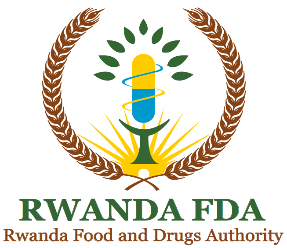 Title:  APPLICATION FORM TO VARIATION OF A REGISTERED VETERINARY MEDICINAL PRODUCTTitle:  APPLICATION FORM TO VARIATION OF A REGISTERED VETERINARY MEDICINAL PRODUCTRevision NumberRevision Number: 0Title:  APPLICATION FORM TO VARIATION OF A REGISTERED VETERINARY MEDICINAL PRODUCTTitle:  APPLICATION FORM TO VARIATION OF A REGISTERED VETERINARY MEDICINAL PRODUCTRevision Date: Revision Date: :  …/…/2023Title:  APPLICATION FORM TO VARIATION OF A REGISTERED VETERINARY MEDICINAL PRODUCTTitle:  APPLICATION FORM TO VARIATION OF A REGISTERED VETERINARY MEDICINAL PRODUCTEffective DateEffective Date: …./…./2023Title:  APPLICATION FORM TO VARIATION OF A REGISTERED VETERINARY MEDICINAL PRODUCTTitle:  APPLICATION FORM TO VARIATION OF A REGISTERED VETERINARY MEDICINAL PRODUCTReview Due DateReview Due Date: …./…/2026Title:  APPLICATION FORM TO VARIATION OF A REGISTERED VETERINARY MEDICINAL PRODUCTTitle:  APPLICATION FORM TO VARIATION OF A REGISTERED VETERINARY MEDICINAL PRODUCTRef Doc. Ref Doc. :DFAR/VMDAR/GDL/0071.   Veterinary Medicinal Product1.   Veterinary Medicinal Product1.   Veterinary Medicinal ProductName of the Pharmaceutical Product (Brand Name) :Name of the Pharmaceutical Product (Brand Name) :Name of the Pharmaceutical Product (Brand Name) :1.1 Proprietary name: 1.1 Proprietary name: 1.1 Proprietary name: 1.2 Rwanda FDA registration Number: 1.2 Rwanda FDA registration Number: 1.2 Rwanda FDA registration Number: 1.2   Main indicationSpecies:Disease: 1.2   Main indicationSpecies:Disease: 1.2   Main indicationSpecies:Disease: 2.  Dosage Form:2.  Dosage Form:2.  Dosage Form:3.  Packing/Pack Size :3.  Packing/Pack Size :3.  Packing/Pack Size :4. Visual Description of the Product :4. Visual Description of the Product :4. Visual Description of the Product :5.   Type of change(s) (State which type of Variation):5.   Type of change(s) (State which type of Variation):5.   Type of change(s) (State which type of Variation):5.1 Variation type: (tick all applicable options)                    Annual notification (AN)                                   Immediate notification (IN)		                    Minor variation (Vmin)	 		       Major variation (Vmaj)5.2 Grouping of variations                  Single variation		                              Grouped variations5.1 Variation type: (tick all applicable options)                    Annual notification (AN)                                   Immediate notification (IN)		                    Minor variation (Vmin)	 		       Major variation (Vmaj)5.2 Grouping of variations                  Single variation		                              Grouped variations5.1 Variation type: (tick all applicable options)                    Annual notification (AN)                                   Immediate notification (IN)		                    Minor variation (Vmin)	 		       Major variation (Vmaj)5.2 Grouping of variations                  Single variation		                              Grouped variations6. Other Information6. Other Information6. Other Information6.1 Other Application(s) (Please provide brief information on any ongoing variation or other variation(s) submitted in parallel, or renewal application(s), or line-extension(s)):6.1 Other Application(s) (Please provide brief information on any ongoing variation or other variation(s) submitted in parallel, or renewal application(s), or line-extension(s)):6.1 Other Application(s) (Please provide brief information on any ongoing variation or other variation(s) submitted in parallel, or renewal application(s), or line-extension(s)):6.2. Scope (Please specify scope of the change(s) in a concise way):6.2. Scope (Please specify scope of the change(s) in a concise way):6.2. Scope (Please specify scope of the change(s) in a concise way):6.3 Background for change & Justification for Consequential change(s) (If applicable) Please give brief background explanation for the proposed change(s) to your marketing authorization as well as a justification in case of consequential change(s):6.3 Background for change & Justification for Consequential change(s) (If applicable) Please give brief background explanation for the proposed change(s) to your marketing authorization as well as a justification in case of consequential change(s):6.3 Background for change & Justification for Consequential change(s) (If applicable) Please give brief background explanation for the proposed change(s) to your marketing authorization as well as a justification in case of consequential change(s):6.4 Present status of the product(Please specify precise present wording or specification)Proposed changes on the product (Please specify precise proposed wording or specification)Proposed changes on the product (Please specify precise proposed wording or specification)In the case of changes to the Summary of Product Characteristics (SPC) and/or package leaflet, enclose a copy of the current SPC clearly marked to show the differences (new text and deleted text) between the proposed new version and the current text, previous version or reference text.In the case of changes to the Summary of Product Characteristics (SPC) and/or package leaflet, enclose a copy of the current SPC clearly marked to show the differences (new text and deleted text) between the proposed new version and the current text, previous version or reference text.In the case of changes to the Summary of Product Characteristics (SPC) and/or package leaflet, enclose a copy of the current SPC clearly marked to show the differences (new text and deleted text) between the proposed new version and the current text, previous version or reference text.7. Details of applicant (Must be the holder of the marketing authorization/registration certificate7. Details of applicant (Must be the holder of the marketing authorization/registration certificate7. Details of applicant (Must be the holder of the marketing authorization/registration certificateName:Business Address:Postal Address:Country:Phone:                                               Email:Name:Business Address:Postal Address:Country:Phone:                                               Email:Name:Business Address:Postal Address:Country:Phone:                                               Email:8. Details of Local Technical Representative (Local Agent)8. Details of Local Technical Representative (Local Agent)8. Details of Local Technical Representative (Local Agent)Name:Business Address:Postal Address:Country:Phone:                                               Email:Name:Business Address:Postal Address:Country:Phone:                                               Email:Name:Business Address:Postal Address:Country:Phone:                                               Email:Declaration of the Applicant:I hereby submit an application for the above Marketing Authorization to be varied in accordance with the proposals given above. I declare that (Please tick the appropriate declarations):There are no other changes than those identified in this application (except for those addressed in other variations submitted in parallel; such parallel variations have to be specified under ‘Other Application(s)’);Where applicable, Variation fees have been paid;Change will be implemented from: Next production run/next printingName:Qualification:Position in the company:Signature:Date:                                                            Official stamp:Declaration of the Applicant:I hereby submit an application for the above Marketing Authorization to be varied in accordance with the proposals given above. I declare that (Please tick the appropriate declarations):There are no other changes than those identified in this application (except for those addressed in other variations submitted in parallel; such parallel variations have to be specified under ‘Other Application(s)’);Where applicable, Variation fees have been paid;Change will be implemented from: Next production run/next printingName:Qualification:Position in the company:Signature:Date:                                                            Official stamp:Description of changeConditions to be fulfilledDocumentation requiredReporting typeChange of the API to a different APIInclusion of an additional API to a multicomponent productRemoval of one API from a multicomponent productChange in the dose/strength of one or more APIsChange from an immediate-release product to an extended or delayed-release dosage form or vice versaChange in dosage form Changes in the route of administrationNone1New applicationConditions to be fulfilledConditions to be fulfilledConditions to be fulfilledConditions to be fulfilledNoneNoneNoneNoneDocumentation requiredDocumentation requiredDocumentation requiredDocumentation requiredDocuments in fulfillment of the requirements outlined in Rwanda FDA Guidelines on Submission of Documentation for Registration of Veterinary Medicines Documents in fulfillment of the requirements outlined in Rwanda FDA Guidelines on Submission of Documentation for Registration of Veterinary Medicines Documents in fulfillment of the requirements outlined in Rwanda FDA Guidelines on Submission of Documentation for Registration of Veterinary Medicines Documents in fulfillment of the requirements outlined in Rwanda FDA Guidelines on Submission of Documentation for Registration of Veterinary Medicines ExcipientPercent excipient (w/w) out of total target dosage form core weightFiller±5.0DisintegrantStarchOther±3.0±1.0Binder±0.5LubricantCa or Mg StearateOther±0.25±1.0GlidantTalcOther±1.0±0.1